МИНИСТЕРСТВО ОБРАЗОВАНИЯ КАМЧАТСКОГО КРАЯПРИКАЗг. Петропавловск-Камчатский Об утверждении Административного регламентапо предоставлению органами местного самоуправления государственной услуги в сфере переданных полномочий Российской Федерации «Выплата компенсации части родительской платы за присмотр и уход за детьми в муниципальных образовательных организациях, находящихся на территории Камчатского края»В соответствии с постановлением Правительства Российской Федерации от 27.05.2023 № 829
«Об утверждении единого стандарта предоставления государственной и (или) муниципальной услуги «Выплата компенсации части родительской платы за присмотр и уход за детьми в государственных и муниципальных образовательных организациях, находящихся на территории соответствующего субъекта Российской Федерации», постановлением Правительства Камчатского края от 14.12.2018 № 528-П «О разработке и утверждении административных регламентов предоставления государственных услуг исполнительными органами Камчатского края»», Законом Камчатского края от 01.10.2013 № 309 «О компенсации части платы, взимаемой с родителей (законных представителей) за присмотр и уход за детьми в образовательных организациях в Камчатском крае, реализующих образовательную программу дошкольного образования» и Законом Камчатского края от 19.11.2007 № 680 «О наделении органов местного самоуправления муниципальных образований в Камчатском крае государственными полномочиями Камчатского края по выплате компенсации части платы, взимаемой с родителей (законных представителей) за присмотр и уход за детьми в образовательных организациях в Камчатском крае, реализующих образовательную программу дошкольного образования»

ПРИКАЗЫВАЮ:Утвердить прилагаемый Административный регламент по предоставлению органами местного самоуправления государственной услуги в сфере переданных полномочий Российской Федерации «Выплата компенсации части родительской платы за присмотр и уход за детьми в муниципальных образовательных организациях, находящихся на территории Камчатского края». Признать утратившими силу:1) приказ Министерства образования и науки Камчатского края от 26.01.2015 № 81 «Об утверждении административного регламента предоставления органами местного самоуправления муниципальных образований в Камчатском крае, осуществляющими переданные полномочия Камчатского края, государственной услуги по выплате компенсации части платы, взимаемой с родителей (законных представителей) за присмотр и уход за детьми в образовательных организациях в Камчатском крае, реализующих образовательную программу дошкольного образования»;2) приказ Министерства образования и науки от 08.07.2015 № 1158 «О внесении изменений в приложение к приказу Министерства образования и науки Камчатского края от 26.01.2015 № 81 «Об утверждении административного регламента предоставления органами местного самоуправления муниципальных образований в Камчатском крае, осуществляющими переданные полномочия Камчатского края, государственной услуги по выплате компенсации части платы, взимаемой с родителей (законных представителей) за присмотр и уход за детьми в образовательных организациях в Камчатском крае, реализующих образовательную программу дошкольного образования»;3) приказ Министерства образования и науки от 26.01.2017 № 63 «О внесении изменения в приложение к приказу Министерства образования и науки Камчатского края от 26.01.2015 № 81 «Об утверждении административного регламента предоставления органами местного самоуправления муниципальных образований в Камчатском крае, осуществляющими переданные полномочия Камчатского края, государственной услуги по выплате компенсации части платы, взимаемой с родителей (законных представителей) за присмотр и уход за детьми в образовательных организациях в Камчатском крае, реализующих образовательную программу дошкольного образования»;4) приказ Министерства образования и молодежной политики Камчатского края от 03.10.2017 № 437 «О внесении изменений в приложение к приказу Министерства образования и науки Камчатского края от 26.01.2015 № 81 «Об утверждении административного регламента предоставления органами местного самоуправления муниципальных образований в Камчатском крае, осуществляющими переданные полномочия Камчатского края, государственной услуги по выплате компенсации части платы, взимаемой с родителей (законных представителей) за присмотр и уход за детьми в образовательных организациях в Камчатском крае, реализующих образовательную программу дошкольного образования»;5) приказ Министерства образования и молодежной политики Камчатского края от 18.06.2018 № 657 «О внесении изменений в приложение к приказу Министерства образования и науки Камчатского края от 26.01.2015 № 81 «Об утверждении административного регламента предоставления органами местного самоуправления муниципальных образований в Камчатском крае, осуществляющими переданные полномочия Камчатского края, государственной услуги по выплате компенсации части платы, взимаемой с родителей (законных представителей) за присмотр и уход за детьми в образовательных организациях в Камчатском крае, реализующих образовательную программу дошкольного образования»;6) приказ Министерства образования и молодежной политики Камчатского края от 27.08.2018 № 854 «О внесении изменений в приложение к приказу Министерства образования и науки Камчатского края от 26.01.2015 № 81 «Об утверждении административного регламента предоставления органами местного самоуправления муниципальных образований в Камчатском крае, осуществляющими переданные полномочия Камчатского края, государственной услуги по выплате компенсации части платы, взимаемой с родителей (законных представителей) за присмотр и уход за детьми в образовательных организациях в Камчатском крае, реализующих образовательную программу дошкольного образования».Утвержден приказом Министерства образования Камчатского края от DATEDOUBLEACTIVATED № DOCNUMBERАдминистративный регламентпо предоставлению органами местного самоуправления государственной услуги в сфере переданных полномочий Российской Федерации «Выплата компенсации части родительской платы за присмотр и уход за детьми в муниципальных образовательных организациях, находящихся на территории Камчатского края»I. Общие положенияНастоящий Административный регламент устанавливает порядок и стандарт предоставления государственной услуги «Выплата компенсации части родительской платы за присмотр и уход за детьми в муниципальных образовательных организациях, находящихся на территории Камчатского края» (далее – Услуга).Услуга предоставляется одному из родителей (законных представителей), внесших родительскую плату за присмотр и уход за детьми в соответствующей образовательной организации (далее – заявители), указанным в таблице 1 приложения № 1 к настоящему Административному регламенту.Услуга должна быть предоставлена заявителю в соответствии с вариантом предоставления Услуги (далее – вариант).Вариант определяется в соответствии с таблицей 2 приложения № 1 к настоящему Административному регламенту исходя из общих признаков заявителя, а также из результата предоставления Услуги, за предоставлением которой обратился указанный заявитель.Признаки заявителя определяются путем профилирования, осуществляемого в соответствии с настоящим Административным регламентом.Информация о порядке предоставления Услуги размещается в федеральной государственной информационной системе «Единый портал государственных и муниципальных услуг (функций)» (далее – Единый портал) и в иных государственных информационных системах, в том числе на региональном портале государственных и муниципальных услуг (функций) (далее – Региональный портал).II. Стандарт предоставления УслугиНаименование УслугиВыплата компенсации части родительской платы за присмотр и уход за детьми в муниципальных образовательных организациях, находящихся на территории Камчатского края.Наименование органа, предоставляющего УслугуУслугу предоставляет орган местного самоуправления, осуществляющий управление в сфере образования муниципальных районов (городских округов) Камчатского края, в части выплаты родителям (законным представителям) компенсации части родительской платы за присмотр и уход за детьми, посещающими образовательные организации (далее – Орган местного самоуправления).Возможность получения Услуги в многофункциональном центре предоставления государственных и муниципальных услуг не предусмотрена.Результат предоставления УслугиПри обращении заявителя за выплатой компенсации части родительской платы за присмотр и уход за детьми, посещающих образовательные организации, реализующие образовательную программу дошкольного образования результатами предоставления Услуги являются:уведомление о предоставлении Услуги (документ на бумажном носителе или в форме электронного документа);уведомление об отказе в предоставлении Услуги (документ на бумажном носителе или в форме электронного документа).Формирование реестровой записи в качестве результата предоставления Услуги не предусмотрено.Документ, содержащий решение о предоставлении Услуги, настоящим Административным регламентом не предусмотрен.При обращении заявителя за исправлением опечаток и (или) ошибок, допущенных в результате предоставления Услуги, результатом предоставления Услуги является документ, информирующий об исправлении допущенных опечаток и (или) ошибок в выданных в результате предоставления Услуги документах (документ на бумажном носителе, подписанный уполномоченным лицом).Формирование реестровой записи в качестве результата предоставления Услуги не предусмотрено.Документ, содержащий решение о предоставлении Услуги, настоящим Административным регламентом не предусмотрен. Результаты предоставления Услуги могут быть получены во время личного приема заявителя, почтовым отправлением, на Едином портале.Срок предоставления УслугиМаксимальный срок предоставления Услуги составляет 5 рабочих дней с даты регистрации заявления о предоставлении Услуги (далее – заявление) и документов, необходимых для предоставления Услуги.Срок предоставления Услуги определяется для каждого варианта и приведен в их описании, содержащемся в разделе III настоящего Административного регламента.Правовые основания для предоставления УслугиПеречень нормативных правовых актов, регулирующих предоставление Услуги, информация о порядке досудебного (внесудебного) обжалования решений и действий (бездействия) Органа местного самоуправления, а также о должностных лицах, государственных служащих, работниках Органа местного самоуправления размещены на официальном сайте Органа местного самоуправления в информационно-телекоммуникационной сети «Интернет» (далее – сеть «Интернет»), а также на Едином портале.Исчерпывающий перечень документов, необходимых для предоставления УслугиИсчерпывающий перечень документов, необходимых в соответствии с законодательными или иными нормативными правовыми актами для предоставления Услуги, которые заявитель должен представить самостоятельно:документы, удостоверяющие личность  (при подаче заявления почтовым отправлением: копия документа; во время личного приема заявителя: оригинал документа):паспорт гражданина Российской Федерации;документ, удостоверяющий личность иностранного гражданина;документ, выданный иностранным государством и признаваемый в соответствии с международным договором Российской Федерации в качестве документа, удостоверяющего личность лица без гражданства;документы, подтверждающие согласие субъекта персональных данных на обработку его персональных данных (оригинал документа):согласие представителя заявителя на обработку его персональных данных;согласие заявителя на обработку его персональных данных;документы иностранного государства, подтверждающие государственную регистрацию актов гражданского состояния  (при подаче заявления почтовым отправлением: копия документа; во время личного приема заявителя: оригинал документа; на Едином портале: электронная копия):свидетельство о рождении ребенка (детей), выданное компетентным органом иностранного государства;документ (свидетельство) о заключении (расторжении) брака, выданный компетентным органом иностранного государства;документы, подтверждающие подлинность документов, составленных на иностранном языке, – перевод на русский язык документов, составленных на иностранном языке (при подаче заявления почтовым отправлением: копия документа; во время личного приема заявителя: оригинал документа);документы, содержащие опечатки и (или) ошибки, допущенные в результате предоставления Услуги, – документ, выданный в результате предоставления Услуги и содержащий опечатку и (или) ошибку (оригинал документа).Исчерпывающий перечень документов, необходимых в соответствии с законодательными или иными нормативными правовыми актами для предоставления Услуги, которые заявитель вправе представить по собственной инициативе:документы, подтверждающие государственную регистрацию актов гражданского состояния (при подаче заявления во время личного приема заявителя: оригинал документа; почтовым отправлением: копия документа):свидетельство о заключении брака;свидетельство о расторжении брака;свидетельство о перемене имени;свидетельство об установлении отцовства;справка об установлении или оспаривании отцовства (материнства);документы, подтверждающие факт отсутствия попечения над ребенком единственного или обоих родителей (при подаче заявления почтовым отправлением: копия документа; во время личного приема заявителя: оригинал документа):решение суда об ограничении в родительских правах;решение суда о лишении родительских прав;решение об отобрании у родителей (законных представителей) (или одного из них) ребенка (детей) при непосредственной угрозе его жизни или здоровью;документы, удостоверяющие полномочия законного представителя заявителя (при подаче заявления почтовым отправлением: копия документа; во время личного приема заявителя: оригинал документа):свидетельство о рождении;решение об установлении опеки или попечительства;документы, подтверждающие, что член семьи заявителя старше 18 лет проходит обучение по очной форме по основным образовательным программам в организациях, осуществляющих образовательную деятельность (до окончания им такого обучения, но не дольше чем до достижения возраста 23 лет), – справка с места учебы, подтверждающая что лицо обучается по очной форме обучения (при подаче заявления почтовым отправлением: копия документа; во время личного приема заявителя: оригинал документа). Представление заявителем документов, предусмотренных в настоящем подразделе, а также заявления осуществляется во время личного приема заявителя, почтовым отправлением, на Едином портале.Исчерпывающий перечень оснований для отказа
в приеме заявления и документов, необходимых для предоставления УслугиОрган местного самоуправления отказывает заявителю в приеме заявления и документов при наличии следующих оснований:представлен неполный комплект документов, необходимых для предоставления Услуги;представленные документы или сведения утратили силу на момент обращения за Услугой;неполное заполнение полей в форме заявления, в том числе в интерактивной форме заявления на Едином портале ;документы содержат повреждения, наличие которых не позволяет в полном объеме использовать информацию и сведения, содержащиеся в документах для предоставления Услуги;полномочия законного представителя заявителя не подтверждены;заявление о предоставлении услуги подано в орган государственной власти, орган местного самоуправления или организацию, в полномочия которых не входит предоставление услуги;в документах, представленных заявителем, содержатся подчистки и исправления текста, которые не заверены в порядке, установленном законодательством Российской Федерации;документ не соответствует требованиям к документам, представляемым в электронной форме.Исчерпывающий перечень оснований для приостановления предоставления Услуги или отказа в предоставлении УслугиОрган местного самоуправления приостанавливает предоставление Услуги при наличии следующего основания – документы (сведения), представленные заявителем, противоречат документам (сведениям), полученным в рамках межведомственного взаимодействия.Орган местного самоуправления отказывает заявителю в предоставлении Услуги при наличии следующих оснований:в выданных в результате предоставления государственной услуги документах не содержатся опечатки и (или) ошибки;отказ заявителя от предоставления услуги;заявитель не относится к кругу лиц, имеющих право на получение Услуги;предоставление сведений и (или) документов, которые противоречат сведениям, полученным в ходе межведомственного взаимодействия;представленные документы не соответствуют по форме или содержанию требованиям законодательства Российской Федерации.Размер платы, взимаемой с заявителя 
при предоставлении Услуги, и способы ее взиманияВзимание государственной пошлины или иной платы за предоставление Услуги законодательством Российской Федерации не предусмотрено.Максимальный срок ожидания в очереди при подаче заявителем заявления и при получении результата предоставления УслугиМаксимальный срок ожидания в очереди при подаче заявления составляет 15 минут. Максимальный срок ожидания в очереди при получении результата Услуги составляет 15 минут.Срок регистрации заявленияСрок регистрации заявления и документов, необходимых для предоставления Услуги, составляет с даты подачи заявления и документов, необходимых для предоставления Услуги:почтовым отправлением – 1 рабочий день; во время личного приема заявителя – 1 рабочий день; на Едином портале – 1 рабочий день.Требования к помещениям, в которых предоставляется УслугаПомещения, в которых предоставляется Услуга, должны соответствовать следующим требованиям:информационные стенды, столы (стойки) для письма размещаются в местах, обеспечивающих свободный доступ к ним лицам, имеющим ограничения к передвижению, в том числе инвалидам, использующим кресла-коляски;местоположение помещений, в которых предоставляется Услуга, должно обеспечивать удобство для граждан с точки зрения пешеходной доступности от остановок общественного транспорта;помещения и рабочие места для предоставления Услуги должны соответствовать действующим требованиям санитарно-гигиенических, строительных норм и правил, противопожарной и антитеррористической безопасности;вход в помещения, в которых предоставляется Услуга, оборудован пандусами, поручнями, тактильными (контрастными) предупреждающими элементами и иными специальными приспособлениями, позволяющими обеспечить беспрепятственный доступ и передвижение инвалидов, в соответствии с законодательством Российской Федерации о социальной защите инвалидов;центральный вход в здание, в котором предоставляется Услуга, оборудован информационной табличкой (вывеской), содержащей информации о наименовании Учреждения, месте его нахождения и графике работы;обеспечена возможность самостоятельного передвижения по территории здания, в котором предоставляется Услуга в целях доступа к месту предоставления Услуги, в том числе с помощью работников объекта, предоставляющих Услуги, ассистивных и вспомогательных технологий, а также сменного кресла-коляски ;обеспечено сопровождение инвалидов, имеющих стойкие расстройства функции зрения и самостоятельного передвижения;обеспечен допуск сурдопереводчика и тифлосурдопереводчика;помещения, предназначенные для ознакомления заявителей с информационными материалами, оборудуются информационными стендами;обеспечено дублирование необходимой для инвалидов звуковой и зрительной информации, а также надписей, знаков и иной текстовой и графической информации знаками, выполненными рельефно-точечным шрифтом Брайля;места для заполнения запросов оборудуются стульями, столами (стойками), бланками заявлений, письменными принадлежностями;для ожидания приема и для заполнения заявок о предоставлении Услуги заявителям отводятся места, оборудованные стульями, кресельными секциями, столами (стойками);лицо, ответственное за прием документов, должно иметь настольную табличку с указанием фамилии, имени, отчества (последнее - при наличии) и должности;обеспечено оказание помощи инвалидам в преодолении барьеров, мешающих получению ими Услуги наравне с другими лицами;каждое рабочее место специалистов оборудуется персональным компьютером с возможностью доступа к необходимым информационным базам, печатающим и сканирующим устройствам;для парковки специальных автотранспортных средств инвалидов на стоянке (парковке) выделяется не менее 10% мест (но не менее одного места) для бесплатной парковки транспортных средств, управляемых инвалидами I, II групп, а также инвалидами III группы, и транспортных средств, перевозящих таких инвалидов и (или) детей-инвалидов;помещения, в которых предоставляется Услуга, оснащаются: противопожарной системой и средствами пожаротушения, системой оповещения о возникновении чрезвычайной ситуации; средствами оказания первой медицинской помощи; туалетными комнатами для посетителей.Показатели доступности и качества УслугиК показателям доступности предоставления Услуги относятся: возможность получения информации о ходе предоставления Услуги на бумажном носителе  ; возможность получения заявителем результатов Услуги с помощью Единого портала; возможность подачи заявления в электронном виде посредством Единого портала; полнота, актуальность и достоверность информации о порядке предоставления Услуги, в том числе в электронной форме; наличие необходимого и достаточного количества специалистов Органа местного самоуправления, а также помещений Органа местного самоуправления, в которых осуществляется прием заявлений и документов от заявителей; расположенность помещений Органа местного самоуправления, предназначенных для предоставления Услуги, в зоне доступности к основным транспортным магистралям; возможность досудебного (внесудебного) рассмотрения жалоб в процессе предоставления Услуги; возможность получения информации о ходе предоставления Услуги в электронной форме; наглядность форм размещаемой информации о порядке предоставления Услуги; оперативность и достоверность предоставляемой информации о порядке предоставления Услуги.К показателям качества предоставления Услуги относятся:отсутствие нарушений сроков предоставления Услуги;отсутствие обоснованных жалоб со стороны заявителей по результатам предоставления Услуги;соблюдение стандарта предоставления Услуги;удовлетворенность заявителей качеством оказания Услуги;возможность заявителя оценить качество предоставления Услуги;предоставление возможности подачи заявления о предоставлении Услуги и документов (сведений), необходимых для предоставления Услуги, в форме электронного документа, в том числе с использованием Единого портала;полнота, актуальность и доступность информации о порядке предоставления Услуги.Иные требования к предоставлению УслугиУслуги, которые являются необходимыми и обязательными для предоставления Услуги, законодательством Российской Федерации не предусмотрены.Информационная система, используемая для предоставления Услуги, – федеральная государственная информационная система «Единая система межведомственного электронного взаимодействия».III. Состав, последовательность и сроки выполнения административных процедурПеречень вариантов предоставления УслугиПри обращении заявителя за выплатой компенсации части родительской платы за присмотр и уход за детьми, посещающих образовательные организации, реализующие образовательную программу дошкольного образования Услуга предоставляется в соответствии со следующими вариантами:Вариант 1: один из родителей (законных представителей), внесших родительскую плату за присмотр и уход за детьми в соответствующей образовательной организации, гражданин Российской Федерации, имеет документы, подтверждающие государственную регистрацию актов гражданского состояния на территории иностранного государства, имеет совершеннолетних детей, проходящих обучение по очной форме в образовательной организации;Вариант 2: один из родителей (законных представителей), внесших родительскую плату за присмотр и уход за детьми в соответствующей образовательной организации, гражданин Российской Федерации, имеет документы, подтверждающие государственную регистрацию актов гражданского состояния на территории иностранного государства, не имеет совершеннолетних детей, проходящих обучение по очной форме в образовательной организации;Вариант 3: один из родителей (законных представителей), внесших родительскую плату за присмотр и уход за детьми в соответствующей образовательной организации, гражданин Российской Федерации, не имеет документы, подтверждающие государственную регистрацию актов гражданского состояния на территории иностранного государства, имеет совершеннолетних детей, проходящих обучение по очной форме в образовательной организации;Вариант 4: один из родителей (законных представителей), внесших родительскую плату за присмотр и уход за детьми в соответствующей образовательной организации, гражданин Российской Федерации, не имеет документы, подтверждающие государственную регистрацию актов гражданского состояния на территории иностранного государства, не имеет совершеннолетних детей, проходящих обучение по очной форме в образовательной организации;Вариант 5: один из родителей (законных представителей), внесших родительскую плату за присмотр и уход за детьми в соответствующей образовательной организации, иностранный гражданин или лицо без гражданства, имеет документы, подтверждающие государственную регистрацию актов гражданского состояния на территории иностранного государства, имеет совершеннолетних детей, проходящих обучение по очной форме в образовательной организации;Вариант 6: один из родителей (законных представителей), внесших родительскую плату за присмотр и уход за детьми в соответствующей образовательной организации, иностранный гражданин или лицо без гражданства, имеет документы, подтверждающие государственную регистрацию актов гражданского состояния на территории иностранного государства, не имеет совершеннолетних детей, проходящих обучение по очной форме в образовательной организации;Вариант 7: один из родителей (законных представителей), внесших родительскую плату за присмотр и уход за детьми в соответствующей образовательной организации, иностранный гражданин или лицо без гражданства, не имеет документы, подтверждающие государственную регистрацию актов гражданского состояния на территории иностранного государства, имеет совершеннолетних детей, проходящих обучение по очной форме в образовательной организации;Вариант 8: один из родителей (законных представителей), внесших родительскую плату за присмотр и уход за детьми в соответствующей образовательной организации, иностранный гражданин или лицо без гражданства, не имеет документы, подтверждающие государственную регистрацию актов гражданского состояния на территории иностранного государства, не имеет совершеннолетних детей, проходящих обучение по очной форме в образовательной организации.При обращении заявителя за исправлением опечаток и (или) ошибок, допущенных в результате предоставления Услуги, Услуга предоставляется в соответствии со следующим вариантом – один из родителей (законных представителей), внесших родительскую плату за присмотр и уход за детьми в соответствующей образовательной организации (вариант 9).Возможность оставления заявления без рассмотрения не предусмотрена. Профилирование заявителяВариант определяется путем анкетирования заявителя, в процессе которого устанавливается результат Услуги, за предоставлением которого он обратился, а также признаки заявителя. Вопросы, направленные на определение признаков заявителя, приведены в таблице 2 приложения № 1 к настоящему Административному регламенту.Профилирование осуществляется:во время личного приема заявителя;на Едином портале.По результатам получения ответов от заявителя на вопросы анкетирования определяется полный перечень комбинаций значений признаков в соответствии с настоящим Административным регламентом, каждая из которых соответствует одному варианту.Описания вариантов, приведенные в настоящем разделе, размещаются Органом местного самоуправления в общедоступном для ознакомления месте.Максимальный срок предоставления варианта Услуги составляет 5 рабочих дней с даты регистрации заявления и документов, необходимых для предоставления Услуги.Результатом предоставления варианта Услуги являются:уведомление о предоставлении Услуги (документ на бумажном носителе или в форме электронного документа);уведомление об отказе в предоставлении Услуги (документ на бумажном носителе или в форме электронного документа).Формирование реестровой записи в качестве результата предоставления Услуги не предусмотрено.Документ, содержащий решение о предоставлении Услуги, настоящим Административным регламентом не предусмотрен.Орган местного самоуправления отказывает заявителю в предоставлении Услуги при наличии следующих оснований:отказ заявителя от предоставления услуги;заявитель не относится к кругу лиц, имеющих право на получение Услуги;представленные документы не соответствуют по форме или содержанию требованиям законодательства Российской Федерации;предоставление сведений и (или) документов, которые противоречат сведениям, полученным в ходе межведомственного взаимодействия.Административные процедуры, осуществляемые при предоставлении Услуги в соответствии с настоящим вариантом:прием заявления и документов и (или) информации, необходимых для предоставления Услуги;межведомственное информационное взаимодействие;приостановление предоставления Услуги;принятие решения о предоставлении (об отказе в предоставлении) Услуги;предоставление результата Услуги.Прием заявления и документов и (или) информации, необходимых для предоставления УслугиПредставление заявителем документов и заявления в соответствии с формой, предусмотренной в приложении № 3 к настоящему Административному регламенту, осуществляется почтовым отправлением, на Едином портале, во время личного приема заявителя.Исчерпывающий перечень документов, необходимых в соответствии с законодательными или иными нормативными правовыми актами для предоставления Услуги, которые заявитель должен представить самостоятельно:документы, удостоверяющие личность , – паспорт гражданина Российской Федерации (при подаче заявления почтовым отправлением: копия документа; во время личного приема заявителя: оригинал документа);документы, подтверждающие согласие субъекта персональных данных на обработку его персональных данных, – согласие представителя заявителя на обработку его персональных данных (оригинал документа);документы иностранного государства, подтверждающие государственную регистрацию актов гражданского состояния  (при подаче заявления почтовым отправлением: копия документа; во время личного приема заявителя: оригинал документа; на Едином портале: электронная копия) (один из документов по выбору заявителя):свидетельство о рождении ребенка (детей), выданное компетентным органом иностранного государства;документ (свидетельство) о заключении (расторжении) брака, выданный компетентным органом иностранного государства.Исчерпывающий перечень документов, необходимых в соответствии с законодательными или иными нормативными правовыми актами для предоставления Услуги, которые заявитель вправе представить по собственной инициативе:документы, подтверждающие государственную регистрацию актов гражданского состояния (при подаче заявления во время личного приема заявителя: оригинал документа; почтовым отправлением: копия документа) (один из документов по выбору заявителя):свидетельство о заключении брака;свидетельство о расторжении брака;свидетельство о перемене имени;свидетельство об установлении отцовства;документы, подтверждающие факт отсутствия попечения над ребенком единственного или обоих родителей (при подаче заявления почтовым отправлением: копия документа; во время личного приема заявителя: оригинал документа) (один из документов по выбору заявителя):решение суда об ограничении в родительских правах;решение суда о лишении родительских прав;решение об отобрании у родителей (законных представителей) (или одного из них) ребенка (детей) при непосредственной угрозе его жизни или здоровью;документы, удостоверяющие полномочия законного представителя заявителя (при подаче заявления почтовым отправлением: копия документа; во время личного приема заявителя: оригинал документа) (один из документов по выбору заявителя):свидетельство о рождении;решение об установлении опеки или попечительства;документы, подтверждающие, что член семьи заявителя старше 18 лет проходит обучение по очной форме по основным образовательным программам в организациях, осуществляющих образовательную деятельность (до окончания им такого обучения, но не дольше чем до достижения возраста 23 лет), – справка с места учебы, подтверждающая что лицо обучается по очной форме обучения (при подаче заявления почтовым отправлением: копия документа; во время личного приема заявителя: оригинал документа). Способами установления личности (идентификации) заявителя при взаимодействии с заявителями являются: почтовым отправлением – установление личности не требуется; на Едином портале – единая система идентификации и аутентификации в инфраструктуре, обеспечивающей информационно-технологическое взаимодействие информационных систем, используемых для предоставления государственных и муниципальных услуг в электронной форме; во время личного приема заявителя – документ, удостоверяющий личность.Орган местного самоуправления отказывает заявителю в приеме заявления и документов при наличии следующих оснований:представлен неполный комплект документов, необходимых для предоставления Услуги;представленные документы или сведения утратили силу на момент обращения за Услугой;неполное заполнение полей в форме заявления, в том числе в интерактивной форме заявления на Едином портале ;документы содержат повреждения, наличие которых не позволяет в полном объеме использовать информацию и сведения, содержащиеся в документах для предоставления Услуги;полномочия законного представителя заявителя не подтверждены;заявление о предоставлении услуги подано в орган государственной власти, орган местного самоуправления или организацию, в полномочия которых не входит предоставление услуги;в документах, представленных заявителем, содержатся подчистки и исправления текста, которые не заверены в порядке, установленном законодательством Российской Федерации;документ не соответствует требованиям к документам, представляемым в электронной форме.Услуга не предусматривает возможности приема заявления и документов, необходимых для предоставления варианта Услуги, по выбору заявителя, независимо от его места жительства или места пребывания (для физических лиц, включая индивидуальных предпринимателей) либо места нахождения (для юридических лиц).Срок регистрации заявления и документов, необходимых для предоставления Услуги, составляет с даты подачи заявления и документов, необходимых для предоставления Услуги:почтовым отправлением – 1 рабочий день; во время личного приема заявителя – 1 рабочий день; на Едином портале – 1 рабочий день.Межведомственное информационное взаимодействие Для получения Услуги необходимо направление следующих межведомственных информационных запросов:межведомственный запрос «Проверка действительности паспорта». Поставщиком сведений является Министерство внутренних дел Российской Федерации.Основанием для направления запроса является заявление заявителя.Запрос направляется в течение 1 рабочего дня с даты возникновения основания для его направления.Министерство внутренних дел Российской Федерации представляет запрашиваемые сведения в срок, не превышающий 48 часов с момента направления межведомственного запроса;межведомственный запрос «Сведения из ЕГР ЗАГС о государственной регистрации рождения». Поставщиком сведений является Федеральная налоговая служба.Основанием для направления запроса является заявление заявителя.Запрос направляется в течение 1 рабочего дня с даты возникновения основания для его направления.Федеральная налоговая служба представляет запрашиваемые сведения в срок, не превышающий 48 часов с момента направления межведомственного запроса;межведомственный запрос «Сведения из ЕГР ЗАГС о государственной регистрации заключения брака». Поставщиком сведений является Федеральная налоговая служба.Основанием для направления запроса является заявление заявителя.Запрос направляется в течение 1 рабочего дня с даты возникновения основания для его направления.Федеральная налоговая служба представляет запрашиваемые сведения в срок, не превышающий 48 часов с момента направления межведомственного запроса;межведомственный запрос «Сведения из ЕГР ЗАГС о государственной регистрации расторжения брака». Поставщиком сведений является Федеральная налоговая служба.Основанием для направления запроса является заявление заявителя.Запрос направляется в течение 1 рабочего дня с даты возникновения основания для его направления.Федеральная налоговая служба представляет запрашиваемые сведения в срок, не превышающий 48 часов с момента направления межведомственного запроса;межведомственный запрос «Предоставление из ЕГР ЗАГС по запросу сведений об установлении отцовства». Поставщиком сведений является Федеральная налоговая служба.Основанием для направления запроса является заявление заявителя.Запрос направляется в течение 1 рабочего дня с даты возникновения основания для его направления.Федеральная налоговая служба представляет запрашиваемые сведения в срок, не превышающий 48 часов с момента направления межведомственного запроса;межведомственный запрос «Сведения из ЕГР ЗАГС о государственной регистрации перемены имени». Поставщиком сведений является Федеральная налоговая служба.Основанием для направления запроса является заявление заявителя.Запрос направляется в течение 1 рабочего дня с даты возникновения основания для его направления.Федеральная налоговая служба представляет запрашиваемые сведения в срок, не превышающий 48 часов с момента направления межведомственного запроса;межведомственный запрос «Сведения об ограничении матери (отца) ребенка в родительских правах (при наличии), находящиеся в распоряжении органов опеки и попечительства». Поставщиком сведений является Министерство просвещения Российской Федерации.Основанием для направления запроса является заявление (запрос) заявителя.Запрос направляется в течение 1 рабочего дня с даты возникновения основания для его направления.Министерство просвещения Российской Федерации представляет запрашиваемые сведения в срок, не превышающий 48 часов с момента направления межведомственного запроса;межведомственный запрос «Сведения об отобрании ребенка при непосредственной угрозе жизни или его здоровью (по месту жительства ребенка) (при наличии), находящиеся в распоряжении органов опеки и попечительства». Поставщиком сведений является Министерство просвещения Российской Федерации.Основанием для направления запроса является заявление (запрос) заявителя.Запрос направляется в течение 1 рабочего дня с даты возникновения основания для его направления.Министерство просвещения Российской Федерации представляет запрашиваемые сведения в срок, не превышающий 48 часов с момента направления межведомственного запроса;межведомственный запрос «Сведения о лишении матери (отца) ребенка родительских прав (при наличии), находящиеся в распоряжении органов опеки и попечительства». Поставщиком сведений является Министерство просвещения Российской Федерации.Основанием для направления запроса является заявление (запрос) заявителя.Запрос направляется в течение 1 рабочего дня с даты возникновения основания для его направления.Министерство просвещения Российской Федерации представляет запрашиваемые сведения в срок, не превышающий 48 часов с момента направления межведомственного запроса;межведомственный запрос «Информирование из ЕГИССО о лицах, сведения о которых содержатся в реестре лиц, связанных с изменением родительских прав, реестре лиц с измененной дееспособностью и реестре законных представителей». Поставщиком сведений является Пенсионный фонд Российской Федерации.Основанием для направления запроса является заявление (запрос) заявителя.Запрос направляется в течение 1 рабочего дня с даты возникновения основания для его направления.Пенсионный фонд Российской Федерации представляет запрашиваемые сведения в срок, не превышающий 48 часов с момента направления межведомственного запроса.Перечень направляемых в межведомственном информационном запросе сведений, а также в ответе на такой запрос (в том числе цели их использования) приведен в приложении № 2 к настоящему Административному регламенту.Приостановление предоставления Услуги Орган местного самоуправления приостанавливает предоставление Услуги при наличии следующего основания – документы (сведения), представленные заявителем, противоречат документам (сведениям), полученным в рамках межведомственного взаимодействия.Сотрудник Органа местного самоуправления уведомляет заявителя о приостановлении предоставления Услуги с указанием оснований приостановления. До устранения причин, послуживших основанием для приостановления предоставления Услуги, сотрудники Органа местного самоуправления административных действий не осуществляют.Орган местного самоуправления возобновляет предоставление Услуги при наличии следующего основания – дополнительная проверка документов и обстоятельств проведена.Принятие решения о предоставлении (об отказе в предоставлении) УслугиРешение о предоставлении Услуги принимается Органом местного самоуправления при выполнении каждого из следующих критериев принятия решения:отсутствие отказа заявителя от предоставления услуги;заявитель относится к кругу лиц, имеющих право на получение Услуги;представленные документы соответствуют по форме или содержанию требованиям законодательства Российской Федерации;предоставление сведений и (или) документов, которые не противоречат сведениям, полученным в ходе межведомственного взаимодействия.Решение об отказе в предоставлении Услуги принимается при невыполнении указанных критериев.Принятие решения о предоставлении Услуги осуществляется в срок, не превышающий 1 рабочего дня с даты получения Органом местного самоуправления всех сведений, необходимых для подтверждения критериев, предусмотренных настоящим вариантом предоставления Услуги, необходимых для принятия такого решения.Предоставление результата Услуги Способы получения результата предоставления Услуги:почтовым отправлением, во время личного приема заявителя, на Едином портале – уведомление о предоставлении Услуги;почтовым отправлением, во время личного приема заявителя, на Едином портале – уведомление об отказе в предоставлении Услуги.Предоставление результата Услуги осуществляется в срок, не превышающий 1 рабочего дня с даты принятия решения о предоставлении Услуги.Результат предоставления Услуги не может быть предоставлен по выбору заявителя независимо от его места жительства или места пребывания (для физических лиц, включая индивидуальных предпринимателей) либо места нахождения (для юридических лиц).Максимальный срок предоставления варианта Услуги составляет 5 рабочих дней с даты регистрации заявления и документов, необходимых для предоставления Услуги.Результатом предоставления варианта Услуги являются:уведомление о предоставлении Услуги (документ на бумажном носителе или в форме электронного документа);уведомление об отказе в предоставлении Услуги (документ на бумажном носителе или в форме электронного документа).Формирование реестровой записи в качестве результата предоставления Услуги не предусмотрено.Документ, содержащий решение о предоставлении Услуги, настоящим Административным регламентом не предусмотрен.Орган местного самоуправления отказывает заявителю в предоставлении Услуги при наличии следующих оснований:отказ заявителя от предоставления услуги;заявитель не относится к кругу лиц, имеющих право на получение Услуги;представленные документы не соответствуют по форме или содержанию требованиям законодательства Российской Федерации;предоставление сведений и (или) документов, которые противоречат сведениям, полученным в ходе межведомственного взаимодействия.Административные процедуры, осуществляемые при предоставлении Услуги в соответствии с настоящим вариантом:прием заявления и документов и (или) информации, необходимых для предоставления Услуги;межведомственное информационное взаимодействие;приостановление предоставления Услуги;принятие решения о предоставлении (об отказе в предоставлении) Услуги;предоставление результата Услуги.Прием заявления и документов и (или) информации, необходимых для предоставления УслугиПредставление заявителем документов и заявления в соответствии с формой, предусмотренной в приложении № 3 к настоящему Административному регламенту, осуществляется почтовым отправлением, на Едином портале, во время личного приема заявителя.Исчерпывающий перечень документов, необходимых в соответствии с законодательными или иными нормативными правовыми актами для предоставления Услуги, которые заявитель должен представить самостоятельно:документы, удостоверяющие личность , – паспорт гражданина Российской Федерации (при подаче заявления почтовым отправлением: копия документа; во время личного приема заявителя: оригинал документа);документы, подтверждающие согласие субъекта персональных данных на обработку его персональных данных, – согласие представителя заявителя на обработку его персональных данных (оригинал документа);документы иностранного государства, подтверждающие государственную регистрацию актов гражданского состояния  (при подаче заявления почтовым отправлением: копия документа; во время личного приема заявителя: оригинал документа; на Едином портале: электронная копия) (один из документов по выбору заявителя):свидетельство о рождении ребенка (детей), выданное компетентным органом иностранного государства;документ (свидетельство) о заключении (расторжении) брака, выданный компетентным органом иностранного государства.Исчерпывающий перечень документов, необходимых в соответствии с законодательными или иными нормативными правовыми актами для предоставления Услуги, которые заявитель вправе представить по собственной инициативе:документы, подтверждающие государственную регистрацию актов гражданского состояния (при подаче заявления во время личного приема заявителя: оригинал документа; почтовым отправлением: копия документа) (один из документов по выбору заявителя):свидетельство о заключении брака;свидетельство о расторжении брака;свидетельство о перемене имени;свидетельство об установлении отцовства;документы, подтверждающие факт отсутствия попечения над ребенком единственного или обоих родителей (при подаче заявления почтовым отправлением: копия документа; во время личного приема заявителя: оригинал документа) (один из документов по выбору заявителя):решение суда об ограничении в родительских правах;решение суда о лишении родительских прав;решение об отобрании у родителей (законных представителей) (или одного из них) ребенка (детей) при непосредственной угрозе его жизни или здоровью;документы, удостоверяющие полномочия законного представителя заявителя (при подаче заявления почтовым отправлением: копия документа; во время личного приема заявителя: оригинал документа) (один из документов по выбору заявителя):свидетельство о рождении;решение об установлении опеки или попечительства. Способами установления личности (идентификации) заявителя при взаимодействии с заявителями являются: почтовым отправлением – установление личности не требуется; на Едином портале – единая система идентификации и аутентификации в инфраструктуре, обеспечивающей информационно-технологическое взаимодействие информационных систем, используемых для предоставления государственных и муниципальных услуг в электронной форме; во время личного приема заявителя – документ, удостоверяющий личность.Орган местного самоуправления отказывает заявителю в приеме заявления и документов при наличии следующих оснований:представлен неполный комплект документов, необходимых для предоставления Услуги;представленные документы или сведения утратили силу на момент обращения за Услугой;неполное заполнение полей в форме заявления, в том числе в интерактивной форме заявления на Едином портале ;документы содержат повреждения, наличие которых не позволяет в полном объеме использовать информацию и сведения, содержащиеся в документах для предоставления Услуги;полномочия законного представителя заявителя не подтверждены;заявление о предоставлении услуги подано в орган государственной власти, орган местного самоуправления или организацию, в полномочия которых не входит предоставление услуги;в документах, представленных заявителем, содержатся подчистки и исправления текста, которые не заверены в порядке, установленном законодательством Российской Федерации;документ не соответствует требованиям к документам, представляемым в электронной форме.Услуга не предусматривает возможности приема заявления и документов, необходимых для предоставления варианта Услуги, по выбору заявителя, независимо от его места жительства или места пребывания (для физических лиц, включая индивидуальных предпринимателей) либо места нахождения (для юридических лиц).Срок регистрации заявления и документов, необходимых для предоставления Услуги, составляет с даты подачи заявления и документов, необходимых для предоставления Услуги:почтовым отправлением – 1 рабочий день; во время личного приема заявителя – 1 рабочий день; на Едином портале – 1 рабочий день.Межведомственное информационное взаимодействие Для получения Услуги необходимо направление следующих межведомственных информационных запросов:межведомственный запрос «Проверка действительности паспорта». Поставщиком сведений является Министерство внутренних дел Российской Федерации.Основанием для направления запроса является заявление заявителя.Запрос направляется в течение 1 рабочего дня с даты возникновения основания для его направления.Министерство внутренних дел Российской Федерации представляет запрашиваемые сведения в срок, не превышающий 48 часов с момента направления межведомственного запроса;межведомственный запрос «Сведения из ЕГР ЗАГС о государственной регистрации рождения». Поставщиком сведений является Федеральная налоговая служба.Основанием для направления запроса является заявление заявителя.Запрос направляется в течение 1 рабочего дня с даты возникновения основания для его направления.Федеральная налоговая служба представляет запрашиваемые сведения в срок, не превышающий 48 часов с момента направления межведомственного запроса;межведомственный запрос «Сведения из ЕГР ЗАГС о государственной регистрации заключения брака». Поставщиком сведений является Федеральная налоговая служба.Основанием для направления запроса является заявление заявителя.Запрос направляется в течение 1 рабочего дня с даты возникновения основания для его направления.Федеральная налоговая служба представляет запрашиваемые сведения в срок, не превышающий 48 часов с момента направления межведомственного запроса;межведомственный запрос «Сведения из ЕГР ЗАГС о государственной регистрации расторжения брака». Поставщиком сведений является Федеральная налоговая служба.Основанием для направления запроса является заявление заявителя.Запрос направляется в течение 1 рабочего дня с даты возникновения основания для его направления.Федеральная налоговая служба представляет запрашиваемые сведения в срок, не превышающий 48 часов с момента направления межведомственного запроса;межведомственный запрос «Предоставление из ЕГР ЗАГС по запросу сведений об установлении отцовства». Поставщиком сведений является Федеральная налоговая служба.Основанием для направления запроса является заявление заявителя.Запрос направляется в течение 1 рабочего дня с даты возникновения основания для его направления.Федеральная налоговая служба представляет запрашиваемые сведения в срок, не превышающий 48 часов с момента направления межведомственного запроса;межведомственный запрос «Сведения из ЕГР ЗАГС о государственной регистрации перемены имени». Поставщиком сведений является Федеральная налоговая служба.Основанием для направления запроса является заявление заявителя.Запрос направляется в течение 1 рабочего дня с даты возникновения основания для его направления.Федеральная налоговая служба представляет запрашиваемые сведения в срок, не превышающий 48 часов с момента направления межведомственного запроса;межведомственный запрос «Сведения об ограничении матери (отца) ребенка в родительских правах (при наличии), находящиеся в распоряжении органов опеки и попечительства». Поставщиком сведений является Министерство просвещения Российской Федерации.Основанием для направления запроса является заявление (запрос) заявителя.Запрос направляется в течение 1 рабочего дня с даты возникновения основания для его направления.Министерство просвещения Российской Федерации представляет запрашиваемые сведения в срок, не превышающий 48 часов с момента направления межведомственного запроса;межведомственный запрос «Сведения об отобрании ребенка при непосредственной угрозе жизни или его здоровью (по месту жительства ребенка) (при наличии), находящиеся в распоряжении органов опеки и попечительства». Поставщиком сведений является Министерство просвещения Российской Федерации.Основанием для направления запроса является заявление (запрос) заявителя.Запрос направляется в течение 1 рабочего дня с даты возникновения основания для его направления.Министерство просвещения Российской Федерации представляет запрашиваемые сведения в срок, не превышающий 48 часов с момента направления межведомственного запроса;межведомственный запрос «Сведения о лишении матери (отца) ребенка родительских прав (при наличии), находящиеся в распоряжении органов опеки и попечительства». Поставщиком сведений является Министерство просвещения Российской Федерации.Основанием для направления запроса является заявление (запрос) заявителя.Запрос направляется в течение 1 рабочего дня с даты возникновения основания для его направления.Министерство просвещения Российской Федерации представляет запрашиваемые сведения в срок, не превышающий 48 часов с момента направления межведомственного запроса;межведомственный запрос «Информирование из ЕГИССО о лицах, сведения о которых содержатся в реестре лиц, связанных с изменением родительских прав, реестре лиц с измененной дееспособностью и реестре законных представителей». Поставщиком сведений является Пенсионный фонд Российской Федерации.Основанием для направления запроса является заявление (запрос) заявителя.Запрос направляется в течение 1 рабочего дня с даты возникновения основания для его направления.Пенсионный фонд Российской Федерации представляет запрашиваемые сведения в срок, не превышающий 48 часов с момента направления межведомственного запроса.Перечень направляемых в межведомственном информационном запросе сведений, а также в ответе на такой запрос (в том числе цели их использования) приведен в приложении № 2 к настоящему Административному регламенту.Приостановление предоставления Услуги Орган местного самоуправления приостанавливает предоставление Услуги при наличии следующего основания – документы (сведения), представленные заявителем, противоречат документам (сведениям), полученным в рамках межведомственного взаимодействия.Сотрудник Органа местного самоуправления уведомляет заявителя о приостановлении предоставления Услуги с указанием оснований приостановления. До устранения причин, послуживших основанием для приостановления предоставления Услуги, сотрудники Органа местного самоуправления административных действий не осуществляют.Орган местного самоуправления возобновляет предоставление Услуги при наличии следующего основания – дополнительная проверка документов и обстоятельств проведена.Принятие решения о предоставлении (об отказе в предоставлении) УслугиРешение о предоставлении Услуги принимается Органом местного самоуправления при выполнении каждого из следующих критериев принятия решения:отсутствие отказа заявителя от предоставления услуги;заявитель относится к кругу лиц, имеющих право на получение Услуги;представленные документы соответствуют по форме или содержанию требованиям законодательства Российской Федерации;предоставление сведений и (или) документов, которые не противоречат сведениям, полученным в ходе межведомственного взаимодействия.Решение об отказе в предоставлении Услуги принимается при невыполнении указанных критериев.Принятие решения о предоставлении Услуги осуществляется в срок, не превышающий 1 рабочего дня с даты получения Органом местного самоуправления всех сведений, необходимых для подтверждения критериев, предусмотренных настоящим вариантом предоставления Услуги, необходимых для принятия такого решения.Предоставление результата Услуги Способы получения результата предоставления Услуги:почтовым отправлением, во время личного приема заявителя, на Едином портале – уведомление о предоставлении Услуги;почтовым отправлением, во время личного приема заявителя, на Едином портале – уведомление об отказе в предоставлении Услуги.Предоставление результата Услуги осуществляется в срок, не превышающий 1 рабочего дня с даты принятия решения о предоставлении Услуги.Результат предоставления Услуги не может быть предоставлен по выбору заявителя независимо от его места жительства или места пребывания (для физических лиц, включая индивидуальных предпринимателей) либо места нахождения (для юридических лиц).Максимальный срок предоставления варианта Услуги составляет 5 рабочих дней с даты регистрации заявления и документов, необходимых для предоставления Услуги.Результатом предоставления варианта Услуги являются:уведомление о предоставлении Услуги (документ на бумажном носителе или в форме электронного документа);уведомление об отказе в предоставлении Услуги (документ на бумажном носителе или в форме электронного документа).Формирование реестровой записи в качестве результата предоставления Услуги не предусмотрено.Документ, содержащий решение о предоставлении Услуги, настоящим Административным регламентом не предусмотрен.Орган местного самоуправления отказывает заявителю в предоставлении Услуги при наличии следующих оснований:отказ заявителя от предоставления услуги;заявитель не относится к кругу лиц, имеющих право на получение Услуги;предоставление сведений и (или) документов, которые противоречат сведениям, полученным в ходе межведомственного взаимодействия.Административные процедуры, осуществляемые при предоставлении Услуги в соответствии с настоящим вариантом:прием заявления и документов и (или) информации, необходимых для предоставления Услуги;межведомственное информационное взаимодействие;приостановление предоставления Услуги;принятие решения о предоставлении (об отказе в предоставлении) Услуги;предоставление результата Услуги.Прием заявления и документов и (или) информации, необходимых для предоставления УслугиПредставление заявителем документов и заявления в соответствии с формой, предусмотренной в приложении № 3 к настоящему Административному регламенту, осуществляется почтовым отправлением, на Едином портале, во время личного приема заявителя.Исчерпывающий перечень документов, необходимых в соответствии с законодательными или иными нормативными правовыми актами для предоставления Услуги, которые заявитель должен представить самостоятельно:документы, удостоверяющие личность , – паспорт гражданина Российской Федерации (при подаче заявления почтовым отправлением: копия документа; во время личного приема заявителя: оригинал документа);документы, подтверждающие согласие субъекта персональных данных на обработку его персональных данных, – согласие представителя заявителя на обработку его персональных данных (оригинал документа).Исчерпывающий перечень документов, необходимых в соответствии с законодательными или иными нормативными правовыми актами для предоставления Услуги, которые заявитель вправе представить по собственной инициативе:документы, подтверждающие государственную регистрацию актов гражданского состояния (при подаче заявления во время личного приема заявителя: оригинал документа; почтовым отправлением: копия документа) (один из документов по выбору заявителя):свидетельство о заключении брака;свидетельство о расторжении брака;свидетельство о перемене имени;свидетельство об установлении отцовства;документы, подтверждающие факт отсутствия попечения над ребенком единственного или обоих родителей (при подаче заявления почтовым отправлением: копия документа; во время личного приема заявителя: оригинал документа) (один из документов по выбору заявителя):решение суда об ограничении в родительских правах;решение суда о лишении родительских прав;решение об отобрании у родителей (законных представителей) (или одного из них) ребенка (детей) при непосредственной угрозе его жизни или здоровью;документы, удостоверяющие полномочия законного представителя заявителя (при подаче заявления почтовым отправлением: копия документа; во время личного приема заявителя: оригинал документа) (один из документов по выбору заявителя):свидетельство о рождении;решение об установлении опеки или попечительства;документы, подтверждающие, что член семьи заявителя старше 18 лет проходит обучение по очной форме по основным образовательным программам в организациях, осуществляющих образовательную деятельность (до окончания им такого обучения, но не дольше чем до достижения возраста 23 лет), – справка с места учебы, подтверждающая что лицо обучается по очной форме обучения (при подаче заявления почтовым отправлением: копия документа; во время личного приема заявителя: оригинал документа). Способами установления личности (идентификации) заявителя при взаимодействии с заявителями являются: почтовым отправлением – установление личности не требуется; на Едином портале – единая система идентификации и аутентификации в инфраструктуре, обеспечивающей информационно-технологическое взаимодействие информационных систем, используемых для предоставления государственных и муниципальных услуг в электронной форме; во время личного приема заявителя – документ, удостоверяющий личность.Орган местного самоуправления отказывает заявителю в приеме заявления и документов при наличии следующих оснований:представлен неполный комплект документов, необходимых для предоставления Услуги;представленные документы или сведения утратили силу на момент обращения за Услугой;неполное заполнение полей в форме заявления, в том числе в интерактивной форме заявления на Едином портале ;документы содержат повреждения, наличие которых не позволяет в полном объеме использовать информацию и сведения, содержащиеся в документах для предоставления Услуги;полномочия законного представителя заявителя не подтверждены.Услуга не предусматривает возможности приема заявления и документов, необходимых для предоставления варианта Услуги, по выбору заявителя, независимо от его места жительства или места пребывания (для физических лиц, включая индивидуальных предпринимателей) либо места нахождения (для юридических лиц).Срок регистрации заявления и документов, необходимых для предоставления Услуги, составляет с даты подачи заявления и документов, необходимых для предоставления Услуги:почтовым отправлением – 1 рабочий день; во время личного приема заявителя – 1 рабочий день; на Едином портале – 1 рабочий день.Межведомственное информационное взаимодействие Для получения Услуги необходимо направление следующих межведомственных информационных запросов:межведомственный запрос «Проверка действительности паспорта». Поставщиком сведений является Министерство внутренних дел Российской Федерации.Основанием для направления запроса является заявление заявителя.Запрос направляется в течение 1 рабочего дня с даты возникновения основания для его направления.Министерство внутренних дел Российской Федерации представляет запрашиваемые сведения в срок, не превышающий 48 часов с момента направления межведомственного запроса;межведомственный запрос «Сведения из ЕГР ЗАГС о государственной регистрации рождения». Поставщиком сведений является Федеральная налоговая служба.Основанием для направления запроса является заявление заявителя.Запрос направляется в течение 1 рабочего дня с даты возникновения основания для его направления.Федеральная налоговая служба представляет запрашиваемые сведения в срок, не превышающий 48 часов с момента направления межведомственного запроса;межведомственный запрос «Сведения из ЕГР ЗАГС о государственной регистрации заключения брака». Поставщиком сведений является Федеральная налоговая служба.Основанием для направления запроса является заявление заявителя.Запрос направляется в течение 1 рабочего дня с даты возникновения основания для его направления.Федеральная налоговая служба представляет запрашиваемые сведения в срок, не превышающий 48 часов с момента направления межведомственного запроса;межведомственный запрос «Сведения из ЕГР ЗАГС о государственной регистрации расторжения брака». Поставщиком сведений является Федеральная налоговая служба.Основанием для направления запроса является заявление заявителя.Запрос направляется в течение 1 рабочего дня с даты возникновения основания для его направления.Федеральная налоговая служба представляет запрашиваемые сведения в срок, не превышающий 48 часов с момента направления межведомственного запроса;межведомственный запрос «Предоставление из ЕГР ЗАГС по запросу сведений об установлении отцовства». Поставщиком сведений является Федеральная налоговая служба.Основанием для направления запроса является заявление заявителя.Запрос направляется в течение 1 рабочего дня с даты возникновения основания для его направления.Федеральная налоговая служба представляет запрашиваемые сведения в срок, не превышающий 48 часов с момента направления межведомственного запроса;межведомственный запрос «Сведения из ЕГР ЗАГС о государственной регистрации перемены имени». Поставщиком сведений является Федеральная налоговая служба.Основанием для направления запроса является заявление заявителя.Запрос направляется в течение 1 рабочего дня с даты возникновения основания для его направления.Федеральная налоговая служба представляет запрашиваемые сведения в срок, не превышающий 48 часов с момента направления межведомственного запроса;межведомственный запрос «Сведения об ограничении матери (отца) ребенка в родительских правах (при наличии), находящиеся в распоряжении органов опеки и попечительства». Поставщиком сведений является Министерство просвещения Российской Федерации.Основанием для направления запроса является заявление (запрос) заявителя.Запрос направляется в течение 1 рабочего дня с даты возникновения основания для его направления.Министерство просвещения Российской Федерации представляет запрашиваемые сведения в срок, не превышающий 48 часов с момента направления межведомственного запроса;межведомственный запрос «Сведения об отобрании ребенка при непосредственной угрозе жизни или его здоровью (по месту жительства ребенка) (при наличии), находящиеся в распоряжении органов опеки и попечительства». Поставщиком сведений является Министерство просвещения Российской Федерации.Основанием для направления запроса является заявление (запрос) заявителя.Запрос направляется в течение 1 рабочего дня с даты возникновения основания для его направления.Министерство просвещения Российской Федерации представляет запрашиваемые сведения в срок, не превышающий 48 часов с момента направления межведомственного запроса;межведомственный запрос «Сведения о лишении матери (отца) ребенка родительских прав (при наличии), находящиеся в распоряжении органов опеки и попечительства». Поставщиком сведений является Министерство просвещения Российской Федерации.Основанием для направления запроса является заявление (запрос) заявителя.Запрос направляется в течение 1 рабочего дня с даты возникновения основания для его направления.Министерство просвещения Российской Федерации представляет запрашиваемые сведения в срок, не превышающий 48 часов с момента направления межведомственного запроса;межведомственный запрос «Информирование из ЕГИССО о лицах, сведения о которых содержатся в реестре лиц, связанных с изменением родительских прав, реестре лиц с измененной дееспособностью и реестре законных представителей». Поставщиком сведений является Пенсионный фонд Российской Федерации.Основанием для направления запроса является заявление (запрос) заявителя.Запрос направляется в течение 1 рабочего дня с даты возникновения основания для его направления.Пенсионный фонд Российской Федерации представляет запрашиваемые сведения в срок, не превышающий 48 часов с момента направления межведомственного запроса.Перечень направляемых в межведомственном информационном запросе сведений, а также в ответе на такой запрос (в том числе цели их использования) приведен в приложении № 2 к настоящему Административному регламенту.Приостановление предоставления Услуги Орган местного самоуправления приостанавливает предоставление Услуги при наличии следующего основания – документы (сведения), представленные заявителем, противоречат документам (сведениям), полученным в рамках межведомственного взаимодействия.Сотрудник Органа местного самоуправления уведомляет заявителя о приостановлении предоставления Услуги с указанием оснований приостановления. До устранения причин, послуживших основанием для приостановления предоставления Услуги, сотрудники Органа местного самоуправления административных действий не осуществляют.Орган местного самоуправления возобновляет предоставление Услуги при наличии следующего основания – дополнительная проверка документов и обстоятельств проведена.Принятие решения о предоставлении (об отказе в предоставлении) УслугиРешение о предоставлении Услуги принимается Органом местного самоуправления при выполнении каждого из следующих критериев принятия решения:отсутствие отказа заявителя от предоставления услуги;заявитель относится к кругу лиц, имеющих право на получение Услуги;предоставление сведений и (или) документов, которые не противоречат сведениям, полученным в ходе межведомственного взаимодействия.Решение об отказе в предоставлении Услуги принимается при невыполнении указанных критериев.Принятие решения о предоставлении Услуги осуществляется в срок, не превышающий 1 рабочего дня с даты получения Органом местного самоуправления всех сведений, необходимых для подтверждения критериев, предусмотренных настоящим вариантом предоставления Услуги, необходимых для принятия такого решения.Предоставление результата Услуги Способы получения результата предоставления Услуги:почтовым отправлением, во время личного приема заявителя, на Едином портале – уведомление о предоставлении Услуги;почтовым отправлением, во время личного приема заявителя, на Едином портале – уведомление об отказе в предоставлении Услуги.Предоставление результата Услуги осуществляется в срок, не превышающий 1 рабочего дня с даты принятия решения о предоставлении Услуги.Результат предоставления Услуги не может быть предоставлен по выбору заявителя независимо от его места жительства или места пребывания (для физических лиц, включая индивидуальных предпринимателей) либо места нахождения (для юридических лиц).Максимальный срок предоставления варианта Услуги составляет 5 рабочих дней с даты регистрации заявления и документов, необходимых для предоставления Услуги.Результатом предоставления варианта Услуги являются:уведомление о предоставлении Услуги (документ на бумажном носителе или в форме электронного документа);уведомление об отказе в предоставлении Услуги (документ на бумажном носителе или в форме электронного документа).Формирование реестровой записи в качестве результата предоставления Услуги не предусмотрено.Документ, содержащий решение о предоставлении Услуги, настоящим Административным регламентом не предусмотрен.Орган местного самоуправления отказывает заявителю в предоставлении Услуги при наличии следующих оснований:отказ заявителя от предоставления услуги;заявитель не относится к кругу лиц, имеющих право на получение Услуги;предоставление сведений и (или) документов, которые противоречат сведениям, полученным в ходе межведомственного взаимодействия.Административные процедуры, осуществляемые при предоставлении Услуги в соответствии с настоящим вариантом:прием заявления и документов и (или) информации, необходимых для предоставления Услуги;межведомственное информационное взаимодействие;приостановление предоставления Услуги;принятие решения о предоставлении (об отказе в предоставлении) Услуги;предоставление результата Услуги.Прием заявления и документов и (или) информации, необходимых для предоставления УслугиПредставление заявителем документов и заявления в соответствии с формой, предусмотренной в приложении № 3 к настоящему Административному регламенту, осуществляется почтовым отправлением, на Едином портале, во время личного приема заявителя.Исчерпывающий перечень документов, необходимых в соответствии с законодательными или иными нормативными правовыми актами для предоставления Услуги, которые заявитель должен представить самостоятельно:документы, удостоверяющие личность , – паспорт гражданина Российской Федерации (при подаче заявления почтовым отправлением: копия документа; во время личного приема заявителя: оригинал документа);документы, подтверждающие согласие субъекта персональных данных на обработку его персональных данных, – согласие представителя заявителя на обработку его персональных данных (оригинал документа).Исчерпывающий перечень документов, необходимых в соответствии с законодательными или иными нормативными правовыми актами для предоставления Услуги, которые заявитель вправе представить по собственной инициативе:документы, подтверждающие государственную регистрацию актов гражданского состояния (при подаче заявления во время личного приема заявителя: оригинал документа; почтовым отправлением: копия документа) (один из документов по выбору заявителя):свидетельство о заключении брака;свидетельство о расторжении брака;свидетельство о перемене имени;свидетельство об установлении отцовства;документы, подтверждающие факт отсутствия попечения над ребенком единственного или обоих родителей (при подаче заявления почтовым отправлением: копия документа; во время личного приема заявителя: оригинал документа) (один из документов по выбору заявителя):решение суда об ограничении в родительских правах;решение суда о лишении родительских прав;решение об отобрании у родителей (законных представителей) (или одного из них) ребенка (детей) при непосредственной угрозе его жизни или здоровью;документы, удостоверяющие полномочия законного представителя заявителя (при подаче заявления почтовым отправлением: копия документа; во время личного приема заявителя: оригинал документа) (один из документов по выбору заявителя):свидетельство о рождении;решение об установлении опеки или попечительства. Способами установления личности (идентификации) заявителя при взаимодействии с заявителями являются: почтовым отправлением – установление личности не требуется; на Едином портале – единая система идентификации и аутентификации в инфраструктуре, обеспечивающей информационно-технологическое взаимодействие информационных систем, используемых для предоставления государственных и муниципальных услуг в электронной форме; во время личного приема заявителя – документ, удостоверяющий личность.Орган местного самоуправления отказывает заявителю в приеме заявления и документов при наличии следующих оснований:представлен неполный комплект документов, необходимых для предоставления Услуги;представленные документы или сведения утратили силу на момент обращения за Услугой;неполное заполнение полей в форме заявления, в том числе в интерактивной форме заявления на Едином портале ;документы содержат повреждения, наличие которых не позволяет в полном объеме использовать информацию и сведения, содержащиеся в документах для предоставления Услуги;полномочия законного представителя заявителя не подтверждены.Услуга не предусматривает возможности приема заявления и документов, необходимых для предоставления варианта Услуги, по выбору заявителя, независимо от его места жительства или места пребывания (для физических лиц, включая индивидуальных предпринимателей) либо места нахождения (для юридических лиц).Срок регистрации заявления и документов, необходимых для предоставления Услуги, составляет с даты подачи заявления и документов, необходимых для предоставления Услуги:почтовым отправлением – 1 рабочий день; во время личного приема заявителя – 1 рабочий день; на Едином портале – 1 рабочий день.Межведомственное информационное взаимодействие Для получения Услуги необходимо направление следующих межведомственных информационных запросов:межведомственный запрос «Проверка действительности паспорта». Поставщиком сведений является Министерство внутренних дел Российской Федерации.Основанием для направления запроса является заявление заявителя.Запрос направляется в течение 1 рабочего дня с даты возникновения основания для его направления.Министерство внутренних дел Российской Федерации представляет запрашиваемые сведения в срок, не превышающий 48 часов с момента направления межведомственного запроса;межведомственный запрос «Сведения из ЕГР ЗАГС о государственной регистрации рождения». Поставщиком сведений является Федеральная налоговая служба.Основанием для направления запроса является заявление заявителя.Запрос направляется в течение 1 рабочего дня с даты возникновения основания для его направления.Федеральная налоговая служба представляет запрашиваемые сведения в срок, не превышающий 48 часов с момента направления межведомственного запроса;межведомственный запрос «Сведения из ЕГР ЗАГС о государственной регистрации заключения брака». Поставщиком сведений является Федеральная налоговая служба.Основанием для направления запроса является заявление заявителя.Запрос направляется в течение 1 рабочего дня с даты возникновения основания для его направления.Федеральная налоговая служба представляет запрашиваемые сведения в срок, не превышающий 48 часов с момента направления межведомственного запроса;межведомственный запрос «Сведения из ЕГР ЗАГС о государственной регистрации расторжения брака». Поставщиком сведений является Федеральная налоговая служба.Основанием для направления запроса является заявление заявителя.Запрос направляется в течение 1 рабочего дня с даты возникновения основания для его направления.Федеральная налоговая служба представляет запрашиваемые сведения в срок, не превышающий 48 часов с момента направления межведомственного запроса;межведомственный запрос «Предоставление из ЕГР ЗАГС по запросу сведений об установлении отцовства». Поставщиком сведений является Федеральная налоговая служба.Основанием для направления запроса является заявление заявителя.Запрос направляется в течение 1 рабочего дня с даты возникновения основания для его направления.Федеральная налоговая служба представляет запрашиваемые сведения в срок, не превышающий 48 часов с момента направления межведомственного запроса;межведомственный запрос «Сведения из ЕГР ЗАГС о государственной регистрации перемены имени». Поставщиком сведений является Федеральная налоговая служба.Основанием для направления запроса является заявление заявителя.Запрос направляется в течение 1 рабочего дня с даты возникновения основания для его направления.Федеральная налоговая служба представляет запрашиваемые сведения в срок, не превышающий 48 часов с момента направления межведомственного запроса;межведомственный запрос «Сведения об ограничении матери (отца) ребенка в родительских правах (при наличии), находящиеся в распоряжении органов опеки и попечительства». Поставщиком сведений является Министерство просвещения Российской Федерации.Основанием для направления запроса является заявление (запрос) заявителя.Запрос направляется в течение 1 рабочего дня с даты возникновения основания для его направления.Министерство просвещения Российской Федерации представляет запрашиваемые сведения в срок, не превышающий 48 часов с момента направления межведомственного запроса;межведомственный запрос «Сведения об отобрании ребенка при непосредственной угрозе жизни или его здоровью (по месту жительства ребенка) (при наличии), находящиеся в распоряжении органов опеки и попечительства». Поставщиком сведений является Министерство просвещения Российской Федерации.Основанием для направления запроса является заявление (запрос) заявителя.Запрос направляется в течение 1 рабочего дня с даты возникновения основания для его направления.Министерство просвещения Российской Федерации представляет запрашиваемые сведения в срок, не превышающий 48 часов с момента направления межведомственного запроса;межведомственный запрос «Сведения о лишении матери (отца) ребенка родительских прав (при наличии), находящиеся в распоряжении органов опеки и попечительства». Поставщиком сведений является Министерство просвещения Российской Федерации.Основанием для направления запроса является заявление (запрос) заявителя.Запрос направляется в течение 1 рабочего дня с даты возникновения основания для его направления.Министерство просвещения Российской Федерации представляет запрашиваемые сведения в срок, не превышающий 48 часов с момента направления межведомственного запроса;межведомственный запрос «Информирование из ЕГИССО о лицах, сведения о которых содержатся в реестре лиц, связанных с изменением родительских прав, реестре лиц с измененной дееспособностью и реестре законных представителей». Поставщиком сведений является Пенсионный фонд Российской Федерации.Основанием для направления запроса является заявление (запрос) заявителя.Запрос направляется в течение 1 рабочего дня с даты возникновения основания для его направления.Пенсионный фонд Российской Федерации представляет запрашиваемые сведения в срок, не превышающий 48 часов с момента направления межведомственного запроса.Перечень направляемых в межведомственном информационном запросе сведений, а также в ответе на такой запрос (в том числе цели их использования) приведен в приложении № 2 к настоящему Административному регламенту.Приостановление предоставления Услуги Орган местного самоуправления приостанавливает предоставление Услуги при наличии следующего основания – документы (сведения), представленные заявителем, противоречат документам (сведениям), полученным в рамках межведомственного взаимодействия.Сотрудник Органа местного самоуправления уведомляет заявителя о приостановлении предоставления Услуги с указанием оснований приостановления. До устранения причин, послуживших основанием для приостановления предоставления Услуги, сотрудники Органа местного самоуправления административных действий не осуществляют.Орган местного самоуправления возобновляет предоставление Услуги при наличии следующего основания – дополнительная проверка документов и обстоятельств проведена.Принятие решения о предоставлении (об отказе в предоставлении) УслугиРешение о предоставлении Услуги принимается Органом местного самоуправления при выполнении каждого из следующих критериев принятия решения:отсутствие отказа заявителя от предоставления услуги;заявитель относится к кругу лиц, имеющих право на получение Услуги;предоставление сведений и (или) документов, которые не противоречат сведениям, полученным в ходе межведомственного взаимодействия.Решение об отказе в предоставлении Услуги принимается при невыполнении указанных критериев.Принятие решения о предоставлении Услуги осуществляется в срок, не превышающий 1 рабочего дня с даты получения Органом местного самоуправления всех сведений, необходимых для подтверждения критериев, предусмотренных настоящим вариантом предоставления Услуги, необходимых для принятия такого решения.Предоставление результата Услуги Способы получения результата предоставления Услуги:почтовым отправлением, во время личного приема заявителя, на Едином портале – уведомление о предоставлении Услуги;почтовым отправлением, во время личного приема заявителя, на Едином портале – уведомление об отказе в предоставлении Услуги.Предоставление результата Услуги осуществляется в срок, не превышающий 1 рабочего дня с даты принятия решения о предоставлении Услуги.Результат предоставления Услуги не может быть предоставлен по выбору заявителя независимо от его места жительства или места пребывания (для физических лиц, включая индивидуальных предпринимателей) либо места нахождения (для юридических лиц).Максимальный срок предоставления варианта Услуги составляет 5 рабочих дней с даты регистрации заявления и документов, необходимых для предоставления Услуги.Результатом предоставления варианта Услуги являются:уведомление о предоставлении Услуги (документ на бумажном носителе или в форме электронного документа);уведомление об отказе в предоставлении Услуги (документ на бумажном носителе или в форме электронного документа).Формирование реестровой записи в качестве результата предоставления Услуги не предусмотрено.Документ, содержащий решение о предоставлении Услуги, настоящим Административным регламентом не предусмотрен.Орган местного самоуправления отказывает заявителю в предоставлении Услуги при наличии следующих оснований:отказ заявителя от предоставления услуги;заявитель не относится к кругу лиц, имеющих право на получение Услуги;предоставление сведений и (или) документов, которые противоречат сведениям, полученным в ходе межведомственного взаимодействия;представленные документы не соответствуют по форме или содержанию требованиям законодательства Российской Федерации.Административные процедуры, осуществляемые при предоставлении Услуги в соответствии с настоящим вариантом:прием заявления и документов и (или) информации, необходимых для предоставления Услуги;межведомственное информационное взаимодействие;приостановление предоставления Услуги;принятие решения о предоставлении (об отказе в предоставлении) Услуги;предоставление результата Услуги.Прием заявления и документов и (или) информации, необходимых для предоставления УслугиПредставление заявителем документов и заявления в соответствии с формой, предусмотренной в приложении № 3 к настоящему Административному регламенту, осуществляется почтовым отправлением, на Едином портале, во время личного приема заявителя.Исчерпывающий перечень документов, необходимых в соответствии с законодательными или иными нормативными правовыми актами для предоставления Услуги, которые заявитель должен представить самостоятельно:документы, удостоверяющие личность  (при подаче заявления почтовым отправлением: копия документа; во время личного приема заявителя: оригинал документа) (один из документов по выбору заявителя):документ, удостоверяющий личность иностранного гражданина;документ, выданный иностранным государством и признаваемый в соответствии с международным договором Российской Федерации в качестве документа, удостоверяющего личность лица без гражданства;документы, подтверждающие согласие субъекта персональных данных на обработку его персональных данных, – согласие заявителя на обработку его персональных данных (оригинал документа);документы, подтверждающие подлинность документов, составленных на иностранном языке, – перевод на русский язык документов, составленных на иностранном языке (при подаче заявления почтовым отправлением: копия документа; во время личного приема заявителя: оригинал документа);документы иностранного государства, подтверждающие государственную регистрацию актов гражданского состояния  (при подаче заявления почтовым отправлением: копия документа; во время личного приема заявителя: оригинал документа; на Едином портале: электронная копия) (один из документов по выбору заявителя):свидетельство о рождении ребенка (детей), выданное компетентным органом иностранного государства;документ (свидетельство) о заключении (расторжении) брака, выданный компетентным органом иностранного государства.Исчерпывающий перечень документов, необходимых в соответствии с законодательными или иными нормативными правовыми актами для предоставления Услуги, которые заявитель вправе представить по собственной инициативе:документы, подтверждающие факт отсутствия попечения над ребенком единственного или обоих родителей (при подаче заявления во время личного приема заявителя: оригинал документа; почтовым отправлением: копия документа) (один из документов по выбору заявителя):решение суда о лишении родительских прав;решение суда об ограничении в родительских правах;решение об отобрании у родителей (законных представителей) (или одного из них) ребенка (детей) при непосредственной угрозе его жизни или здоровью;документы, удостоверяющие полномочия законного представителя заявителя, – решение об установлении опеки или попечительства (при подаче заявления почтовым отправлением: копия документа; во время личного приема заявителя: оригинал документа);документы, подтверждающие государственную регистрацию актов гражданского состояния, – справка об установлении или оспаривании отцовства (материнства) (при подаче заявления почтовым отправлением: копия документа; во время личного приема заявителя: оригинал документа);документы, подтверждающие, что член семьи заявителя старше 18 лет проходит обучение по очной форме по основным образовательным программам в организациях, осуществляющих образовательную деятельность (до окончания им такого обучения, но не дольше чем до достижения возраста 23 лет), – справка с места учебы, подтверждающая что лицо обучается по очной форме обучения (при подаче заявления почтовым отправлением: копия документа; во время личного приема заявителя: оригинал документа). Способами установления личности (идентификации) заявителя при взаимодействии с заявителями являются: почтовым отправлением – установление личности не требуется; на Едином портале – единая система идентификации и аутентификации в инфраструктуре, обеспечивающей информационно-технологическое взаимодействие информационных систем, используемых для предоставления государственных и муниципальных услуг в электронной форме; во время личного приема заявителя – документ, удостоверяющий личность.Орган местного самоуправления отказывает заявителю в приеме заявления и документов при наличии следующих оснований:заявление о предоставлении услуги подано в орган государственной власти, орган местного самоуправления или организацию, в полномочия которых не входит предоставление услуги;представленные документы или сведения утратили силу на момент обращения за Услугой;в документах, представленных заявителем, содержатся подчистки и исправления текста, которые не заверены в порядке, установленном законодательством Российской Федерации;документ не соответствует требованиям к документам, представляемым в электронной форме.Услуга не предусматривает возможности приема заявления и документов, необходимых для предоставления варианта Услуги, по выбору заявителя, независимо от его места жительства или места пребывания (для физических лиц, включая индивидуальных предпринимателей) либо места нахождения (для юридических лиц).Срок регистрации заявления и документов, необходимых для предоставления Услуги, составляет с даты подачи заявления и документов, необходимых для предоставления Услуги:почтовым отправлением – 1 рабочий день; во время личного приема заявителя – 1 рабочий день; на Едином портале – 1 рабочий день.Межведомственное информационное взаимодействие Для получения Услуги необходимо направление следующих межведомственных информационных запросов:межведомственный запрос «Проверка действительности паспорта». Поставщиком сведений является Министерство внутренних дел Российской Федерации.Основанием для направления запроса является заявление заявителя.Запрос направляется в течение 1 рабочего дня с даты возникновения основания для его направления.Министерство внутренних дел Российской Федерации представляет запрашиваемые сведения в срок, не превышающий 48 часов с момента направления межведомственного запроса;межведомственный запрос «Сведения из ЕГР ЗАГС о государственной регистрации рождения». Поставщиком сведений является Федеральная налоговая служба.Основанием для направления запроса является заявление заявителя.Запрос направляется в течение 1 рабочего дня с даты возникновения основания для его направления.Федеральная налоговая служба представляет запрашиваемые сведения в срок, не превышающий 48 часов с момента направления межведомственного запроса;межведомственный запрос «Сведения из ЕГР ЗАГС о государственной регистрации заключения брака». Поставщиком сведений является Федеральная налоговая служба.Основанием для направления запроса является заявление заявителя.Запрос направляется в течение 1 рабочего дня с даты возникновения основания для его направления.Федеральная налоговая служба представляет запрашиваемые сведения в срок, не превышающий 48 часов с момента направления межведомственного запроса;межведомственный запрос «Сведения из ЕГР ЗАГС о государственной регистрации расторжения брака». Поставщиком сведений является Федеральная налоговая служба.Основанием для направления запроса является заявление заявителя.Запрос направляется в течение 1 рабочего дня с даты возникновения основания для его направления.Федеральная налоговая служба представляет запрашиваемые сведения в срок, не превышающий 48 часов с момента направления межведомственного запроса;межведомственный запрос «Предоставление из ЕГР ЗАГС по запросу сведений об установлении отцовства». Поставщиком сведений является Федеральная налоговая служба.Основанием для направления запроса является заявление заявителя.Запрос направляется в течение 1 рабочего дня с даты возникновения основания для его направления.Федеральная налоговая служба представляет запрашиваемые сведения в срок, не превышающий 48 часов с момента направления межведомственного запроса;межведомственный запрос «Сведения из ЕГР ЗАГС о государственной регистрации перемены имени». Поставщиком сведений является Федеральная налоговая служба.Основанием для направления запроса является заявление заявителя.Запрос направляется в течение 1 рабочего дня с даты возникновения основания для его направления.Федеральная налоговая служба представляет запрашиваемые сведения в срок, не превышающий 48 часов с момента направления межведомственного запроса;межведомственный запрос «Сведения об ограничении матери (отца) ребенка в родительских правах (при наличии), находящиеся в распоряжении органов опеки и попечительства». Поставщиком сведений является Министерство просвещения Российской Федерации.Основанием для направления запроса является заявление (запрос) заявителя.Запрос направляется в течение 1 рабочего дня с даты возникновения основания для его направления.Министерство просвещения Российской Федерации представляет запрашиваемые сведения в срок, не превышающий 48 часов с момента направления межведомственного запроса;межведомственный запрос «Сведения об отобрании ребенка при непосредственной угрозе жизни или его здоровью (по месту жительства ребенка) (при наличии), находящиеся в распоряжении органов опеки и попечительства». Поставщиком сведений является Министерство просвещения Российской Федерации.Основанием для направления запроса является заявление (запрос) заявителя.Запрос направляется в течение 1 рабочего дня с даты возникновения основания для его направления.Министерство просвещения Российской Федерации представляет запрашиваемые сведения в срок, не превышающий 48 часов с момента направления межведомственного запроса;межведомственный запрос «Сведения о лишении матери (отца) ребенка родительских прав (при наличии), находящиеся в распоряжении органов опеки и попечительства». Поставщиком сведений является Министерство просвещения Российской Федерации.Основанием для направления запроса является заявление (запрос) заявителя.Запрос направляется в течение 1 рабочего дня с даты возникновения основания для его направления.Министерство просвещения Российской Федерации представляет запрашиваемые сведения в срок, не превышающий 48 часов с момента направления межведомственного запроса;межведомственный запрос «Информирование из ЕГИССО о лицах, сведения о которых содержатся в реестре лиц, связанных с изменением родительских прав, реестре лиц с измененной дееспособностью и реестре законных представителей». Поставщиком сведений является Пенсионный фонд Российской Федерации.Основанием для направления запроса является заявление (запрос) заявителя.Запрос направляется в течение 1 рабочего дня с даты возникновения основания для его направления.Пенсионный фонд Российской Федерации представляет запрашиваемые сведения в срок, не превышающий 48 часов с момента направления межведомственного запроса.Перечень направляемых в межведомственном информационном запросе сведений, а также в ответе на такой запрос (в том числе цели их использования) приведен в приложении № 2 к настоящему Административному регламенту.Приостановление предоставления Услуги Орган местного самоуправления приостанавливает предоставление Услуги при наличии следующего основания – документы (сведения), представленные заявителем, противоречат документам (сведениям), полученным в рамках межведомственного взаимодействия.Сотрудник Органа местного самоуправления уведомляет заявителя о приостановлении предоставления Услуги с указанием оснований приостановления. До устранения причин, послуживших основанием для приостановления предоставления Услуги, сотрудники Органа местного самоуправления административных действий не осуществляют.Орган местного самоуправления возобновляет предоставление Услуги при наличии следующего основания – дополнительная проверка документов и обстоятельств проведена.Принятие решения о предоставлении (об отказе в предоставлении) УслугиРешение о предоставлении Услуги принимается Органом местного самоуправления при выполнении каждого из следующих критериев принятия решения:отсутствие отказа заявителя от предоставления услуги;заявитель относится к кругу лиц, имеющих право на получение Услуги;предоставление сведений и (или) документов, которые не противоречат сведениям, полученным в ходе межведомственного взаимодействия;представленные документы соответствуют по форме или содержанию требованиям законодательства Российской Федерации.Решение об отказе в предоставлении Услуги принимается при невыполнении указанных критериев.Принятие решения о предоставлении Услуги осуществляется в срок, не превышающий 1 рабочего дня с даты получения Органом местного самоуправления всех сведений, необходимых для подтверждения критериев, предусмотренных настоящим вариантом предоставления Услуги, необходимых для принятия такого решения.Предоставление результата Услуги Способы получения результата предоставления Услуги:почтовым отправлением, во время личного приема заявителя, на Едином портале – уведомление о предоставлении Услуги;почтовым отправлением, во время личного приема заявителя, на Едином портале – уведомление об отказе в предоставлении Услуги.Предоставление результата Услуги осуществляется в срок, не превышающий 1 рабочего дня с даты принятия решения о предоставлении Услуги.Результат предоставления Услуги не может быть предоставлен по выбору заявителя независимо от его места жительства или места пребывания (для физических лиц, включая индивидуальных предпринимателей) либо места нахождения (для юридических лиц).Максимальный срок предоставления варианта Услуги составляет 5 рабочих дней с даты регистрации заявления и документов, необходимых для предоставления Услуги.Результатом предоставления варианта Услуги являются:уведомление о предоставлении Услуги (документ на бумажном носителе или в форме электронного документа);уведомление об отказе в предоставлении Услуги (документ на бумажном носителе или в форме электронного документа).Формирование реестровой записи в качестве результата предоставления Услуги не предусмотрено.Документ, содержащий решение о предоставлении Услуги, настоящим Административным регламентом не предусмотрен.Орган местного самоуправления отказывает заявителю в предоставлении Услуги при наличии следующих оснований:отказ заявителя от предоставления услуги;заявитель не относится к кругу лиц, имеющих право на получение Услуги;предоставление сведений и (или) документов, которые противоречат сведениям, полученным в ходе межведомственного взаимодействия;представленные документы не соответствуют по форме или содержанию требованиям законодательства Российской Федерации.Административные процедуры, осуществляемые при предоставлении Услуги в соответствии с настоящим вариантом:прием заявления и документов и (или) информации, необходимых для предоставления Услуги;межведомственное информационное взаимодействие;приостановление предоставления Услуги;принятие решения о предоставлении (об отказе в предоставлении) Услуги;предоставление результата Услуги.Прием заявления и документов и (или) информации, необходимых для предоставления УслугиПредставление заявителем документов и заявления в соответствии с формой, предусмотренной в приложении № 3 к настоящему Административному регламенту, осуществляется почтовым отправлением, на Едином портале, во время личного приема заявителя.Исчерпывающий перечень документов, необходимых в соответствии с законодательными или иными нормативными правовыми актами для предоставления Услуги, которые заявитель должен представить самостоятельно:документы, удостоверяющие личность  (при подаче заявления почтовым отправлением: копия документа; во время личного приема заявителя: оригинал документа) (один из документов по выбору заявителя):документ, удостоверяющий личность иностранного гражданина;документ, выданный иностранным государством и признаваемый в соответствии с международным договором Российской Федерации в качестве документа, удостоверяющего личность лица без гражданства;документы, подтверждающие согласие субъекта персональных данных на обработку его персональных данных, – согласие заявителя на обработку его персональных данных (оригинал документа);документы, подтверждающие подлинность документов, составленных на иностранном языке, – перевод на русский язык документов, составленных на иностранном языке (при подаче заявления почтовым отправлением: копия документа; во время личного приема заявителя: оригинал документа);документы иностранного государства, подтверждающие государственную регистрацию актов гражданского состояния  (при подаче заявления почтовым отправлением: копия документа; во время личного приема заявителя: оригинал документа; на Едином портале: электронная копия) (один из документов по выбору заявителя):свидетельство о рождении ребенка (детей), выданное компетентным органом иностранного государства;документ (свидетельство) о заключении (расторжении) брака, выданный компетентным органом иностранного государства.Исчерпывающий перечень документов, необходимых в соответствии с законодательными или иными нормативными правовыми актами для предоставления Услуги, которые заявитель вправе представить по собственной инициативе:документы, подтверждающие факт отсутствия попечения над ребенком единственного или обоих родителей (при подаче заявления во время личного приема заявителя: оригинал документа; почтовым отправлением: копия документа) (один из документов по выбору заявителя):решение суда о лишении родительских прав;решение суда об ограничении в родительских правах;решение об отобрании у родителей (законных представителей) (или одного из них) ребенка (детей) при непосредственной угрозе его жизни или здоровью;документы, удостоверяющие полномочия законного представителя заявителя, – решение об установлении опеки или попечительства (при подаче заявления почтовым отправлением: копия документа; во время личного приема заявителя: оригинал документа);документы, подтверждающие государственную регистрацию актов гражданского состояния, – справка об установлении или оспаривании отцовства (материнства) (при подаче заявления почтовым отправлением: копия документа; во время личного приема заявителя: оригинал документа). Способами установления личности (идентификации) заявителя при взаимодействии с заявителями являются: почтовым отправлением – установление личности не требуется; на Едином портале – единая система идентификации и аутентификации в инфраструктуре, обеспечивающей информационно-технологическое взаимодействие информационных систем, используемых для предоставления государственных и муниципальных услуг в электронной форме; во время личного приема заявителя – документ, удостоверяющий личность.Орган местного самоуправления отказывает заявителю в приеме заявления и документов при наличии следующих оснований:заявление о предоставлении услуги подано в орган государственной власти, орган местного самоуправления или организацию, в полномочия которых не входит предоставление услуги;представленные документы или сведения утратили силу на момент обращения за Услугой;в документах, представленных заявителем, содержатся подчистки и исправления текста, которые не заверены в порядке, установленном законодательством Российской Федерации;документ не соответствует требованиям к документам, представляемым в электронной форме.Услуга не предусматривает возможности приема заявления и документов, необходимых для предоставления варианта Услуги, по выбору заявителя, независимо от его места жительства или места пребывания (для физических лиц, включая индивидуальных предпринимателей) либо места нахождения (для юридических лиц).Срок регистрации заявления и документов, необходимых для предоставления Услуги, составляет с даты подачи заявления и документов, необходимых для предоставления Услуги:почтовым отправлением – 1 рабочий день; во время личного приема заявителя – 1 рабочий день; на Едином портале – 1 рабочий день.Межведомственное информационное взаимодействие Для получения Услуги необходимо направление следующих межведомственных информационных запросов:межведомственный запрос «Проверка действительности паспорта». Поставщиком сведений является Министерство внутренних дел Российской Федерации.Основанием для направления запроса является заявление заявителя.Запрос направляется в течение 1 рабочего дня с даты возникновения основания для его направления.Министерство внутренних дел Российской Федерации представляет запрашиваемые сведения в срок, не превышающий 48 часов с момента направления межведомственного запроса;межведомственный запрос «Сведения из ЕГР ЗАГС о государственной регистрации рождения». Поставщиком сведений является Федеральная налоговая служба.Основанием для направления запроса является заявление заявителя.Запрос направляется в течение 1 рабочего дня с даты возникновения основания для его направления.Федеральная налоговая служба представляет запрашиваемые сведения в срок, не превышающий 48 часов с момента направления межведомственного запроса;межведомственный запрос «Сведения из ЕГР ЗАГС о государственной регистрации заключения брака». Поставщиком сведений является Федеральная налоговая служба.Основанием для направления запроса является заявление заявителя.Запрос направляется в течение 1 рабочего дня с даты возникновения основания для его направления.Федеральная налоговая служба представляет запрашиваемые сведения в срок, не превышающий 48 часов с момента направления межведомственного запроса;межведомственный запрос «Сведения из ЕГР ЗАГС о государственной регистрации расторжения брака». Поставщиком сведений является Федеральная налоговая служба.Основанием для направления запроса является заявление заявителя.Запрос направляется в течение 1 рабочего дня с даты возникновения основания для его направления.Федеральная налоговая служба представляет запрашиваемые сведения в срок, не превышающий 48 часов с момента направления межведомственного запроса;межведомственный запрос «Предоставление из ЕГР ЗАГС по запросу сведений об установлении отцовства». Поставщиком сведений является Федеральная налоговая служба.Основанием для направления запроса является заявление заявителя.Запрос направляется в течение 1 рабочего дня с даты возникновения основания для его направления.Федеральная налоговая служба представляет запрашиваемые сведения в срок, не превышающий 48 часов с момента направления межведомственного запроса;межведомственный запрос «Сведения из ЕГР ЗАГС о государственной регистрации перемены имени». Поставщиком сведений является Федеральная налоговая служба.Основанием для направления запроса является заявление заявителя.Запрос направляется в течение 1 рабочего дня с даты возникновения основания для его направления.Федеральная налоговая служба представляет запрашиваемые сведения в срок, не превышающий 48 часов с момента направления межведомственного запроса;межведомственный запрос «Сведения об ограничении матери (отца) ребенка в родительских правах (при наличии), находящиеся в распоряжении органов опеки и попечительства». Поставщиком сведений является Министерство просвещения Российской Федерации.Основанием для направления запроса является заявление (запрос) заявителя.Запрос направляется в течение 1 рабочего дня с даты возникновения основания для его направления.Министерство просвещения Российской Федерации представляет запрашиваемые сведения в срок, не превышающий 48 часов с момента направления межведомственного запроса;межведомственный запрос «Сведения об отобрании ребенка при непосредственной угрозе жизни или его здоровью (по месту жительства ребенка) (при наличии), находящиеся в распоряжении органов опеки и попечительства». Поставщиком сведений является Министерство просвещения Российской Федерации.Основанием для направления запроса является заявление (запрос) заявителя.Запрос направляется в течение 1 рабочего дня с даты возникновения основания для его направления.Министерство просвещения Российской Федерации представляет запрашиваемые сведения в срок, не превышающий 48 часов с момента направления межведомственного запроса;межведомственный запрос «Сведения о лишении матери (отца) ребенка родительских прав (при наличии), находящиеся в распоряжении органов опеки и попечительства». Поставщиком сведений является Министерство просвещения Российской Федерации.Основанием для направления запроса является заявление (запрос) заявителя.Запрос направляется в течение 1 рабочего дня с даты возникновения основания для его направления.Министерство просвещения Российской Федерации представляет запрашиваемые сведения в срок, не превышающий 48 часов с момента направления межведомственного запроса;межведомственный запрос «Информирование из ЕГИССО о лицах, сведения о которых содержатся в реестре лиц, связанных с изменением родительских прав, реестре лиц с измененной дееспособностью и реестре законных представителей». Поставщиком сведений является Пенсионный фонд Российской Федерации.Основанием для направления запроса является заявление (запрос) заявителя.Запрос направляется в течение 1 рабочего дня с даты возникновения основания для его направления.Пенсионный фонд Российской Федерации представляет запрашиваемые сведения в срок, не превышающий 48 часов с момента направления межведомственного запроса.Перечень направляемых в межведомственном информационном запросе сведений, а также в ответе на такой запрос (в том числе цели их использования) приведен в приложении № 2 к настоящему Административному регламенту.Приостановление предоставления Услуги Орган местного самоуправления приостанавливает предоставление Услуги при наличии следующего основания – документы (сведения), представленные заявителем, противоречат документам (сведениям), полученным в рамках межведомственного взаимодействия.Сотрудник Органа местного самоуправления уведомляет заявителя о приостановлении предоставления Услуги с указанием оснований приостановления. До устранения причин, послуживших основанием для приостановления предоставления Услуги, сотрудники Органа местного самоуправления административных действий не осуществляют.Орган местного самоуправления возобновляет предоставление Услуги при наличии следующего основания – дополнительная проверка документов и обстоятельств проведена.Принятие решения о предоставлении (об отказе в предоставлении) УслугиРешение о предоставлении Услуги принимается Органом местного самоуправления при выполнении каждого из следующих критериев принятия решения:отсутствие отказа заявителя от предоставления услуги;заявитель относится к кругу лиц, имеющих право на получение Услуги;предоставление сведений и (или) документов, которые не противоречат сведениям, полученным в ходе межведомственного взаимодействия;представленные документы соответствуют по форме или содержанию требованиям законодательства Российской Федерации.Решение об отказе в предоставлении Услуги принимается при невыполнении указанных критериев.Принятие решения о предоставлении Услуги осуществляется в срок, не превышающий 1 рабочего дня с даты получения Органом местного самоуправления всех сведений, необходимых для подтверждения критериев, предусмотренных настоящим вариантом предоставления Услуги, необходимых для принятия такого решения.Предоставление результата Услуги Способы получения результата предоставления Услуги:почтовым отправлением, во время личного приема заявителя, на Едином портале – уведомление о предоставлении Услуги;почтовым отправлением, во время личного приема заявителя, на Едином портале – уведомление об отказе в предоставлении Услуги.Предоставление результата Услуги осуществляется в срок, не превышающий 1 рабочего дня с даты принятия решения о предоставлении Услуги.Результат предоставления Услуги не может быть предоставлен по выбору заявителя независимо от его места жительства или места пребывания (для физических лиц, включая индивидуальных предпринимателей) либо места нахождения (для юридических лиц).Максимальный срок предоставления варианта Услуги составляет 5 рабочих дней с даты регистрации заявления и документов, необходимых для предоставления Услуги.Результатом предоставления варианта Услуги являются:уведомление о предоставлении Услуги (документ на бумажном носителе или в форме электронного документа);уведомление об отказе в предоставлении Услуги (документ на бумажном носителе или в форме электронного документа).Формирование реестровой записи в качестве результата предоставления Услуги не предусмотрено.Документ, содержащий решение о предоставлении Услуги, настоящим Административным регламентом не предусмотрен.Орган местного самоуправления отказывает заявителю в предоставлении Услуги при наличии следующих оснований:отказ заявителя от предоставления услуги;заявитель не относится к кругу лиц, имеющих право на получение Услуги;предоставление сведений и (или) документов, которые противоречат сведениям, полученным в ходе межведомственного взаимодействия.Административные процедуры, осуществляемые при предоставлении Услуги в соответствии с настоящим вариантом:прием заявления и документов и (или) информации, необходимых для предоставления Услуги;межведомственное информационное взаимодействие;приостановление предоставления Услуги;принятие решения о предоставлении (об отказе в предоставлении) Услуги;предоставление результата Услуги.Прием заявления и документов и (или) информации, необходимых для предоставления УслугиПредставление заявителем документов и заявления в соответствии с формой, предусмотренной в приложении № 3 к настоящему Административному регламенту, осуществляется почтовым отправлением, на Едином портале, во время личного приема заявителя.Исчерпывающий перечень документов, необходимых в соответствии с законодательными или иными нормативными правовыми актами для предоставления Услуги, которые заявитель должен представить самостоятельно:документы, удостоверяющие личность  (при подаче заявления почтовым отправлением: копия документа; во время личного приема заявителя: оригинал документа) (один из документов по выбору заявителя):документ, удостоверяющий личность иностранного гражданина;документ, выданный иностранным государством и признаваемый в соответствии с международным договором Российской Федерации в качестве документа, удостоверяющего личность лица без гражданства;документы, подтверждающие согласие субъекта персональных данных на обработку его персональных данных, – согласие заявителя на обработку его персональных данных (оригинал документа);документы, подтверждающие подлинность документов, составленных на иностранном языке, – перевод на русский язык документов, составленных на иностранном языке (при подаче заявления почтовым отправлением: копия документа; во время личного приема заявителя: оригинал документа).Исчерпывающий перечень документов, необходимых в соответствии с законодательными или иными нормативными правовыми актами для предоставления Услуги, которые заявитель вправе представить по собственной инициативе:документы, подтверждающие факт отсутствия попечения над ребенком единственного или обоих родителей (при подаче заявления во время личного приема заявителя: оригинал документа; почтовым отправлением: копия документа) (один из документов по выбору заявителя):решение суда о лишении родительских прав;решение суда об ограничении в родительских правах;решение об отобрании у родителей (законных представителей) (или одного из них) ребенка (детей) при непосредственной угрозе его жизни или здоровью;документы, удостоверяющие полномочия законного представителя заявителя, – решение об установлении опеки или попечительства (при подаче заявления почтовым отправлением: копия документа; во время личного приема заявителя: оригинал документа);документы, подтверждающие государственную регистрацию актов гражданского состояния, – справка об установлении или оспаривании отцовства (материнства) (при подаче заявления почтовым отправлением: копия документа; во время личного приема заявителя: оригинал документа);документы, подтверждающие, что член семьи заявителя старше 18 лет проходит обучение по очной форме по основным образовательным программам в организациях, осуществляющих образовательную деятельность (до окончания им такого обучения, но не дольше чем до достижения возраста 23 лет), – справка с места учебы, подтверждающая что лицо обучается по очной форме обучения (при подаче заявления почтовым отправлением: копия документа; во время личного приема заявителя: оригинал документа). Способами установления личности (идентификации) заявителя при взаимодействии с заявителями являются: почтовым отправлением – установление личности не требуется; на Едином портале – единая система идентификации и аутентификации в инфраструктуре, обеспечивающей информационно-технологическое взаимодействие информационных систем, используемых для предоставления государственных и муниципальных услуг в электронной форме; во время личного приема заявителя – документ, удостоверяющий личность.Основания для отказа в приеме заявления и документов законодательством Российской Федерации не предусмотрены.Услуга не предусматривает возможности приема заявления и документов, необходимых для предоставления варианта Услуги, по выбору заявителя, независимо от его места жительства или места пребывания (для физических лиц, включая индивидуальных предпринимателей) либо места нахождения (для юридических лиц).Срок регистрации заявления и документов, необходимых для предоставления Услуги, составляет с даты подачи заявления и документов, необходимых для предоставления Услуги:почтовым отправлением – 1 рабочий день; во время личного приема заявителя – 1 рабочий день; на Едином портале – 1 рабочий день.Межведомственное информационное взаимодействие Для получения Услуги необходимо направление следующих межведомственных информационных запросов:межведомственный запрос «Проверка действительности паспорта». Поставщиком сведений является Министерство внутренних дел Российской Федерации.Основанием для направления запроса является заявление заявителя.Запрос направляется в течение 1 рабочего дня с даты возникновения основания для его направления.Министерство внутренних дел Российской Федерации представляет запрашиваемые сведения в срок, не превышающий 48 часов с момента направления межведомственного запроса;межведомственный запрос «Сведения из ЕГР ЗАГС о государственной регистрации рождения». Поставщиком сведений является Федеральная налоговая служба.Основанием для направления запроса является заявление заявителя.Запрос направляется в течение 1 рабочего дня с даты возникновения основания для его направления.Федеральная налоговая служба представляет запрашиваемые сведения в срок, не превышающий 48 часов с момента направления межведомственного запроса;межведомственный запрос «Сведения из ЕГР ЗАГС о государственной регистрации заключения брака». Поставщиком сведений является Федеральная налоговая служба.Основанием для направления запроса является заявление заявителя.Запрос направляется в течение 1 рабочего дня с даты возникновения основания для его направления.Федеральная налоговая служба представляет запрашиваемые сведения в срок, не превышающий 48 часов с момента направления межведомственного запроса;межведомственный запрос «Сведения из ЕГР ЗАГС о государственной регистрации расторжения брака». Поставщиком сведений является Федеральная налоговая служба.Основанием для направления запроса является заявление заявителя.Запрос направляется в течение 1 рабочего дня с даты возникновения основания для его направления.Федеральная налоговая служба представляет запрашиваемые сведения в срок, не превышающий 48 часов с момента направления межведомственного запроса;межведомственный запрос «Предоставление из ЕГР ЗАГС по запросу сведений об установлении отцовства». Поставщиком сведений является Федеральная налоговая служба.Основанием для направления запроса является заявление заявителя.Запрос направляется в течение 1 рабочего дня с даты возникновения основания для его направления.Федеральная налоговая служба представляет запрашиваемые сведения в срок, не превышающий 48 часов с момента направления межведомственного запроса;межведомственный запрос «Сведения из ЕГР ЗАГС о государственной регистрации перемены имени». Поставщиком сведений является Федеральная налоговая служба.Основанием для направления запроса является заявление заявителя.Запрос направляется в течение 1 рабочего дня с даты возникновения основания для его направления.Федеральная налоговая служба представляет запрашиваемые сведения в срок, не превышающий 48 часов с момента направления межведомственного запроса;межведомственный запрос «Сведения об ограничении матери (отца) ребенка в родительских правах (при наличии), находящиеся в распоряжении органов опеки и попечительства». Поставщиком сведений является Министерство просвещения Российской Федерации.Основанием для направления запроса является заявление (запрос) заявителя.Запрос направляется в течение 1 рабочего дня с даты возникновения основания для его направления.Министерство просвещения Российской Федерации представляет запрашиваемые сведения в срок, не превышающий 48 часов с момента направления межведомственного запроса;межведомственный запрос «Сведения об отобрании ребенка при непосредственной угрозе жизни или его здоровью (по месту жительства ребенка) (при наличии), находящиеся в распоряжении органов опеки и попечительства». Поставщиком сведений является Министерство просвещения Российской Федерации.Основанием для направления запроса является заявление (запрос) заявителя.Запрос направляется в течение 1 рабочего дня с даты возникновения основания для его направления.Министерство просвещения Российской Федерации представляет запрашиваемые сведения в срок, не превышающий 48 часов с момента направления межведомственного запроса;межведомственный запрос «Сведения о лишении матери (отца) ребенка родительских прав (при наличии), находящиеся в распоряжении органов опеки и попечительства». Поставщиком сведений является Министерство просвещения Российской Федерации.Основанием для направления запроса является заявление (запрос) заявителя.Запрос направляется в течение 1 рабочего дня с даты возникновения основания для его направления.Министерство просвещения Российской Федерации представляет запрашиваемые сведения в срок, не превышающий 48 часов с момента направления межведомственного запроса;межведомственный запрос «Информирование из ЕГИССО о лицах, сведения о которых содержатся в реестре лиц, связанных с изменением родительских прав, реестре лиц с измененной дееспособностью и реестре законных представителей». Поставщиком сведений является Пенсионный фонд Российской Федерации.Основанием для направления запроса является заявление (запрос) заявителя.Запрос направляется в течение 1 рабочего дня с даты возникновения основания для его направления.Пенсионный фонд Российской Федерации представляет запрашиваемые сведения в срок, не превышающий 48 часов с момента направления межведомственного запроса.Перечень направляемых в межведомственном информационном запросе сведений, а также в ответе на такой запрос (в том числе цели их использования) приведен в приложении № 2 к настоящему Административному регламенту.Приостановление предоставления Услуги Орган местного самоуправления приостанавливает предоставление Услуги при наличии следующего основания – документы (сведения), представленные заявителем, противоречат документам (сведениям), полученным в рамках межведомственного взаимодействия.Сотрудник Органа местного самоуправления уведомляет заявителя о приостановлении предоставления Услуги с указанием оснований приостановления. До устранения причин, послуживших основанием для приостановления предоставления Услуги, сотрудники Органа местного самоуправления административных действий не осуществляют.Орган местного самоуправления возобновляет предоставление Услуги при наличии следующего основания – дополнительная проверка документов и обстоятельств проведена.Принятие решения о предоставлении (об отказе в предоставлении) УслугиРешение о предоставлении Услуги принимается Органом местного самоуправления при выполнении каждого из следующих критериев принятия решения:отсутствие отказа заявителя от предоставления услуги;заявитель относится к кругу лиц, имеющих право на получение Услуги;предоставление сведений и (или) документов, которые не противоречат сведениям, полученным в ходе межведомственного взаимодействия.Решение об отказе в предоставлении Услуги принимается при невыполнении указанных критериев.Принятие решения о предоставлении Услуги осуществляется в срок, не превышающий 1 рабочего дня с даты получения Органом местного самоуправления всех сведений, необходимых для подтверждения критериев, предусмотренных настоящим вариантом предоставления Услуги, необходимых для принятия такого решения.Предоставление результата Услуги Способы получения результата предоставления Услуги:почтовым отправлением, во время личного приема заявителя, на Едином портале – уведомление о предоставлении Услуги;почтовым отправлением, во время личного приема заявителя, на Едином портале – уведомление об отказе в предоставлении Услуги.Предоставление результата Услуги осуществляется в срок, не превышающий 1 рабочего дня с даты принятия решения о предоставлении Услуги.Результат предоставления Услуги не может быть предоставлен по выбору заявителя независимо от его места жительства или места пребывания (для физических лиц, включая индивидуальных предпринимателей) либо места нахождения (для юридических лиц).Максимальный срок предоставления варианта Услуги составляет 5 рабочих дней с даты регистрации заявления и документов, необходимых для предоставления Услуги.Результатом предоставления варианта Услуги являются:уведомление о предоставлении Услуги (документ на бумажном носителе или в форме электронного документа);уведомление об отказе в предоставлении Услуги (документ на бумажном носителе или в форме электронного документа).Формирование реестровой записи в качестве результата предоставления Услуги не предусмотрено.Документ, содержащий решение о предоставлении Услуги, настоящим Административным регламентом не предусмотрен.Орган местного самоуправления отказывает заявителю в предоставлении Услуги при наличии следующих оснований:отказ заявителя от предоставления услуги;заявитель не относится к кругу лиц, имеющих право на получение Услуги;предоставление сведений и (или) документов, которые противоречат сведениям, полученным в ходе межведомственного взаимодействия.Административные процедуры, осуществляемые при предоставлении Услуги в соответствии с настоящим вариантом:прием заявления и документов и (или) информации, необходимых для предоставления Услуги;межведомственное информационное взаимодействие;приостановление предоставления Услуги;принятие решения о предоставлении (об отказе в предоставлении) Услуги;предоставление результата Услуги.Прием заявления и документов и (или) информации, необходимых для предоставления УслугиПредставление заявителем документов и заявления в соответствии с формой, предусмотренной в приложении № 3 к настоящему Административному регламенту, осуществляется почтовым отправлением, на Едином портале, во время личного приема заявителя.Исчерпывающий перечень документов, необходимых в соответствии с законодательными или иными нормативными правовыми актами для предоставления Услуги, которые заявитель должен представить самостоятельно:документы, удостоверяющие личность  (при подаче заявления почтовым отправлением: копия документа; во время личного приема заявителя: оригинал документа) (один из документов по выбору заявителя):документ, удостоверяющий личность иностранного гражданина;документ, выданный иностранным государством и признаваемый в соответствии с международным договором Российской Федерации в качестве документа, удостоверяющего личность лица без гражданства;документы, подтверждающие согласие субъекта персональных данных на обработку его персональных данных, – согласие заявителя на обработку его персональных данных (оригинал документа);документы, подтверждающие подлинность документов, составленных на иностранном языке, – перевод на русский язык документов, составленных на иностранном языке (при подаче заявления почтовым отправлением: копия документа; во время личного приема заявителя: оригинал документа).Исчерпывающий перечень документов, необходимых в соответствии с законодательными или иными нормативными правовыми актами для предоставления Услуги, которые заявитель вправе представить по собственной инициативе:документы, подтверждающие факт отсутствия попечения над ребенком единственного или обоих родителей (при подаче заявления во время личного приема заявителя: оригинал документа; почтовым отправлением: копия документа) (один из документов по выбору заявителя):решение суда о лишении родительских прав;решение суда об ограничении в родительских правах;решение об отобрании у родителей (законных представителей) (или одного из них) ребенка (детей) при непосредственной угрозе его жизни или здоровью;документы, удостоверяющие полномочия законного представителя заявителя, – решение об установлении опеки или попечительства (при подаче заявления почтовым отправлением: копия документа; во время личного приема заявителя: оригинал документа);документы, подтверждающие государственную регистрацию актов гражданского состояния, – справка об установлении или оспаривании отцовства (материнства) (при подаче заявления почтовым отправлением: копия документа; во время личного приема заявителя: оригинал документа). Способами установления личности (идентификации) заявителя при взаимодействии с заявителями являются: почтовым отправлением – установление личности не требуется; на Едином портале – единая система идентификации и аутентификации в инфраструктуре, обеспечивающей информационно-технологическое взаимодействие информационных систем, используемых для предоставления государственных и муниципальных услуг в электронной форме; во время личного приема заявителя – документ, удостоверяющий личность.Основания для отказа в приеме заявления и документов законодательством Российской Федерации не предусмотрены.Услуга не предусматривает возможности приема заявления и документов, необходимых для предоставления варианта Услуги, по выбору заявителя, независимо от его места жительства или места пребывания (для физических лиц, включая индивидуальных предпринимателей) либо места нахождения (для юридических лиц).Срок регистрации заявления и документов, необходимых для предоставления Услуги, составляет с даты подачи заявления и документов, необходимых для предоставления Услуги:почтовым отправлением – 1 рабочий день; во время личного приема заявителя – 1 рабочий день; на Едином портале – 1 рабочий день.Межведомственное информационное взаимодействие Для получения Услуги необходимо направление следующих межведомственных информационных запросов:межведомственный запрос «Проверка действительности паспорта». Поставщиком сведений является Министерство внутренних дел Российской Федерации.Основанием для направления запроса является заявление заявителя.Запрос направляется в течение 1 рабочего дня с даты возникновения основания для его направления.Министерство внутренних дел Российской Федерации представляет запрашиваемые сведения в срок, не превышающий 48 часов с момента направления межведомственного запроса;межведомственный запрос «Сведения из ЕГР ЗАГС о государственной регистрации рождения». Поставщиком сведений является Федеральная налоговая служба.Основанием для направления запроса является заявление заявителя.Запрос направляется в течение 1 рабочего дня с даты возникновения основания для его направления.Федеральная налоговая служба представляет запрашиваемые сведения в срок, не превышающий 48 часов с момента направления межведомственного запроса;межведомственный запрос «Сведения из ЕГР ЗАГС о государственной регистрации заключения брака». Поставщиком сведений является Федеральная налоговая служба.Основанием для направления запроса является заявление заявителя.Запрос направляется в течение 1 рабочего дня с даты возникновения основания для его направления.Федеральная налоговая служба представляет запрашиваемые сведения в срок, не превышающий 48 часов с момента направления межведомственного запроса;межведомственный запрос «Сведения из ЕГР ЗАГС о государственной регистрации расторжения брака». Поставщиком сведений является Федеральная налоговая служба.Основанием для направления запроса является заявление заявителя.Запрос направляется в течение 1 рабочего дня с даты возникновения основания для его направления.Федеральная налоговая служба представляет запрашиваемые сведения в срок, не превышающий 48 часов с момента направления межведомственного запроса;межведомственный запрос «Предоставление из ЕГР ЗАГС по запросу сведений об установлении отцовства». Поставщиком сведений является Федеральная налоговая служба.Основанием для направления запроса является заявление заявителя.Запрос направляется в течение 1 рабочего дня с даты возникновения основания для его направления.Федеральная налоговая служба представляет запрашиваемые сведения в срок, не превышающий 48 часов с момента направления межведомственного запроса;межведомственный запрос «Сведения из ЕГР ЗАГС о государственной регистрации перемены имени». Поставщиком сведений является Федеральная налоговая служба.Основанием для направления запроса является заявление заявителя.Запрос направляется в течение 1 рабочего дня с даты возникновения основания для его направления.Федеральная налоговая служба представляет запрашиваемые сведения в срок, не превышающий 48 часов с момента направления межведомственного запроса;межведомственный запрос «Сведения об ограничении матери (отца) ребенка в родительских правах (при наличии), находящиеся в распоряжении органов опеки и попечительства». Поставщиком сведений является Министерство просвещения Российской Федерации.Основанием для направления запроса является заявление (запрос) заявителя.Запрос направляется в течение 1 рабочего дня с даты возникновения основания для его направления.Министерство просвещения Российской Федерации представляет запрашиваемые сведения в срок, не превышающий 48 часов с момента направления межведомственного запроса;межведомственный запрос «Сведения об отобрании ребенка при непосредственной угрозе жизни или его здоровью (по месту жительства ребенка) (при наличии), находящиеся в распоряжении органов опеки и попечительства». Поставщиком сведений является Министерство просвещения Российской Федерации.Основанием для направления запроса является заявление (запрос) заявителя.Запрос направляется в течение 1 рабочего дня с даты возникновения основания для его направления.Министерство просвещения Российской Федерации представляет запрашиваемые сведения в срок, не превышающий 48 часов с момента направления межведомственного запроса;межведомственный запрос «Сведения о лишении матери (отца) ребенка родительских прав (при наличии), находящиеся в распоряжении органов опеки и попечительства». Поставщиком сведений является Министерство просвещения Российской Федерации.Основанием для направления запроса является заявление (запрос) заявителя.Запрос направляется в течение 1 рабочего дня с даты возникновения основания для его направления.Министерство просвещения Российской Федерации представляет запрашиваемые сведения в срок, не превышающий 48 часов с момента направления межведомственного запроса;межведомственный запрос «Информирование из ЕГИССО о лицах, сведения о которых содержатся в реестре лиц, связанных с изменением родительских прав, реестре лиц с измененной дееспособностью и реестре законных представителей». Поставщиком сведений является Пенсионный фонд Российской Федерации.Основанием для направления запроса является заявление (запрос) заявителя.Запрос направляется в течение 1 рабочего дня с даты возникновения основания для его направления.Пенсионный фонд Российской Федерации представляет запрашиваемые сведения в срок, не превышающий 48 часов с момента направления межведомственного запроса.Перечень направляемых в межведомственном информационном запросе сведений, а также в ответе на такой запрос (в том числе цели их использования) приведен в приложении № 2 к настоящему Административному регламенту.Приостановление предоставления Услуги Орган местного самоуправления приостанавливает предоставление Услуги при наличии следующего основания – документы (сведения), представленные заявителем, противоречат документам (сведениям), полученным в рамках межведомственного взаимодействия.Сотрудник Органа местного самоуправления уведомляет заявителя о приостановлении предоставления Услуги с указанием оснований приостановления. До устранения причин, послуживших основанием для приостановления предоставления Услуги, сотрудники Органа местного самоуправления административных действий не осуществляют.Орган местного самоуправления возобновляет предоставление Услуги при наличии следующего основания – дополнительная проверка документов и обстоятельств проведена.Принятие решения о предоставлении (об отказе в предоставлении) УслугиРешение о предоставлении Услуги принимается Органом местного самоуправления при выполнении каждого из следующих критериев принятия решения:отсутствие отказа заявителя от предоставления услуги;заявитель относится к кругу лиц, имеющих право на получение Услуги;предоставление сведений и (или) документов, которые не противоречат сведениям, полученным в ходе межведомственного взаимодействия.Решение об отказе в предоставлении Услуги принимается при невыполнении указанных критериев.Принятие решения о предоставлении Услуги осуществляется в срок, не превышающий 1 рабочего дня с даты получения Органом местного самоуправления всех сведений, необходимых для подтверждения критериев, предусмотренных настоящим вариантом предоставления Услуги, необходимых для принятия такого решения.Предоставление результата Услуги Способы получения результата предоставления Услуги:почтовым отправлением, во время личного приема заявителя, на Едином портале – уведомление о предоставлении Услуги;почтовым отправлением, во время личного приема заявителя, на Едином портале – уведомление об отказе в предоставлении Услуги.Предоставление результата Услуги осуществляется в срок, не превышающий 1 рабочего дня с даты принятия решения о предоставлении Услуги.Результат предоставления Услуги не может быть предоставлен по выбору заявителя независимо от его места жительства или места пребывания (для физических лиц, включая индивидуальных предпринимателей) либо места нахождения (для юридических лиц).Максимальный срок предоставления варианта Услуги составляет 4 рабочих дня с даты регистрации заявления и документов, необходимых для предоставления Услуги.Результатом предоставления варианта Услуги является документ, информирующий об исправлении допущенных опечаток и (или) ошибок в выданных в результате предоставления Услуги документах (документ на бумажном носителе, подписанный уполномоченным лицом).Формирование реестровой записи в качестве результата предоставления Услуги не предусмотрено.Документ, содержащий решение о предоставлении Услуги, настоящим Административным регламентом не предусмотрен.Орган местного самоуправления отказывает заявителю в предоставлении Услуги при наличии следующего основания – в выданных в результате предоставления государственной услуги документах не содержатся опечатки и (или) ошибки.Административные процедуры, осуществляемые при предоставлении Услуги в соответствии с настоящим вариантом:прием заявления и документов и (или) информации, необходимых для предоставления Услуги;принятие решения о предоставлении (об отказе в предоставлении) Услуги;предоставление результата Услуги. В настоящем варианте предоставления Услуги не приведены административные процедуры: межведомственное информационное взаимодействие, приостановление предоставления Услуги, поскольку они не предусмотрены законодательством Российской Федерации.Прием заявления и документов и (или) информации, необходимых для предоставления УслугиПредставление заявителем документов и заявления в соответствии с формой, предусмотренной в приложении № 3 к настоящему Административному регламенту, осуществляется во время личного приема заявителя.Исчерпывающий перечень документов, необходимых в соответствии с законодательными или иными нормативными правовыми актами для предоставления Услуги, которые заявитель должен представить самостоятельно, – документы, содержащие опечатки и (или) ошибки, допущенные в результате предоставления Услуги, – документ, выданный в результате предоставления Услуги и содержащий опечатку и (или) ошибку (оригинал документа).Документы, необходимые для предоставления Услуги, которые заявитель вправе представить по собственной инициативе, законодательными или иными нормативными правовыми актами Российской Федерации не предусмотрены. Способом установления личности (идентификации) заявителя при взаимодействии с заявителями является документ, удостоверяющий личность.Основания для отказа в приеме заявления и документов законодательством Российской Федерации не предусмотрены.Услуга не предусматривает возможности приема заявления и документов, необходимых для предоставления варианта Услуги, по выбору заявителя, независимо от его места жительства или места пребывания (для физических лиц, включая индивидуальных предпринимателей) либо места нахождения (для юридических лиц).Срок регистрации заявления и документов, необходимых для предоставления Услуги, во время личного приема заявителя составляет 1 рабочий день с даты подачи заявления и документов, необходимых для предоставления Услуги, указанным способом.Принятие решения о предоставлении (об отказе в предоставлении) УслугиРешение о предоставлении Услуги принимается Органом местного самоуправления при выполнении следующего критерия принятия решения – в выданных в результате предоставления государственной услуги документах содержатся опечатки и (или) ошибки.Решение об отказе в предоставлении Услуги принимается при невыполнении указанного критерия.Принятие решения о предоставлении Услуги осуществляется в срок, не превышающий 2 рабочих дней с даты получения Органом местного самоуправления всех сведений, необходимых для подтверждения критерия, предусмотренного настоящим вариантом предоставления Услуги, необходимого для принятия такого решения.Предоставление результата Услуги Результаты предоставления Услуги предоставляются во время личного приема заявителя.Предоставление результата Услуги осуществляется в срок, не превышающий 1 рабочего дня с даты принятия решения о предоставлении Услуги.Результат предоставления Услуги не может быть предоставлен по выбору заявителя независимо от его места жительства или места пребывания (для физических лиц, включая индивидуальных предпринимателей) либо места нахождения (для юридических лиц).IV. Формы контроля за исполнением Административного регламентаПорядок осуществления текущего контроля за соблюдением и исполнением ответственными должностными лицами положений Административного регламента и иных нормативных правовых актов, устанавливающих требования к предоставлению Услуги, а также принятием ими решенийТекущий контроль за соблюдением и исполнением ответственными должностными лицами Органа местного самоуправления настоящего Административного регламента, а также иных нормативных правовых актов, устанавливающих требования к предоставлению Услуги, а также принятием ими решений осуществляется руководителем Органа местного самоуправления или заместителем руководителя Органа местного самоуправления, курирующим вопросы предоставления Услуги.Текущий контроль осуществляется посредством проведения плановых и внеплановых проверок. Порядок и периодичность осуществления плановых и внеплановых проверок полноты и качества предоставления Услуги, в том числе порядок и формы контроля за полнотой и качеством предоставления УслугиПлановые проверки проводятся на основе ежегодно утверждаемого плана, а внеплановые – на основании жалоб заявителей на решения и действия (бездействие) должностных лиц по решению лиц, ответственных за проведение проверок.Проверки проводятся уполномоченными лицами Органа местного самоуправления.Ответственность должностных лиц органа, предоставляющего Услугу, за решения и действия (бездействие), принимаемые (осуществляемые) ими в ходе предоставления УслугиНарушившие требования настоящего Административного регламента должностные лица несут ответственность в соответствии с законодательством Российской Федерации.Положения, характеризующие требования к порядку и формам контроля за предоставлением Услуги, в том числе со стороны граждан, их объединений и организацийКонтроль за предоставлением Услуги, в том числе со стороны граждан, их объединений и организаций, осуществляется посредством получения ими полной актуальной и достоверной информации о порядке предоставления Услуги и возможности досудебного рассмотрения обращений (жалоб) в процессе получения Услуги.V. Досудебный (внесудебный) порядок обжалования решений и действий (бездействия) органа, предоставляющего Услугу, многофункционального центра, организаций, указанных в части 1.1 статьи 16 Федерального закона «Об организации предоставления государственных и муниципальных услуг», а также их должностных лиц, государственных или муниципальных служащих, работниковИнформирование заявителей о порядке досудебного (внесудебного) обжалования осуществляется посредством размещения информации на Едином портале, на официальном сайте Органа власти в сети «Интернет», с использованием почтовой связи, по телефону, в устной форме при личном обращении, на информационных стендах в местах предоставления Услуги.Жалобы в форме электронных документов направляются по электронной почте, на официальном сайте Органа местного самоуправления в сети «Интернет», через портал Федеральной государственной информационной системы «Досудебное обжалование» http://do.gosuslugi.ru. Жалобы в форме документов на бумажном носителе направляются посредством почтового отправления, во время личного приема заявителя.Приложение № 1к Административному регламенту, утвержденному приказом Министерства образования Камчатского края от DATEDOUBLEACTIVATED № DOCNUMBERПеречень общих признаков заявителей, 
а также комбинации значений признаков, каждая из которых соответствует одному варианту предоставления УслугиТаблица 1. Круг заявителей в соответствии с вариантами предоставления УслугиТаблица 2. Перечень общих признаков заявителейПриложение № 2к Административному регламенту, утвержденному приказом Министерства образования Камчатского края от DATEDOUBLEACTIVATED № DOCNUMBERПеречень направляемых в межведомственном информационном запросе сведений, а также в ответе на такой запрос (в том числе цели их использования)Приложение № 3к Административному регламенту, утвержденному приказом Министерства образования Камчатского края от DATEDOUBLEACTIVATED № DOCNUMBERФОРМА к варианту 1Наименование органа власти (организации)Наименование должности	Фамилия, имя, отчество (при наличии)	Заявлениео предоставлении Услуги «Выплата компенсации части родительской платы за присмотр и уход за детьми в муниципальных образовательных организациях, находящихся на территории Камчатского края»Сведения о заявителе:  дата рождения: __.__________.____ г.; гражданство: 	; фамилия, имя, отчество (при наличии): 	; телефон: 	; адрес фактического проживания: 	; наименование документа, удостоверяющего личность: 	; серия, номер: 	; кем выдан: 	; дата выдачи: 	; адрес электронной почты (при наличии): 	; страховой номер индивидуального лицевого счета: 	; пол  :  мужской,  женский.Сведения о ребенке, осваивающем образовательную программу дошкольного образования в организации, осуществляющей образовательную деятельность:  фамилия, имя, отчество (при наличии): 	; дата рождения: 	; пол (мужской, женский): 	; СНИЛС: 	; гражданство: 	; данные документа, удостоверяющего личность ребёнка: 	; свидетельство о рождении: 	.Сведения о других детях в семье для определения размера компенсации в соответствии с частью 5 статьи 65 Федерального закона "Об образовании в Российской Федерации":  фамилия, имя, отчество (при наличии): 	; дата рождения: 	; пол (мужской, женский): 	; СНИЛС: 	; гражданство: 	; данные документа, удостоверяющего личность : 	.Сведения об обучении других детей в семье в возрасте от 18 лет по очной форме обучения (в случае если такие дети имеются в семье):  наименование образовательной организации: 	; реквизиты справки с места учебы совершеннолетних детей, подтверждающей обучение по очной форме в образовательной организации любого типа независимо от ее организационно-правовой формы (за исключением образовательной организации дополнительного образования): 	.Компенсацию прошу перечислять посредством (по выбору заявителя):  через организацию почтовой связи:  да,  нет; адрес: 	; почтовый индекс: 	; на расчетный счет:  да,  нет; номер счета: 	; банк получатель: 	; БИК: 	; корреспондентский счет: 	; ИНН: 	; КПП: 	.Способ получения результата рассмотрения заявления. К заявлению прилагаются:  перечень документов, представленных в целях предоставления Услуги: 	.Своевременность и достоверность представления сведений при изменении оснований для предоставления компенсации гарантирую. ФОРМА к варианту 2Наименование органа власти (организации)Наименование должности	Фамилия, имя, отчество (при наличии)	Заявлениео предоставлении Услуги «Выплата компенсации части родительской платы за присмотр и уход за детьми в муниципальных образовательных организациях, находящихся на территории Камчатского края»Сведения о заявителе:  дата рождения: __.__________.____ г.; гражданство: 	; фамилия, имя, отчество (при наличии): 	; телефон: 	; адрес фактического проживания: 	; наименование документа, удостоверяющего личность: 	; серия, номер: 	; кем выдан: 	; дата выдачи: 	; адрес электронной почты (при наличии): 	; страховой номер индивидуального лицевого счета: 	; пол  :  мужской,  женский.Сведения о ребенке, осваивающем образовательную программу дошкольного образования в организации, осуществляющей образовательную деятельность:  фамилия, имя, отчество (при наличии): 	; дата рождения: 	; пол (мужской, женский): 	; СНИЛС: 	; гражданство: 	; данные документа, удостоверяющего личность ребёнка: 	; свидетельство о рождении: 	.Сведения о других детях в семье для определения размера компенсации в соответствии с частью 5 статьи 65 Федерального закона "Об образовании в Российской Федерации":  фамилия, имя, отчество (при наличии): 	; дата рождения: 	; пол (мужской, женский): 	; СНИЛС: 	; гражданство: 	; данные документа, удостоверяющего личность : 	.Сведения об обучении других детей в семье в возрасте от 18 лет по очной форме обучения (в случае если такие дети имеются в семье):  наименование образовательной организации: 	; реквизиты справки с места учебы совершеннолетних детей, подтверждающей обучение по очной форме в образовательной организации любого типа независимо от ее организационно-правовой формы (за исключением образовательной организации дополнительного образования): 	.Компенсацию прошу перечислять посредством (по выбору заявителя):  через организацию почтовой связи:  да,  нет; адрес: 	; почтовый индекс: 	; на расчетный счет:  да,  нет; номер счета: 	; банк получатель: 	; БИК: 	; корреспондентский счет: 	; ИНН: 	; КПП: 	.Способ получения результата рассмотрения заявления. К заявлению прилагаются:  перечень документов, представленных в целях предоставления Услуги: 	.Своевременность и достоверность представления сведений при изменении оснований для предоставления компенсации гарантирую. ФОРМА к варианту 3Наименование органа власти (организации)Наименование должности	Фамилия, имя, отчество (при наличии)	Заявлениео предоставлении Услуги «Выплата компенсации части родительской платы за присмотр и уход за детьми в муниципальных образовательных организациях, находящихся на территории Камчатского края»Сведения о заявителе:  дата рождения: __.__________.____ г.; гражданство: 	; фамилия, имя, отчество (при наличии): 	; телефон: 	; адрес фактического проживания: 	; наименование документа, удостоверяющего личность: 	; серия, номер: 	; кем выдан: 	; дата выдачи: 	; адрес электронной почты (при наличии): 	; страховой номер индивидуального лицевого счета: 	; пол  :  мужской,  женский.Сведения о ребенке, осваивающем образовательную программу дошкольного образования в организации, осуществляющей образовательную деятельность:  фамилия, имя, отчество (при наличии): 	; дата рождения: 	; пол (мужской, женский): 	; СНИЛС: 	; гражданство: 	; данные документа, удостоверяющего личность ребёнка: 	; свидетельство о рождении: 	.Сведения о других детях в семье для определения размера компенсации в соответствии с частью 5 статьи 65 Федерального закона "Об образовании в Российской Федерации":  фамилия, имя, отчество (при наличии): 	; дата рождения: 	; пол (мужской, женский): 	; СНИЛС: 	; гражданство: 	; данные документа, удостоверяющего личность : 	.Сведения об обучении других детей в семье в возрасте от 18 лет по очной форме обучения (в случае если такие дети имеются в семье):  наименование образовательной организации: 	; реквизиты справки с места учебы совершеннолетних детей, подтверждающей обучение по очной форме в образовательной организации любого типа независимо от ее организационно-правовой формы (за исключением образовательной организации дополнительного образования): 	.Компенсацию прошу перечислять посредством (по выбору заявителя):  через организацию почтовой связи:  да,  нет; адрес: 	; почтовый индекс: 	; на расчетный счет:  да,  нет; номер счета: 	; банк получатель: 	; БИК: 	; корреспондентский счет: 	; ИНН: 	; КПП: 	.Способ получения результата рассмотрения заявления. К заявлению прилагаются:  перечень документов, представленных в целях предоставления Услуги: 	.Своевременность и достоверность представления сведений при изменении оснований для предоставления компенсации гарантирую. ФОРМА к варианту 4Наименование органа власти (организации)Наименование должности	Фамилия, имя, отчество (при наличии)	Заявлениео предоставлении Услуги «Выплата компенсации части родительской платы за присмотр и уход за детьми в муниципальных образовательных организациях, находящихся на территории Камчатского края»Сведения о заявителе:  дата рождения: __.__________.____ г.; гражданство: 	; фамилия, имя, отчество (при наличии): 	; телефон: 	; адрес фактического проживания: 	; наименование документа, удостоверяющего личность: 	; серия, номер: 	; кем выдан: 	; дата выдачи: 	; адрес электронной почты (при наличии): 	; страховой номер индивидуального лицевого счета: 	; пол  :  мужской,  женский.Сведения о ребенке, осваивающем образовательную программу дошкольного образования в организации, осуществляющей образовательную деятельность:  фамилия, имя, отчество (при наличии): 	; дата рождения: 	; пол (мужской, женский): 	; СНИЛС: 	; гражданство: 	; данные документа, удостоверяющего личность ребёнка: 	; свидетельство о рождении: 	.Сведения о других детях в семье для определения размера компенсации в соответствии с частью 5 статьи 65 Федерального закона "Об образовании в Российской Федерации":  фамилия, имя, отчество (при наличии): 	; дата рождения: 	; пол (мужской, женский): 	; СНИЛС: 	; гражданство: 	; данные документа, удостоверяющего личность : 	.Сведения об обучении других детей в семье в возрасте от 18 лет по очной форме обучения (в случае если такие дети имеются в семье):  наименование образовательной организации: 	; реквизиты справки с места учебы совершеннолетних детей, подтверждающей обучение по очной форме в образовательной организации любого типа независимо от ее организационно-правовой формы (за исключением образовательной организации дополнительного образования): 	.Компенсацию прошу перечислять посредством (по выбору заявителя):  через организацию почтовой связи:  да,  нет; адрес: 	; почтовый индекс: 	; на расчетный счет:  да,  нет; номер счета: 	; банк получатель: 	; БИК: 	; корреспондентский счет: 	; ИНН: 	; КПП: 	.Способ получения результата рассмотрения заявления. К заявлению прилагаются:  перечень документов, представленных в целях предоставления Услуги: 	.Своевременность и достоверность представления сведений при изменении оснований для предоставления компенсации гарантирую. ФОРМА к варианту 5Наименование органа власти (организации)Наименование должности	Фамилия, имя, отчество (при наличии)	Заявлениео предоставлении Услуги «Выплата компенсации части родительской платы за присмотр и уход за детьми в муниципальных образовательных организациях, находящихся на территории Камчатского края»Сведения о заявителе:  дата рождения: __.__________.____ г.; гражданство: 	; фамилия, имя, отчество (при наличии): 	; телефон: 	; адрес фактического проживания: 	; наименование документа, удостоверяющего личность: 	; серия, номер: 	; кем выдан: 	; дата выдачи: 	; адрес электронной почты (при наличии): 	; страховой номер индивидуального лицевого счета: 	; пол  :  мужской,  женский.Сведения о ребенке, осваивающем образовательную программу дошкольного образования в организации, осуществляющей образовательную деятельность:  фамилия, имя, отчество (при наличии): 	; дата рождения: 	; пол (мужской, женский): 	; СНИЛС: 	; гражданство: 	; данные документа, удостоверяющего личность ребёнка: 	; свидетельство о рождении: 	.Сведения о других детях в семье для определения размера компенсации в соответствии с частью 5 статьи 65 Федерального закона "Об образовании в Российской Федерации":  фамилия, имя, отчество (при наличии): 	; дата рождения: 	; пол (мужской, женский): 	; СНИЛС: 	; гражданство: 	; данные документа, удостоверяющего личность : 	.Сведения об обучении других детей в семье в возрасте от 18 лет по очной форме обучения (в случае если такие дети имеются в семье):  наименование образовательной организации: 	; реквизиты справки с места учебы совершеннолетних детей, подтверждающей обучение по очной форме в образовательной организации любого типа независимо от ее организационно-правовой формы (за исключением образовательной организации дополнительного образования): 	.Компенсацию прошу перечислять посредством (по выбору заявителя):  через организацию почтовой связи:  да,  нет; адрес: 	; почтовый индекс: 	; на расчетный счет:  да,  нет; номер счета: 	; банк получатель: 	; БИК: 	; корреспондентский счет: 	; ИНН: 	; КПП: 	.Способ получения результата рассмотрения заявления. К заявлению прилагаются:  перечень документов, представленных в целях предоставления Услуги: 	.Своевременность и достоверность представления сведений при изменении оснований для предоставления компенсации гарантирую. ФОРМА к варианту 6Наименование органа власти (организации)Наименование должности	Фамилия, имя, отчество (при наличии)	Заявлениео предоставлении Услуги «Выплата компенсации части родительской платы за присмотр и уход за детьми в муниципальных образовательных организациях, находящихся на территории Камчатского края»Сведения о заявителе:  дата рождения: __.__________.____ г.; гражданство: 	; фамилия, имя, отчество (при наличии): 	; телефон: 	; адрес фактического проживания: 	; наименование документа, удостоверяющего личность: 	; серия, номер: 	; кем выдан: 	; дата выдачи: 	; адрес электронной почты (при наличии): 	; страховой номер индивидуального лицевого счета: 	; пол  :  мужской,  женский.Сведения о ребенке, осваивающем образовательную программу дошкольного образования в организации, осуществляющей образовательную деятельность:  фамилия, имя, отчество (при наличии): 	; дата рождения: 	; пол (мужской, женский): 	; СНИЛС: 	; гражданство: 	; данные документа, удостоверяющего личность ребёнка: 	; свидетельство о рождении: 	.Сведения о других детях в семье для определения размера компенсации в соответствии с частью 5 статьи 65 Федерального закона "Об образовании в Российской Федерации":  фамилия, имя, отчество (при наличии): 	; дата рождения: 	; пол (мужской, женский): 	; СНИЛС: 	; гражданство: 	; данные документа, удостоверяющего личность : 	.Сведения об обучении других детей в семье в возрасте от 18 лет по очной форме обучения (в случае если такие дети имеются в семье):  наименование образовательной организации: 	; реквизиты справки с места учебы совершеннолетних детей, подтверждающей обучение по очной форме в образовательной организации любого типа независимо от ее организационно-правовой формы (за исключением образовательной организации дополнительного образования): 	.Компенсацию прошу перечислять посредством (по выбору заявителя):  через организацию почтовой связи:  да,  нет; адрес: 	; почтовый индекс: 	; на расчетный счет:  да,  нет; номер счета: 	; банк получатель: 	; БИК: 	; корреспондентский счет: 	; ИНН: 	; КПП: 	.Способ получения результата рассмотрения заявления. К заявлению прилагаются:  перечень документов, представленных в целях предоставления Услуги: 	.Своевременность и достоверность представления сведений при изменении оснований для предоставления компенсации гарантирую. ФОРМА к варианту 7Наименование органа власти (организации)Наименование должности	Фамилия, имя, отчество (при наличии)	Заявлениео предоставлении Услуги «Выплата компенсации части родительской платы за присмотр и уход за детьми в муниципальных образовательных организациях, находящихся на территории Камчатского края»Сведения о заявителе:  дата рождения: __.__________.____ г.; гражданство: 	; фамилия, имя, отчество (при наличии): 	; телефон: 	; адрес фактического проживания: 	; наименование документа, удостоверяющего личность: 	; серия, номер: 	; кем выдан: 	; дата выдачи: 	; адрес электронной почты (при наличии): 	; страховой номер индивидуального лицевого счета: 	; пол  :  мужской,  женский.Сведения о ребенке, осваивающем образовательную программу дошкольного образования в организации, осуществляющей образовательную деятельность:  фамилия, имя, отчество (при наличии): 	; дата рождения: 	; пол (мужской, женский): 	; СНИЛС: 	; гражданство: 	; данные документа, удостоверяющего личность ребёнка: 	; свидетельство о рождении: 	.Сведения о других детях в семье для определения размера компенсации в соответствии с частью 5 статьи 65 Федерального закона "Об образовании в Российской Федерации":  фамилия, имя, отчество (при наличии): 	; дата рождения: 	; пол (мужской, женский): 	; СНИЛС: 	; гражданство: 	; данные документа, удостоверяющего личность : 	.Сведения об обучении других детей в семье в возрасте от 18 лет по очной форме обучения (в случае если такие дети имеются в семье):  наименование образовательной организации: 	; реквизиты справки с места учебы совершеннолетних детей, подтверждающей обучение по очной форме в образовательной организации любого типа независимо от ее организационно-правовой формы (за исключением образовательной организации дополнительного образования): 	.Компенсацию прошу перечислять посредством (по выбору заявителя):  через организацию почтовой связи:  да,  нет; адрес: 	; почтовый индекс: 	; на расчетный счет:  да,  нет; номер счета: 	; банк получатель: 	; БИК: 	; корреспондентский счет: 	; ИНН: 	; КПП: 	.Способ получения результата рассмотрения заявления. К заявлению прилагаются:  перечень документов, представленных в целях предоставления Услуги: 	.Своевременность и достоверность представления сведений при изменении оснований для предоставления компенсации гарантирую. ФОРМА к варианту 8Наименование органа власти (организации)Наименование должности	Фамилия, имя, отчество (при наличии)	Заявлениео предоставлении Услуги «Выплата компенсации части родительской платы за присмотр и уход за детьми в муниципальных образовательных организациях, находящихся на территории Камчатского края»Сведения о заявителе:  дата рождения: __.__________.____ г.; гражданство: 	; фамилия, имя, отчество (при наличии): 	; телефон: 	; адрес фактического проживания: 	; наименование документа, удостоверяющего личность: 	; серия, номер: 	; кем выдан: 	; дата выдачи: 	; адрес электронной почты (при наличии): 	; страховой номер индивидуального лицевого счета: 	; пол  :  мужской,  женский.Сведения о ребенке, осваивающем образовательную программу дошкольного образования в организации, осуществляющей образовательную деятельность:  фамилия, имя, отчество (при наличии): 	; дата рождения: 	; пол (мужской, женский): 	; СНИЛС: 	; гражданство: 	; данные документа, удостоверяющего личность ребёнка: 	; свидетельство о рождении: 	.Сведения о других детях в семье для определения размера компенсации в соответствии с частью 5 статьи 65 Федерального закона "Об образовании в Российской Федерации":  фамилия, имя, отчество (при наличии): 	; дата рождения: 	; пол (мужской, женский): 	; СНИЛС: 	; гражданство: 	; данные документа, удостоверяющего личность : 	.Сведения об обучении других детей в семье в возрасте от 18 лет по очной форме обучения (в случае если такие дети имеются в семье):  наименование образовательной организации: 	; реквизиты справки с места учебы совершеннолетних детей, подтверждающей обучение по очной форме в образовательной организации любого типа независимо от ее организационно-правовой формы (за исключением образовательной организации дополнительного образования): 	.Компенсацию прошу перечислять посредством (по выбору заявителя):  через организацию почтовой связи:  да,  нет; адрес: 	; почтовый индекс: 	; на расчетный счет:  да,  нет; номер счета: 	; банк получатель: 	; БИК: 	; корреспондентский счет: 	; ИНН: 	; КПП: 	.Способ получения результата рассмотрения заявления. К заявлению прилагаются:  перечень документов, представленных в целях предоставления Услуги: 	.Своевременность и достоверность представления сведений при изменении оснований для предоставления компенсации гарантирую. ФОРМА к варианту 9Наименование органа власти (организации)Наименование должности	Фамилия, имя, отчество (при наличии)	Заявлениео предоставлении Услуги «Выплата компенсации части родительской платы за присмотр и уход за детьми в муниципальных образовательных организациях, находящихся на территории Камчатского края»Прошу исправить ошибку в документе, выданном в результате предоставления Услуги:  необходимость исправления ошибки обусловлена следующими обстоятельствами: 	.Сведения о допущенных опечатках и (или) ошибках:  описание опечаток: 	; описание ошибок: 	; правильное написание соответствующих сведений: 	.DATEACTIVATED г.№ DOCNUMBERМинистр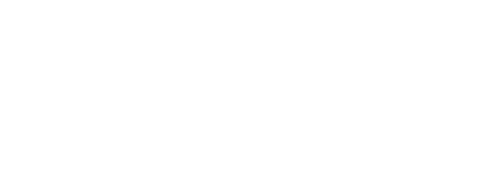 А.Ю. Короткова № вариантаКомбинация значений признаковРезультат Услуги, за которым обращается заявитель «Выплата компенсации части родительской платы за присмотр и уход за детьми, посещающих образовательные организации, реализующие образовательную программу дошкольного образования»Результат Услуги, за которым обращается заявитель «Выплата компенсации части родительской платы за присмотр и уход за детьми, посещающих образовательные организации, реализующие образовательную программу дошкольного образования»Один из родителей (законных представителей), внесших родительскую плату за присмотр и уход за детьми в соответствующей образовательной организации, гражданин Российской Федерации, имеет документы, подтверждающие государственную регистрацию актов гражданского состояния на территории иностранного государства, имеет совершеннолетних детей, проходящих обучение по очной форме в образовательной организацииОдин из родителей (законных представителей), внесших родительскую плату за присмотр и уход за детьми в соответствующей образовательной организации, гражданин Российской Федерации, имеет документы, подтверждающие государственную регистрацию актов гражданского состояния на территории иностранного государства, не имеет совершеннолетних детей, проходящих обучение по очной форме в образовательной организацииОдин из родителей (законных представителей), внесших родительскую плату за присмотр и уход за детьми в соответствующей образовательной организации, гражданин Российской Федерации, не имеет документы, подтверждающие государственную регистрацию актов гражданского состояния на территории иностранного государства, имеет совершеннолетних детей, проходящих обучение по очной форме в образовательной организацииОдин из родителей (законных представителей), внесших родительскую плату за присмотр и уход за детьми в соответствующей образовательной организации, гражданин Российской Федерации, не имеет документы, подтверждающие государственную регистрацию актов гражданского состояния на территории иностранного государства, не имеет совершеннолетних детей, проходящих обучение по очной форме в образовательной организацииОдин из родителей (законных представителей), внесших родительскую плату за присмотр и уход за детьми в соответствующей образовательной организации, иностранный гражданин или лицо без гражданства, имеет документы, подтверждающие государственную регистрацию актов гражданского состояния на территории иностранного государства, имеет совершеннолетних детей, проходящих обучение по очной форме в образовательной организацииОдин из родителей (законных представителей), внесших родительскую плату за присмотр и уход за детьми в соответствующей образовательной организации, иностранный гражданин или лицо без гражданства, имеет документы, подтверждающие государственную регистрацию актов гражданского состояния на территории иностранного государства, не имеет совершеннолетних детей, проходящих обучение по очной форме в образовательной организацииОдин из родителей (законных представителей), внесших родительскую плату за присмотр и уход за детьми в соответствующей образовательной организации, иностранный гражданин или лицо без гражданства, не имеет документы, подтверждающие государственную регистрацию актов гражданского состояния на территории иностранного государства, имеет совершеннолетних детей, проходящих обучение по очной форме в образовательной организацииОдин из родителей (законных представителей), внесших родительскую плату за присмотр и уход за детьми в соответствующей образовательной организации, иностранный гражданин или лицо без гражданства, не имеет документы, подтверждающие государственную регистрацию актов гражданского состояния на территории иностранного государства, не имеет совершеннолетних детей, проходящих обучение по очной форме в образовательной организацииРезультат Услуги, за которым обращается заявитель «Исправление опечаток и (или) ошибок, допущенных в результате предоставления Услуги»Результат Услуги, за которым обращается заявитель «Исправление опечаток и (или) ошибок, допущенных в результате предоставления Услуги»Один из родителей (законных представителей), внесших родительскую плату за присмотр и уход за детьми в соответствующей образовательной организации№ п/пПризнак заявителяЗначения признака заявителяРезультат Услуги «Выплата компенсации части родительской платы за присмотр и уход за детьми, посещающих образовательные организации, реализующие образовательную программу дошкольного образования»Результат Услуги «Выплата компенсации части родительской платы за присмотр и уход за детьми, посещающих образовательные организации, реализующие образовательную программу дошкольного образования»Результат Услуги «Выплата компенсации части родительской платы за присмотр и уход за детьми, посещающих образовательные организации, реализующие образовательную программу дошкольного образования»Категория заявителя1. Один из родителей (законных представителей), внесших родительскую плату за присмотр и уход за детьми в соответствующей образовательной организацииПризнак заявителя1. Гражданин Российской Федерации.2. Иностранный гражданин или лицо без гражданстваимеются документы, подтверждающие государственную регистрацию актов гражданского состояния на территории иностранного государства1. Имеет документы, подтверждающие государственную регистрацию актов гражданского состояния на территории иностранного государства.2. Не имеет документы, подтверждающие государственную регистрацию актов гражданского состояния на территории иностранного государстваимеются ли совершеннолетние дети, проходящие обучение по очной форме в образовательной организации1. Имеет совершеннолетних детей, проходящих обучение по очной форме в образовательной организации.2. Не имеет совершеннолетних детей, проходящих обучение по очной форме в образовательной организацииРезультат Услуги «Исправление опечаток и (или) ошибок, допущенных в результате предоставления Услуги»Результат Услуги «Исправление опечаток и (или) ошибок, допущенных в результате предоставления Услуги»Результат Услуги «Исправление опечаток и (или) ошибок, допущенных в результате предоставления Услуги»Категория заявителя1. Один из родителей (законных представителей), внесших родительскую плату за присмотр и уход за детьми в соответствующей образовательной организации№ п/пВарианты предоставления Услуги, в которых данный межведомственный запрос необходим12Выплата компенсации части родительской платы за присмотр и уход за детьми, посещающих образовательные организации, реализующие образовательную программу дошкольного образования, один из родителей (законных представителей), внесших родительскую плату за присмотр и уход за детьми в соответствующей образовательной организации, гражданин Российской Федерации, имеет документы, подтверждающие государственную регистрацию актов гражданского состояния на территории иностранного государства, имеет совершеннолетних детей, проходящих обучение по очной форме в образовательной организацииПроверка действительности паспорта (Министерство внутренних дел Российской Федерации).Направляемые в запросе сведения:ФИО заявителя (отчество при наличии);дата рождения (для физического лица);серия документа, удостоверяющего личность;номер документа, удостоверяющего личность;наименование органа, выдавшего документ, удостоверяющий личность;дата выдачи документа, удостоверяющего личность.Запрашиваемые в запросе сведения и цели использования запрашиваемых в запросе сведений:ФИО заявителя (отчество при наличии) (принятие решения);дата рождения (для физического лица) (принятие решения);серия документа, удостоверяющего личность (принятие решения);номер документа, удостоверяющего личность (принятие решения);наименование органа, выдавшего документ, удостоверяющий личность (принятие решения);дата выдачи документа, удостоверяющего личность (принятие решения);документ, удостоверяющий личность действителен/недействителен (принятие решения)Сведения из ЕГР ЗАГС о государственной регистрации рождения (Федеральная налоговая служба).Направляемые в запросе сведения:ФИО ребенка;ФИО (при наличии) родителей;Адрес регистрации ребенка совпадает с адресом регистрации заявителя;дата и место рождения;Дата выдачи свидетельства о рождении.Запрашиваемые в запросе сведения и цели использования запрашиваемых в запросе сведений:ФИО ребенка (принятие решения);дата и место рождения (принятие решения);ФИО (при наличии) родителей (принятие решения);Дата выдачи свидетельства о рождении (принятие решения);Адрес регистрации ребенка совпадает с адресом регистрации заявителя (принятие решения);дата предоставления ответа (принятие решения)Сведения из ЕГР ЗАГС о государственной регистрации заключения брака (Федеральная налоговая служба).Направляемые в запросе сведения:ФИО (при наличии);дата рождения;серия и номер документа, удостоверяющего личность;реквизиты записи акта о рождении (номер записи, дата записи, наименование органа, которым произведена государственная регистрация акта гражданского состояния) (при наличии).Запрашиваемые в запросе сведения и цели использования запрашиваемых в запросе сведений:сведения о перемене фамилии, имени, отчества (предоставление государственной услуги) (принятие решения)Сведения из ЕГР ЗАГС о государственной регистрации расторжения брака (Федеральная налоговая служба).Направляемые в запросе сведения:фамилия;имя;отчество (при наличии);дата рождения;СНИЛС.Запрашиваемые в запросе сведения и цели использования запрашиваемых в запросе сведений:фамилия (принятие решения);имя (принятие решения);отчество (при наличии) (принятие решения);дата рождения (принятие решения);СНИЛС (принятие решения);сведения о лицах, расторгнувших брак (супруг) (принятие решения);реквизиты акта (принятие решения);сведения о лицах, расторгнувших брак (супруга) (принятие решения)Предоставление из ЕГР ЗАГС по запросу сведений об установлении отцовства (Федеральная налоговая служба).Направляемые в запросе сведения:ФИО;дата рождения (для физического лица);СНИЛС;документ, удостоверяющий личность;серия, номер;дата выдачи документа;наименование органа выдавшего документ;код подразделения;дата рождения (для физического лица);тип участника актовой записи;фамилия;имя;отчество (при наличии).Запрашиваемые в запросе сведения и цели использования запрашиваемых в запросе сведений:ФИО (принятие решения);дата рождения (дд/мм/гг) (принятие решения);СНИЛС (принятие решения);реквизиты записи актов гражданского состояния (номер, дата и наименование органа, осуществившего государственную регистрацию акта гражданского состояния) (принятие решения);код органа ЗАГС (принятие решения);серия свидетельства (принятие решения);номер свидетельства (принятие решения);дата выдачи свидетельства  (принятие решения);место рождения (принятие решения);сведения об отце (принятие решения);наименование субъекта Российской Федерации (принятие решения);номер записи акта о рождении (принятие решения);дата составления актовой записи о рождении (принятие решения);фамилия,имя,отчество (до установления отцовства) (принятие решения);фамилия,имя,отчество (после установления отцовства) (принятие решения)Сведения из ЕГР ЗАГС о государственной регистрации перемены имени (Федеральная налоговая служба).Направляемые в запросе сведения:ФИО (при их наличии) ;дата рождения;серия и номер документа, удостоверяющего личность;реквизиты записи акта о рождении (номер записи, дата записи, наименование органа, которым произведена государственная регистрация акта гражданского состояния) (при наличии).Запрашиваемые в запросе сведения и цели использования запрашиваемых в запросе сведений:сведения о перемене фамилии, имени, отчества (предоставление государственной услуги) (принятие решения)Сведения об ограничении матери (отца) ребенка в родительских правах (при наличии), находящиеся в распоряжении органов опеки и попечительства (Министерство просвещения Российской Федерации).Направляемые в запросе сведения:код региона по ОКТМО;сведения о лице, обратившемся за материнским (семейным) капиталом;сведения о ребенке, в отношении которого проводится проверка.Запрашиваемые в запросе сведения и цели использования запрашиваемых в запросе сведений:сведения о лице, ограниченном в родительских правах (в отношении которого отменено ограничение в родительских правах) (межведомственное взаимодействие);сведения о ребенке, родители (родитель) которого ограничены в родительских правах (в отношении которых отменено ограничение в родительских правах) (межведомственное взаимодействие)Сведения об отобрании ребенка при непосредственной угрозе жизни или его здоровью (по месту жительства ребенка) (при наличии), находящиеся в распоряжении органов опеки и попечительства (Министерство просвещения Российской Федерации).Направляемые в запросе сведения:код региона по ОКТМО;сведения о лице, обратившемся за материнским (семейным) капиталом;сведения о ребенке, в отношении которого проводится проверка.Запрашиваемые в запросе сведения и цели использования запрашиваемых в запросе сведений:сведения о лице, у которого отобран ребенок при непосредственной угрозе жизни или его здоровью (межведомственное взаимодействие);сведения о ребенке, отобранном у родителей (межведомственное взаимодействие)Сведения о лишении матери (отца) ребенка родительских прав (при наличии), находящиеся в распоряжении органов опеки и попечительства (Министерство просвещения Российской Федерации).Направляемые в запросе сведения:код региона по ОКТМО;сведения о лице, обратившемся за материнским (семейным) капиталом;сведения о ребенке, в отношении которого проводится проверка.Запрашиваемые в запросе сведения и цели использования запрашиваемых в запросе сведений:сведения о лице, лишенном родительских прав (восстановленном в родительских правах) (межведомственное взаимодействие);сведения о ребенке, родители (родитель) которого лишены родительских прав (восстановлены в родительских правах) (межведомственное взаимодействие)Информирование из ЕГИССО о лицах, сведения о которых содержатся в реестре лиц, связанных с изменением родительских прав, реестре лиц с измененной дееспособностью и реестре законных представителей (Пенсионный фонд Российской Федерации).Направляемые в запросе сведения:ФИО (фамилия, имя, отчество);дата рождения (для физического лица);СНИЛС.Запрашиваемые в запросе сведения и цели использования запрашиваемых в запросе сведений:фамилия Имя Отчество заявителя (межведомственное взаимодействие);наименование органа, выдавшего документ (межведомственное взаимодействие);дата решения (межведомственное взаимодействие);номер документа (межведомственное взаимодействие);дата документа (межведомственное взаимодействие);дата вступления в законную силу (межведомственное взаимодействие);результат рассмотрения (межведомственное взаимодействие)Выплата компенсации части родительской платы за присмотр и уход за детьми, посещающих образовательные организации, реализующие образовательную программу дошкольного образования, один из родителей (законных представителей), внесших родительскую плату за присмотр и уход за детьми в соответствующей образовательной организации, гражданин Российской Федерации, имеет документы, подтверждающие государственную регистрацию актов гражданского состояния на территории иностранного государства, не имеет совершеннолетних детей, проходящих обучение по очной форме в образовательной организацииПроверка действительности паспорта (Министерство внутренних дел Российской Федерации).Направляемые в запросе сведения:ФИО заявителя (отчество при наличии);дата рождения (для физического лица);серия документа, удостоверяющего личность;номер документа, удостоверяющего личность;наименование органа, выдавшего документ, удостоверяющий личность;дата выдачи документа, удостоверяющего личность.Запрашиваемые в запросе сведения и цели использования запрашиваемых в запросе сведений:ФИО заявителя (отчество при наличии) (принятие решения);дата рождения (для физического лица) (принятие решения);серия документа, удостоверяющего личность (принятие решения);номер документа, удостоверяющего личность (принятие решения);наименование органа, выдавшего документ, удостоверяющий личность (принятие решения);дата выдачи документа, удостоверяющего личность (принятие решения);документ, удостоверяющий личность действителен/недействителен (принятие решения)Сведения из ЕГР ЗАГС о государственной регистрации рождения (Федеральная налоговая служба).Направляемые в запросе сведения:ФИО ребенка;ФИО (при наличии) родителей;Адрес регистрации ребенка совпадает с адресом регистрации заявителя;дата и место рождения;Дата выдачи свидетельства о рождении.Запрашиваемые в запросе сведения и цели использования запрашиваемых в запросе сведений:ФИО ребенка (принятие решения);дата и место рождения (принятие решения);ФИО (при наличии) родителей (принятие решения);Дата выдачи свидетельства о рождении (принятие решения);Адрес регистрации ребенка совпадает с адресом регистрации заявителя (принятие решения);дата предоставления ответа (принятие решения)Сведения из ЕГР ЗАГС о государственной регистрации заключения брака (Федеральная налоговая служба).Направляемые в запросе сведения:ФИО (при наличии);дата рождения;серия и номер документа, удостоверяющего личность;реквизиты записи акта о рождении (номер записи, дата записи, наименование органа, которым произведена государственная регистрация акта гражданского состояния) (при наличии).Запрашиваемые в запросе сведения и цели использования запрашиваемых в запросе сведений:сведения о перемене фамилии, имени, отчества (предоставление государственной услуги) (принятие решения)Сведения из ЕГР ЗАГС о государственной регистрации расторжения брака (Федеральная налоговая служба).Направляемые в запросе сведения:фамилия;имя;отчество (при наличии);дата рождения;СНИЛС.Запрашиваемые в запросе сведения и цели использования запрашиваемых в запросе сведений:фамилия (принятие решения);имя (принятие решения);отчество (при наличии) (принятие решения);дата рождения (принятие решения);СНИЛС (принятие решения);сведения о лицах, расторгнувших брак (супруг) (принятие решения);реквизиты акта (принятие решения);сведения о лицах, расторгнувших брак (супруга) (принятие решения)Предоставление из ЕГР ЗАГС по запросу сведений об установлении отцовства (Федеральная налоговая служба).Направляемые в запросе сведения:ФИО;дата рождения (для физического лица);СНИЛС;документ, удостоверяющий личность;серия, номер;дата выдачи документа;наименование органа выдавшего документ;код подразделения;дата рождения (для физического лица);тип участника актовой записи;фамилия;имя;отчество (при наличии).Запрашиваемые в запросе сведения и цели использования запрашиваемых в запросе сведений:ФИО (принятие решения);дата рождения (дд/мм/гг) (принятие решения);СНИЛС (принятие решения);реквизиты записи актов гражданского состояния (номер, дата и наименование органа, осуществившего государственную регистрацию акта гражданского состояния) (принятие решения);код органа ЗАГС (принятие решения);серия свидетельства (принятие решения);номер свидетельства (принятие решения);дата выдачи свидетельства  (принятие решения);место рождения (принятие решения);сведения об отце (принятие решения);наименование субъекта Российской Федерации (принятие решения);номер записи акта о рождении (принятие решения);дата составления актовой записи о рождении (принятие решения);фамилия,имя,отчество (до установления отцовства) (принятие решения);фамилия,имя,отчество (после установления отцовства) (принятие решения)Сведения из ЕГР ЗАГС о государственной регистрации перемены имени (Федеральная налоговая служба).Направляемые в запросе сведения:ФИО (при их наличии) ;дата рождения;серия и номер документа, удостоверяющего личность;реквизиты записи акта о рождении (номер записи, дата записи, наименование органа, которым произведена государственная регистрация акта гражданского состояния) (при наличии).Запрашиваемые в запросе сведения и цели использования запрашиваемых в запросе сведений:сведения о перемене фамилии, имени, отчества (предоставление государственной услуги) (принятие решения)Сведения об ограничении матери (отца) ребенка в родительских правах (при наличии), находящиеся в распоряжении органов опеки и попечительства (Министерство просвещения Российской Федерации).Направляемые в запросе сведения:код региона по ОКТМО;сведения о лице, обратившемся за материнским (семейным) капиталом;сведения о ребенке, в отношении которого проводится проверка.Запрашиваемые в запросе сведения и цели использования запрашиваемых в запросе сведений:сведения о лице, ограниченном в родительских правах (в отношении которого отменено ограничение в родительских правах) (межведомственное взаимодействие);сведения о ребенке, родители (родитель) которого ограничены в родительских правах (в отношении которых отменено ограничение в родительских правах) (межведомственное взаимодействие)Сведения об отобрании ребенка при непосредственной угрозе жизни или его здоровью (по месту жительства ребенка) (при наличии), находящиеся в распоряжении органов опеки и попечительства (Министерство просвещения Российской Федерации).Направляемые в запросе сведения:код региона по ОКТМО;сведения о лице, обратившемся за материнским (семейным) капиталом;сведения о ребенке, в отношении которого проводится проверка.Запрашиваемые в запросе сведения и цели использования запрашиваемых в запросе сведений:сведения о лице, у которого отобран ребенок при непосредственной угрозе жизни или его здоровью (межведомственное взаимодействие);сведения о ребенке, отобранном у родителей (межведомственное взаимодействие)Сведения о лишении матери (отца) ребенка родительских прав (при наличии), находящиеся в распоряжении органов опеки и попечительства (Министерство просвещения Российской Федерации).Направляемые в запросе сведения:код региона по ОКТМО;сведения о лице, обратившемся за материнским (семейным) капиталом;сведения о ребенке, в отношении которого проводится проверка.Запрашиваемые в запросе сведения и цели использования запрашиваемых в запросе сведений:сведения о лице, лишенном родительских прав (восстановленном в родительских правах) (межведомственное взаимодействие);сведения о ребенке, родители (родитель) которого лишены родительских прав (восстановлены в родительских правах) (межведомственное взаимодействие)Информирование из ЕГИССО о лицах, сведения о которых содержатся в реестре лиц, связанных с изменением родительских прав, реестре лиц с измененной дееспособностью и реестре законных представителей (Пенсионный фонд Российской Федерации).Направляемые в запросе сведения:ФИО (фамилия, имя, отчество);дата рождения (для физического лица);СНИЛС.Запрашиваемые в запросе сведения и цели использования запрашиваемых в запросе сведений:фамилия Имя Отчество заявителя (межведомственное взаимодействие);наименование органа, выдавшего документ (межведомственное взаимодействие);дата решения (межведомственное взаимодействие);номер документа (межведомственное взаимодействие);дата документа (межведомственное взаимодействие);дата вступления в законную силу (межведомственное взаимодействие);результат рассмотрения (межведомственное взаимодействие)Выплата компенсации части родительской платы за присмотр и уход за детьми, посещающих образовательные организации, реализующие образовательную программу дошкольного образования, один из родителей (законных представителей), внесших родительскую плату за присмотр и уход за детьми в соответствующей образовательной организации, гражданин Российской Федерации, не имеет документы, подтверждающие государственную регистрацию актов гражданского состояния на территории иностранного государства, имеет совершеннолетних детей, проходящих обучение по очной форме в образовательной организацииПроверка действительности паспорта (Министерство внутренних дел Российской Федерации).Направляемые в запросе сведения:ФИО заявителя (отчество при наличии);дата рождения (для физического лица);серия документа, удостоверяющего личность;номер документа, удостоверяющего личность;наименование органа, выдавшего документ, удостоверяющий личность;дата выдачи документа, удостоверяющего личность.Запрашиваемые в запросе сведения и цели использования запрашиваемых в запросе сведений:ФИО заявителя (отчество при наличии) (принятие решения);дата рождения (для физического лица) (принятие решения);серия документа, удостоверяющего личность (принятие решения);номер документа, удостоверяющего личность (принятие решения);наименование органа, выдавшего документ, удостоверяющий личность (принятие решения);дата выдачи документа, удостоверяющего личность (принятие решения);документ, удостоверяющий личность действителен/недействителен (принятие решения)Сведения из ЕГР ЗАГС о государственной регистрации рождения (Федеральная налоговая служба).Направляемые в запросе сведения:ФИО ребенка;ФИО (при наличии) родителей;Адрес регистрации ребенка совпадает с адресом регистрации заявителя;дата и место рождения;Дата выдачи свидетельства о рождении.Запрашиваемые в запросе сведения и цели использования запрашиваемых в запросе сведений:ФИО ребенка (принятие решения);дата и место рождения (принятие решения);ФИО (при наличии) родителей (принятие решения);Дата выдачи свидетельства о рождении (принятие решения);Адрес регистрации ребенка совпадает с адресом регистрации заявителя (принятие решения);дата предоставления ответа (принятие решения)Сведения из ЕГР ЗАГС о государственной регистрации заключения брака (Федеральная налоговая служба).Направляемые в запросе сведения:ФИО (при наличии);дата рождения;серия и номер документа, удостоверяющего личность;реквизиты записи акта о рождении (номер записи, дата записи, наименование органа, которым произведена государственная регистрация акта гражданского состояния) (при наличии).Запрашиваемые в запросе сведения и цели использования запрашиваемых в запросе сведений:сведения о перемене фамилии, имени, отчества (предоставление государственной услуги) (принятие решения)Сведения из ЕГР ЗАГС о государственной регистрации расторжения брака (Федеральная налоговая служба).Направляемые в запросе сведения:фамилия;имя;отчество (при наличии);дата рождения;СНИЛС.Запрашиваемые в запросе сведения и цели использования запрашиваемых в запросе сведений:фамилия (принятие решения);имя (принятие решения);отчество (при наличии) (принятие решения);дата рождения (принятие решения);СНИЛС (принятие решения);сведения о лицах, расторгнувших брак (супруг) (принятие решения);реквизиты акта (принятие решения);сведения о лицах, расторгнувших брак (супруга) (принятие решения)Предоставление из ЕГР ЗАГС по запросу сведений об установлении отцовства (Федеральная налоговая служба).Направляемые в запросе сведения:ФИО;дата рождения (для физического лица);СНИЛС;документ, удостоверяющий личность;серия, номер;дата выдачи документа;наименование органа выдавшего документ;код подразделения;дата рождения (для физического лица);тип участника актовой записи;фамилия;имя;отчество (при наличии).Запрашиваемые в запросе сведения и цели использования запрашиваемых в запросе сведений:ФИО (принятие решения);дата рождения (дд/мм/гг) (принятие решения);СНИЛС (принятие решения);реквизиты записи актов гражданского состояния (номер, дата и наименование органа, осуществившего государственную регистрацию акта гражданского состояния) (принятие решения);код органа ЗАГС (принятие решения);серия свидетельства (принятие решения);номер свидетельства (принятие решения);дата выдачи свидетельства  (принятие решения);место рождения (принятие решения);сведения об отце (принятие решения);наименование субъекта Российской Федерации (принятие решения);номер записи акта о рождении (принятие решения);дата составления актовой записи о рождении (принятие решения);фамилия,имя,отчество (до установления отцовства) (принятие решения);фамилия,имя,отчество (после установления отцовства) (принятие решения)Сведения из ЕГР ЗАГС о государственной регистрации перемены имени (Федеральная налоговая служба).Направляемые в запросе сведения:ФИО (при их наличии) ;дата рождения;серия и номер документа, удостоверяющего личность;реквизиты записи акта о рождении (номер записи, дата записи, наименование органа, которым произведена государственная регистрация акта гражданского состояния) (при наличии).Запрашиваемые в запросе сведения и цели использования запрашиваемых в запросе сведений:сведения о перемене фамилии, имени, отчества (предоставление государственной услуги) (принятие решения)Сведения об ограничении матери (отца) ребенка в родительских правах (при наличии), находящиеся в распоряжении органов опеки и попечительства (Министерство просвещения Российской Федерации).Направляемые в запросе сведения:код региона по ОКТМО;сведения о лице, обратившемся за материнским (семейным) капиталом;сведения о ребенке, в отношении которого проводится проверка.Запрашиваемые в запросе сведения и цели использования запрашиваемых в запросе сведений:сведения о лице, ограниченном в родительских правах (в отношении которого отменено ограничение в родительских правах) (межведомственное взаимодействие);сведения о ребенке, родители (родитель) которого ограничены в родительских правах (в отношении которых отменено ограничение в родительских правах) (межведомственное взаимодействие)Сведения об отобрании ребенка при непосредственной угрозе жизни или его здоровью (по месту жительства ребенка) (при наличии), находящиеся в распоряжении органов опеки и попечительства (Министерство просвещения Российской Федерации).Направляемые в запросе сведения:код региона по ОКТМО;сведения о лице, обратившемся за материнским (семейным) капиталом;сведения о ребенке, в отношении которого проводится проверка.Запрашиваемые в запросе сведения и цели использования запрашиваемых в запросе сведений:сведения о лице, у которого отобран ребенок при непосредственной угрозе жизни или его здоровью (межведомственное взаимодействие);сведения о ребенке, отобранном у родителей (межведомственное взаимодействие)Сведения о лишении матери (отца) ребенка родительских прав (при наличии), находящиеся в распоряжении органов опеки и попечительства (Министерство просвещения Российской Федерации).Направляемые в запросе сведения:код региона по ОКТМО;сведения о лице, обратившемся за материнским (семейным) капиталом;сведения о ребенке, в отношении которого проводится проверка.Запрашиваемые в запросе сведения и цели использования запрашиваемых в запросе сведений:сведения о лице, лишенном родительских прав (восстановленном в родительских правах) (межведомственное взаимодействие);сведения о ребенке, родители (родитель) которого лишены родительских прав (восстановлены в родительских правах) (межведомственное взаимодействие)Информирование из ЕГИССО о лицах, сведения о которых содержатся в реестре лиц, связанных с изменением родительских прав, реестре лиц с измененной дееспособностью и реестре законных представителей (Пенсионный фонд Российской Федерации).Направляемые в запросе сведения:ФИО (фамилия, имя, отчество);дата рождения (для физического лица);СНИЛС.Запрашиваемые в запросе сведения и цели использования запрашиваемых в запросе сведений:фамилия Имя Отчество заявителя (межведомственное взаимодействие);наименование органа, выдавшего документ (межведомственное взаимодействие);дата решения (межведомственное взаимодействие);номер документа (межведомственное взаимодействие);дата документа (межведомственное взаимодействие);дата вступления в законную силу (межведомственное взаимодействие);результат рассмотрения (межведомственное взаимодействие)Выплата компенсации части родительской платы за присмотр и уход за детьми, посещающих образовательные организации, реализующие образовательную программу дошкольного образования, один из родителей (законных представителей), внесших родительскую плату за присмотр и уход за детьми в соответствующей образовательной организации, гражданин Российской Федерации, не имеет документы, подтверждающие государственную регистрацию актов гражданского состояния на территории иностранного государства, не имеет совершеннолетних детей, проходящих обучение по очной форме в образовательной организацииПроверка действительности паспорта (Министерство внутренних дел Российской Федерации).Направляемые в запросе сведения:ФИО заявителя (отчество при наличии);дата рождения (для физического лица);серия документа, удостоверяющего личность;номер документа, удостоверяющего личность;наименование органа, выдавшего документ, удостоверяющий личность;дата выдачи документа, удостоверяющего личность.Запрашиваемые в запросе сведения и цели использования запрашиваемых в запросе сведений:ФИО заявителя (отчество при наличии) (принятие решения);дата рождения (для физического лица) (принятие решения);серия документа, удостоверяющего личность (принятие решения);номер документа, удостоверяющего личность (принятие решения);наименование органа, выдавшего документ, удостоверяющий личность (принятие решения);дата выдачи документа, удостоверяющего личность (принятие решения);документ, удостоверяющий личность действителен/недействителен (принятие решения)Сведения из ЕГР ЗАГС о государственной регистрации рождения (Федеральная налоговая служба).Направляемые в запросе сведения:ФИО ребенка;ФИО (при наличии) родителей;Адрес регистрации ребенка совпадает с адресом регистрации заявителя;дата и место рождения;Дата выдачи свидетельства о рождении.Запрашиваемые в запросе сведения и цели использования запрашиваемых в запросе сведений:ФИО ребенка (принятие решения);дата и место рождения (принятие решения);ФИО (при наличии) родителей (принятие решения);Дата выдачи свидетельства о рождении (принятие решения);Адрес регистрации ребенка совпадает с адресом регистрации заявителя (принятие решения);дата предоставления ответа (принятие решения)Сведения из ЕГР ЗАГС о государственной регистрации заключения брака (Федеральная налоговая служба).Направляемые в запросе сведения:ФИО (при наличии);дата рождения;серия и номер документа, удостоверяющего личность;реквизиты записи акта о рождении (номер записи, дата записи, наименование органа, которым произведена государственная регистрация акта гражданского состояния) (при наличии).Запрашиваемые в запросе сведения и цели использования запрашиваемых в запросе сведений:сведения о перемене фамилии, имени, отчества (предоставление государственной услуги) (принятие решения)Сведения из ЕГР ЗАГС о государственной регистрации расторжения брака (Федеральная налоговая служба).Направляемые в запросе сведения:фамилия;имя;отчество (при наличии);дата рождения;СНИЛС.Запрашиваемые в запросе сведения и цели использования запрашиваемых в запросе сведений:фамилия (принятие решения);имя (принятие решения);отчество (при наличии) (принятие решения);дата рождения (принятие решения);СНИЛС (принятие решения);сведения о лицах, расторгнувших брак (супруг) (принятие решения);реквизиты акта (принятие решения);сведения о лицах, расторгнувших брак (супруга) (принятие решения)Предоставление из ЕГР ЗАГС по запросу сведений об установлении отцовства (Федеральная налоговая служба).Направляемые в запросе сведения:ФИО;дата рождения (для физического лица);СНИЛС;документ, удостоверяющий личность;серия, номер;дата выдачи документа;наименование органа выдавшего документ;код подразделения;дата рождения (для физического лица);тип участника актовой записи;фамилия;имя;отчество (при наличии).Запрашиваемые в запросе сведения и цели использования запрашиваемых в запросе сведений:ФИО (принятие решения);дата рождения (дд/мм/гг) (принятие решения);СНИЛС (принятие решения);реквизиты записи актов гражданского состояния (номер, дата и наименование органа, осуществившего государственную регистрацию акта гражданского состояния) (принятие решения);код органа ЗАГС (принятие решения);серия свидетельства (принятие решения);номер свидетельства (принятие решения);дата выдачи свидетельства  (принятие решения);место рождения (принятие решения);сведения об отце (принятие решения);наименование субъекта Российской Федерации (принятие решения);номер записи акта о рождении (принятие решения);дата составления актовой записи о рождении (принятие решения);фамилия,имя,отчество (до установления отцовства) (принятие решения);фамилия,имя,отчество (после установления отцовства) (принятие решения)Сведения из ЕГР ЗАГС о государственной регистрации перемены имени (Федеральная налоговая служба).Направляемые в запросе сведения:ФИО (при их наличии) ;дата рождения;серия и номер документа, удостоверяющего личность;реквизиты записи акта о рождении (номер записи, дата записи, наименование органа, которым произведена государственная регистрация акта гражданского состояния) (при наличии).Запрашиваемые в запросе сведения и цели использования запрашиваемых в запросе сведений:сведения о перемене фамилии, имени, отчества (предоставление государственной услуги) (принятие решения)Сведения об ограничении матери (отца) ребенка в родительских правах (при наличии), находящиеся в распоряжении органов опеки и попечительства (Министерство просвещения Российской Федерации).Направляемые в запросе сведения:код региона по ОКТМО;сведения о лице, обратившемся за материнским (семейным) капиталом;сведения о ребенке, в отношении которого проводится проверка.Запрашиваемые в запросе сведения и цели использования запрашиваемых в запросе сведений:сведения о лице, ограниченном в родительских правах (в отношении которого отменено ограничение в родительских правах) (межведомственное взаимодействие);сведения о ребенке, родители (родитель) которого ограничены в родительских правах (в отношении которых отменено ограничение в родительских правах) (межведомственное взаимодействие)Сведения об отобрании ребенка при непосредственной угрозе жизни или его здоровью (по месту жительства ребенка) (при наличии), находящиеся в распоряжении органов опеки и попечительства (Министерство просвещения Российской Федерации).Направляемые в запросе сведения:код региона по ОКТМО;сведения о лице, обратившемся за материнским (семейным) капиталом;сведения о ребенке, в отношении которого проводится проверка.Запрашиваемые в запросе сведения и цели использования запрашиваемых в запросе сведений:сведения о лице, у которого отобран ребенок при непосредственной угрозе жизни или его здоровью (межведомственное взаимодействие);сведения о ребенке, отобранном у родителей (межведомственное взаимодействие)Сведения о лишении матери (отца) ребенка родительских прав (при наличии), находящиеся в распоряжении органов опеки и попечительства (Министерство просвещения Российской Федерации).Направляемые в запросе сведения:код региона по ОКТМО;сведения о лице, обратившемся за материнским (семейным) капиталом;сведения о ребенке, в отношении которого проводится проверка.Запрашиваемые в запросе сведения и цели использования запрашиваемых в запросе сведений:сведения о лице, лишенном родительских прав (восстановленном в родительских правах) (межведомственное взаимодействие);сведения о ребенке, родители (родитель) которого лишены родительских прав (восстановлены в родительских правах) (межведомственное взаимодействие)Информирование из ЕГИССО о лицах, сведения о которых содержатся в реестре лиц, связанных с изменением родительских прав, реестре лиц с измененной дееспособностью и реестре законных представителей (Пенсионный фонд Российской Федерации).Направляемые в запросе сведения:ФИО (фамилия, имя, отчество);дата рождения (для физического лица);СНИЛС.Запрашиваемые в запросе сведения и цели использования запрашиваемых в запросе сведений:фамилия Имя Отчество заявителя (межведомственное взаимодействие);наименование органа, выдавшего документ (межведомственное взаимодействие);дата решения (межведомственное взаимодействие);номер документа (межведомственное взаимодействие);дата документа (межведомственное взаимодействие);дата вступления в законную силу (межведомственное взаимодействие);результат рассмотрения (межведомственное взаимодействие)Выплата компенсации части родительской платы за присмотр и уход за детьми, посещающих образовательные организации, реализующие образовательную программу дошкольного образования, один из родителей (законных представителей), внесших родительскую плату за присмотр и уход за детьми в соответствующей образовательной организации, иностранный гражданин или лицо без гражданства, имеет документы, подтверждающие государственную регистрацию актов гражданского состояния на территории иностранного государства, имеет совершеннолетних детей, проходящих обучение по очной форме в образовательной организацииПроверка действительности паспорта (Министерство внутренних дел Российской Федерации).Направляемые в запросе сведения:ФИО заявителя (отчество при наличии);дата рождения (для физического лица);серия документа, удостоверяющего личность;номер документа, удостоверяющего личность;наименование органа, выдавшего документ, удостоверяющий личность;дата выдачи документа, удостоверяющего личность.Запрашиваемые в запросе сведения и цели использования запрашиваемых в запросе сведений:ФИО заявителя (отчество при наличии) (принятие решения);дата рождения (для физического лица) (принятие решения);серия документа, удостоверяющего личность (принятие решения);номер документа, удостоверяющего личность (принятие решения);наименование органа, выдавшего документ, удостоверяющий личность (принятие решения);дата выдачи документа, удостоверяющего личность (принятие решения);документ, удостоверяющий личность действителен/недействителен (принятие решения)Сведения из ЕГР ЗАГС о государственной регистрации рождения (Федеральная налоговая служба).Направляемые в запросе сведения:ФИО ребенка;ФИО (при наличии) родителей;Адрес регистрации ребенка совпадает с адресом регистрации заявителя;дата и место рождения;Дата выдачи свидетельства о рождении.Запрашиваемые в запросе сведения и цели использования запрашиваемых в запросе сведений:ФИО ребенка (принятие решения);дата и место рождения (принятие решения);ФИО (при наличии) родителей (принятие решения);Дата выдачи свидетельства о рождении (принятие решения);Адрес регистрации ребенка совпадает с адресом регистрации заявителя (принятие решения);дата предоставления ответа (принятие решения)Сведения из ЕГР ЗАГС о государственной регистрации заключения брака (Федеральная налоговая служба).Направляемые в запросе сведения:ФИО (при наличии);дата рождения;серия и номер документа, удостоверяющего личность;реквизиты записи акта о рождении (номер записи, дата записи, наименование органа, которым произведена государственная регистрация акта гражданского состояния) (при наличии).Запрашиваемые в запросе сведения и цели использования запрашиваемых в запросе сведений:сведения о перемене фамилии, имени, отчества (предоставление государственной услуги) (принятие решения)Сведения из ЕГР ЗАГС о государственной регистрации расторжения брака (Федеральная налоговая служба).Направляемые в запросе сведения:фамилия;имя;отчество (при наличии);дата рождения;СНИЛС.Запрашиваемые в запросе сведения и цели использования запрашиваемых в запросе сведений:фамилия (принятие решения);имя (принятие решения);отчество (при наличии) (принятие решения);дата рождения (принятие решения);СНИЛС (принятие решения);сведения о лицах, расторгнувших брак (супруг) (принятие решения);реквизиты акта (принятие решения);сведения о лицах, расторгнувших брак (супруга) (принятие решения)Предоставление из ЕГР ЗАГС по запросу сведений об установлении отцовства (Федеральная налоговая служба).Направляемые в запросе сведения:ФИО;дата рождения (для физического лица);СНИЛС;документ, удостоверяющий личность;серия, номер;дата выдачи документа;наименование органа выдавшего документ;код подразделения;дата рождения (для физического лица);тип участника актовой записи;фамилия;имя;отчество (при наличии).Запрашиваемые в запросе сведения и цели использования запрашиваемых в запросе сведений:ФИО (принятие решения);дата рождения (дд/мм/гг) (принятие решения);СНИЛС (принятие решения);реквизиты записи актов гражданского состояния (номер, дата и наименование органа, осуществившего государственную регистрацию акта гражданского состояния) (принятие решения);код органа ЗАГС (принятие решения);серия свидетельства (принятие решения);номер свидетельства (принятие решения);дата выдачи свидетельства  (принятие решения);место рождения (принятие решения);сведения об отце (принятие решения);наименование субъекта Российской Федерации (принятие решения);номер записи акта о рождении (принятие решения);дата составления актовой записи о рождении (принятие решения);фамилия,имя,отчество (до установления отцовства) (принятие решения);фамилия,имя,отчество (после установления отцовства) (принятие решения)Сведения из ЕГР ЗАГС о государственной регистрации перемены имени (Федеральная налоговая служба).Направляемые в запросе сведения:ФИО (при их наличии) ;дата рождения;серия и номер документа, удостоверяющего личность;реквизиты записи акта о рождении (номер записи, дата записи, наименование органа, которым произведена государственная регистрация акта гражданского состояния) (при наличии).Запрашиваемые в запросе сведения и цели использования запрашиваемых в запросе сведений:сведения о перемене фамилии, имени, отчества (предоставление государственной услуги) (принятие решения)Сведения об ограничении матери (отца) ребенка в родительских правах (при наличии), находящиеся в распоряжении органов опеки и попечительства (Министерство просвещения Российской Федерации).Направляемые в запросе сведения:код региона по ОКТМО;сведения о лице, обратившемся за материнским (семейным) капиталом;сведения о ребенке, в отношении которого проводится проверка.Запрашиваемые в запросе сведения и цели использования запрашиваемых в запросе сведений:сведения о лице, ограниченном в родительских правах (в отношении которого отменено ограничение в родительских правах) (межведомственное взаимодействие);сведения о ребенке, родители (родитель) которого ограничены в родительских правах (в отношении которых отменено ограничение в родительских правах) (межведомственное взаимодействие)Сведения об отобрании ребенка при непосредственной угрозе жизни или его здоровью (по месту жительства ребенка) (при наличии), находящиеся в распоряжении органов опеки и попечительства (Министерство просвещения Российской Федерации).Направляемые в запросе сведения:код региона по ОКТМО;сведения о лице, обратившемся за материнским (семейным) капиталом;сведения о ребенке, в отношении которого проводится проверка.Запрашиваемые в запросе сведения и цели использования запрашиваемых в запросе сведений:сведения о лице, у которого отобран ребенок при непосредственной угрозе жизни или его здоровью (межведомственное взаимодействие);сведения о ребенке, отобранном у родителей (межведомственное взаимодействие)Сведения о лишении матери (отца) ребенка родительских прав (при наличии), находящиеся в распоряжении органов опеки и попечительства (Министерство просвещения Российской Федерации).Направляемые в запросе сведения:код региона по ОКТМО;сведения о лице, обратившемся за материнским (семейным) капиталом;сведения о ребенке, в отношении которого проводится проверка.Запрашиваемые в запросе сведения и цели использования запрашиваемых в запросе сведений:сведения о лице, лишенном родительских прав (восстановленном в родительских правах) (межведомственное взаимодействие);сведения о ребенке, родители (родитель) которого лишены родительских прав (восстановлены в родительских правах) (межведомственное взаимодействие)Информирование из ЕГИССО о лицах, сведения о которых содержатся в реестре лиц, связанных с изменением родительских прав, реестре лиц с измененной дееспособностью и реестре законных представителей (Пенсионный фонд Российской Федерации).Направляемые в запросе сведения:ФИО (фамилия, имя, отчество);дата рождения (для физического лица);СНИЛС.Запрашиваемые в запросе сведения и цели использования запрашиваемых в запросе сведений:фамилия Имя Отчество заявителя (межведомственное взаимодействие);наименование органа, выдавшего документ (межведомственное взаимодействие);дата решения (межведомственное взаимодействие);номер документа (межведомственное взаимодействие);дата документа (межведомственное взаимодействие);дата вступления в законную силу (межведомственное взаимодействие);результат рассмотрения (межведомственное взаимодействие)Выплата компенсации части родительской платы за присмотр и уход за детьми, посещающих образовательные организации, реализующие образовательную программу дошкольного образования, один из родителей (законных представителей), внесших родительскую плату за присмотр и уход за детьми в соответствующей образовательной организации, иностранный гражданин или лицо без гражданства, имеет документы, подтверждающие государственную регистрацию актов гражданского состояния на территории иностранного государства, не имеет совершеннолетних детей, проходящих обучение по очной форме в образовательной организацииПроверка действительности паспорта (Министерство внутренних дел Российской Федерации).Направляемые в запросе сведения:ФИО заявителя (отчество при наличии);дата рождения (для физического лица);серия документа, удостоверяющего личность;номер документа, удостоверяющего личность;наименование органа, выдавшего документ, удостоверяющий личность;дата выдачи документа, удостоверяющего личность.Запрашиваемые в запросе сведения и цели использования запрашиваемых в запросе сведений:ФИО заявителя (отчество при наличии) (принятие решения);дата рождения (для физического лица) (принятие решения);серия документа, удостоверяющего личность (принятие решения);номер документа, удостоверяющего личность (принятие решения);наименование органа, выдавшего документ, удостоверяющий личность (принятие решения);дата выдачи документа, удостоверяющего личность (принятие решения);документ, удостоверяющий личность действителен/недействителен (принятие решения)Сведения из ЕГР ЗАГС о государственной регистрации рождения (Федеральная налоговая служба).Направляемые в запросе сведения:ФИО ребенка;ФИО (при наличии) родителей;Адрес регистрации ребенка совпадает с адресом регистрации заявителя;дата и место рождения;Дата выдачи свидетельства о рождении.Запрашиваемые в запросе сведения и цели использования запрашиваемых в запросе сведений:ФИО ребенка (принятие решения);дата и место рождения (принятие решения);ФИО (при наличии) родителей (принятие решения);Дата выдачи свидетельства о рождении (принятие решения);Адрес регистрации ребенка совпадает с адресом регистрации заявителя (принятие решения);дата предоставления ответа (принятие решения)Сведения из ЕГР ЗАГС о государственной регистрации заключения брака (Федеральная налоговая служба).Направляемые в запросе сведения:ФИО (при наличии);дата рождения;серия и номер документа, удостоверяющего личность;реквизиты записи акта о рождении (номер записи, дата записи, наименование органа, которым произведена государственная регистрация акта гражданского состояния) (при наличии).Запрашиваемые в запросе сведения и цели использования запрашиваемых в запросе сведений:сведения о перемене фамилии, имени, отчества (предоставление государственной услуги) (принятие решения)Сведения из ЕГР ЗАГС о государственной регистрации расторжения брака (Федеральная налоговая служба).Направляемые в запросе сведения:фамилия;имя;отчество (при наличии);дата рождения;СНИЛС.Запрашиваемые в запросе сведения и цели использования запрашиваемых в запросе сведений:фамилия (принятие решения);имя (принятие решения);отчество (при наличии) (принятие решения);дата рождения (принятие решения);СНИЛС (принятие решения);сведения о лицах, расторгнувших брак (супруг) (принятие решения);реквизиты акта (принятие решения);сведения о лицах, расторгнувших брак (супруга) (принятие решения)Предоставление из ЕГР ЗАГС по запросу сведений об установлении отцовства (Федеральная налоговая служба).Направляемые в запросе сведения:ФИО;дата рождения (для физического лица);СНИЛС;документ, удостоверяющий личность;серия, номер;дата выдачи документа;наименование органа выдавшего документ;код подразделения;дата рождения (для физического лица);тип участника актовой записи;фамилия;имя;отчество (при наличии).Запрашиваемые в запросе сведения и цели использования запрашиваемых в запросе сведений:ФИО (принятие решения);дата рождения (дд/мм/гг) (принятие решения);СНИЛС (принятие решения);реквизиты записи актов гражданского состояния (номер, дата и наименование органа, осуществившего государственную регистрацию акта гражданского состояния) (принятие решения);код органа ЗАГС (принятие решения);серия свидетельства (принятие решения);номер свидетельства (принятие решения);дата выдачи свидетельства  (принятие решения);место рождения (принятие решения);сведения об отце (принятие решения);наименование субъекта Российской Федерации (принятие решения);номер записи акта о рождении (принятие решения);дата составления актовой записи о рождении (принятие решения);фамилия,имя,отчество (до установления отцовства) (принятие решения);фамилия,имя,отчество (после установления отцовства) (принятие решения)Сведения из ЕГР ЗАГС о государственной регистрации перемены имени (Федеральная налоговая служба).Направляемые в запросе сведения:ФИО (при их наличии) ;дата рождения;серия и номер документа, удостоверяющего личность;реквизиты записи акта о рождении (номер записи, дата записи, наименование органа, которым произведена государственная регистрация акта гражданского состояния) (при наличии).Запрашиваемые в запросе сведения и цели использования запрашиваемых в запросе сведений:сведения о перемене фамилии, имени, отчества (предоставление государственной услуги) (принятие решения)Сведения об ограничении матери (отца) ребенка в родительских правах (при наличии), находящиеся в распоряжении органов опеки и попечительства (Министерство просвещения Российской Федерации).Направляемые в запросе сведения:код региона по ОКТМО;сведения о лице, обратившемся за материнским (семейным) капиталом;сведения о ребенке, в отношении которого проводится проверка.Запрашиваемые в запросе сведения и цели использования запрашиваемых в запросе сведений:сведения о лице, ограниченном в родительских правах (в отношении которого отменено ограничение в родительских правах) (межведомственное взаимодействие);сведения о ребенке, родители (родитель) которого ограничены в родительских правах (в отношении которых отменено ограничение в родительских правах) (межведомственное взаимодействие)Сведения об отобрании ребенка при непосредственной угрозе жизни или его здоровью (по месту жительства ребенка) (при наличии), находящиеся в распоряжении органов опеки и попечительства (Министерство просвещения Российской Федерации).Направляемые в запросе сведения:код региона по ОКТМО;сведения о лице, обратившемся за материнским (семейным) капиталом;сведения о ребенке, в отношении которого проводится проверка.Запрашиваемые в запросе сведения и цели использования запрашиваемых в запросе сведений:сведения о лице, у которого отобран ребенок при непосредственной угрозе жизни или его здоровью (межведомственное взаимодействие);сведения о ребенке, отобранном у родителей (межведомственное взаимодействие)Сведения о лишении матери (отца) ребенка родительских прав (при наличии), находящиеся в распоряжении органов опеки и попечительства (Министерство просвещения Российской Федерации).Направляемые в запросе сведения:код региона по ОКТМО;сведения о лице, обратившемся за материнским (семейным) капиталом;сведения о ребенке, в отношении которого проводится проверка.Запрашиваемые в запросе сведения и цели использования запрашиваемых в запросе сведений:сведения о лице, лишенном родительских прав (восстановленном в родительских правах) (межведомственное взаимодействие);сведения о ребенке, родители (родитель) которого лишены родительских прав (восстановлены в родительских правах) (межведомственное взаимодействие)Информирование из ЕГИССО о лицах, сведения о которых содержатся в реестре лиц, связанных с изменением родительских прав, реестре лиц с измененной дееспособностью и реестре законных представителей (Пенсионный фонд Российской Федерации).Направляемые в запросе сведения:ФИО (фамилия, имя, отчество);дата рождения (для физического лица);СНИЛС.Запрашиваемые в запросе сведения и цели использования запрашиваемых в запросе сведений:фамилия Имя Отчество заявителя (межведомственное взаимодействие);наименование органа, выдавшего документ (межведомственное взаимодействие);дата решения (межведомственное взаимодействие);номер документа (межведомственное взаимодействие);дата документа (межведомственное взаимодействие);дата вступления в законную силу (межведомственное взаимодействие);результат рассмотрения (межведомственное взаимодействие)Выплата компенсации части родительской платы за присмотр и уход за детьми, посещающих образовательные организации, реализующие образовательную программу дошкольного образования, один из родителей (законных представителей), внесших родительскую плату за присмотр и уход за детьми в соответствующей образовательной организации, иностранный гражданин или лицо без гражданства, не имеет документы, подтверждающие государственную регистрацию актов гражданского состояния на территории иностранного государства, имеет совершеннолетних детей, проходящих обучение по очной форме в образовательной организацииПроверка действительности паспорта (Министерство внутренних дел Российской Федерации).Направляемые в запросе сведения:ФИО заявителя (отчество при наличии);дата рождения (для физического лица);серия документа, удостоверяющего личность;номер документа, удостоверяющего личность;наименование органа, выдавшего документ, удостоверяющий личность;дата выдачи документа, удостоверяющего личность.Запрашиваемые в запросе сведения и цели использования запрашиваемых в запросе сведений:ФИО заявителя (отчество при наличии) (принятие решения);дата рождения (для физического лица) (принятие решения);серия документа, удостоверяющего личность (принятие решения);номер документа, удостоверяющего личность (принятие решения);наименование органа, выдавшего документ, удостоверяющий личность (принятие решения);дата выдачи документа, удостоверяющего личность (принятие решения);документ, удостоверяющий личность действителен/недействителен (принятие решения)Сведения из ЕГР ЗАГС о государственной регистрации рождения (Федеральная налоговая служба).Направляемые в запросе сведения:ФИО ребенка;ФИО (при наличии) родителей;Адрес регистрации ребенка совпадает с адресом регистрации заявителя;дата и место рождения;Дата выдачи свидетельства о рождении.Запрашиваемые в запросе сведения и цели использования запрашиваемых в запросе сведений:ФИО ребенка (принятие решения);дата и место рождения (принятие решения);ФИО (при наличии) родителей (принятие решения);Дата выдачи свидетельства о рождении (принятие решения);Адрес регистрации ребенка совпадает с адресом регистрации заявителя (принятие решения);дата предоставления ответа (принятие решения)Сведения из ЕГР ЗАГС о государственной регистрации заключения брака (Федеральная налоговая служба).Направляемые в запросе сведения:ФИО (при наличии);дата рождения;серия и номер документа, удостоверяющего личность;реквизиты записи акта о рождении (номер записи, дата записи, наименование органа, которым произведена государственная регистрация акта гражданского состояния) (при наличии).Запрашиваемые в запросе сведения и цели использования запрашиваемых в запросе сведений:сведения о перемене фамилии, имени, отчества (предоставление государственной услуги) (принятие решения)Сведения из ЕГР ЗАГС о государственной регистрации расторжения брака (Федеральная налоговая служба).Направляемые в запросе сведения:фамилия;имя;отчество (при наличии);дата рождения;СНИЛС.Запрашиваемые в запросе сведения и цели использования запрашиваемых в запросе сведений:фамилия (принятие решения);имя (принятие решения);отчество (при наличии) (принятие решения);дата рождения (принятие решения);СНИЛС (принятие решения);сведения о лицах, расторгнувших брак (супруг) (принятие решения);реквизиты акта (принятие решения);сведения о лицах, расторгнувших брак (супруга) (принятие решения)Предоставление из ЕГР ЗАГС по запросу сведений об установлении отцовства (Федеральная налоговая служба).Направляемые в запросе сведения:ФИО;дата рождения (для физического лица);СНИЛС;документ, удостоверяющий личность;серия, номер;дата выдачи документа;наименование органа выдавшего документ;код подразделения;дата рождения (для физического лица);тип участника актовой записи;фамилия;имя;отчество (при наличии).Запрашиваемые в запросе сведения и цели использования запрашиваемых в запросе сведений:ФИО (принятие решения);дата рождения (дд/мм/гг) (принятие решения);СНИЛС (принятие решения);реквизиты записи актов гражданского состояния (номер, дата и наименование органа, осуществившего государственную регистрацию акта гражданского состояния) (принятие решения);код органа ЗАГС (принятие решения);серия свидетельства (принятие решения);номер свидетельства (принятие решения);дата выдачи свидетельства  (принятие решения);место рождения (принятие решения);сведения об отце (принятие решения);наименование субъекта Российской Федерации (принятие решения);номер записи акта о рождении (принятие решения);дата составления актовой записи о рождении (принятие решения);фамилия,имя,отчество (до установления отцовства) (принятие решения);фамилия,имя,отчество (после установления отцовства) (принятие решения)Сведения из ЕГР ЗАГС о государственной регистрации перемены имени (Федеральная налоговая служба).Направляемые в запросе сведения:ФИО (при их наличии) ;дата рождения;серия и номер документа, удостоверяющего личность;реквизиты записи акта о рождении (номер записи, дата записи, наименование органа, которым произведена государственная регистрация акта гражданского состояния) (при наличии).Запрашиваемые в запросе сведения и цели использования запрашиваемых в запросе сведений:сведения о перемене фамилии, имени, отчества (предоставление государственной услуги) (принятие решения)Сведения об ограничении матери (отца) ребенка в родительских правах (при наличии), находящиеся в распоряжении органов опеки и попечительства (Министерство просвещения Российской Федерации).Направляемые в запросе сведения:код региона по ОКТМО;сведения о лице, обратившемся за материнским (семейным) капиталом;сведения о ребенке, в отношении которого проводится проверка.Запрашиваемые в запросе сведения и цели использования запрашиваемых в запросе сведений:сведения о лице, ограниченном в родительских правах (в отношении которого отменено ограничение в родительских правах) (межведомственное взаимодействие);сведения о ребенке, родители (родитель) которого ограничены в родительских правах (в отношении которых отменено ограничение в родительских правах) (межведомственное взаимодействие)Сведения об отобрании ребенка при непосредственной угрозе жизни или его здоровью (по месту жительства ребенка) (при наличии), находящиеся в распоряжении органов опеки и попечительства (Министерство просвещения Российской Федерации).Направляемые в запросе сведения:код региона по ОКТМО;сведения о лице, обратившемся за материнским (семейным) капиталом;сведения о ребенке, в отношении которого проводится проверка.Запрашиваемые в запросе сведения и цели использования запрашиваемых в запросе сведений:сведения о лице, у которого отобран ребенок при непосредственной угрозе жизни или его здоровью (межведомственное взаимодействие);сведения о ребенке, отобранном у родителей (межведомственное взаимодействие)Сведения о лишении матери (отца) ребенка родительских прав (при наличии), находящиеся в распоряжении органов опеки и попечительства (Министерство просвещения Российской Федерации).Направляемые в запросе сведения:код региона по ОКТМО;сведения о лице, обратившемся за материнским (семейным) капиталом;сведения о ребенке, в отношении которого проводится проверка.Запрашиваемые в запросе сведения и цели использования запрашиваемых в запросе сведений:сведения о лице, лишенном родительских прав (восстановленном в родительских правах) (межведомственное взаимодействие);сведения о ребенке, родители (родитель) которого лишены родительских прав (восстановлены в родительских правах) (межведомственное взаимодействие)Информирование из ЕГИССО о лицах, сведения о которых содержатся в реестре лиц, связанных с изменением родительских прав, реестре лиц с измененной дееспособностью и реестре законных представителей (Пенсионный фонд Российской Федерации).Направляемые в запросе сведения:ФИО (фамилия, имя, отчество);дата рождения (для физического лица);СНИЛС.Запрашиваемые в запросе сведения и цели использования запрашиваемых в запросе сведений:фамилия Имя Отчество заявителя (межведомственное взаимодействие);наименование органа, выдавшего документ (межведомственное взаимодействие);дата решения (межведомственное взаимодействие);номер документа (межведомственное взаимодействие);дата документа (межведомственное взаимодействие);дата вступления в законную силу (межведомственное взаимодействие);результат рассмотрения (межведомственное взаимодействие)Выплата компенсации части родительской платы за присмотр и уход за детьми, посещающих образовательные организации, реализующие образовательную программу дошкольного образования, один из родителей (законных представителей), внесших родительскую плату за присмотр и уход за детьми в соответствующей образовательной организации, иностранный гражданин или лицо без гражданства, не имеет документы, подтверждающие государственную регистрацию актов гражданского состояния на территории иностранного государства, не имеет совершеннолетних детей, проходящих обучение по очной форме в образовательной организацииПроверка действительности паспорта (Министерство внутренних дел Российской Федерации).Направляемые в запросе сведения:ФИО заявителя (отчество при наличии);дата рождения (для физического лица);серия документа, удостоверяющего личность;номер документа, удостоверяющего личность;наименование органа, выдавшего документ, удостоверяющий личность;дата выдачи документа, удостоверяющего личность.Запрашиваемые в запросе сведения и цели использования запрашиваемых в запросе сведений:ФИО заявителя (отчество при наличии) (принятие решения);дата рождения (для физического лица) (принятие решения);серия документа, удостоверяющего личность (принятие решения);номер документа, удостоверяющего личность (принятие решения);наименование органа, выдавшего документ, удостоверяющий личность (принятие решения);дата выдачи документа, удостоверяющего личность (принятие решения);документ, удостоверяющий личность действителен/недействителен (принятие решения)Сведения из ЕГР ЗАГС о государственной регистрации рождения (Федеральная налоговая служба).Направляемые в запросе сведения:ФИО ребенка;ФИО (при наличии) родителей;Адрес регистрации ребенка совпадает с адресом регистрации заявителя;дата и место рождения;Дата выдачи свидетельства о рождении.Запрашиваемые в запросе сведения и цели использования запрашиваемых в запросе сведений:ФИО ребенка (принятие решения);дата и место рождения (принятие решения);ФИО (при наличии) родителей (принятие решения);Дата выдачи свидетельства о рождении (принятие решения);Адрес регистрации ребенка совпадает с адресом регистрации заявителя (принятие решения);дата предоставления ответа (принятие решения)Сведения из ЕГР ЗАГС о государственной регистрации заключения брака (Федеральная налоговая служба).Направляемые в запросе сведения:ФИО (при наличии);дата рождения;серия и номер документа, удостоверяющего личность;реквизиты записи акта о рождении (номер записи, дата записи, наименование органа, которым произведена государственная регистрация акта гражданского состояния) (при наличии).Запрашиваемые в запросе сведения и цели использования запрашиваемых в запросе сведений:сведения о перемене фамилии, имени, отчества (предоставление государственной услуги) (принятие решения)Сведения из ЕГР ЗАГС о государственной регистрации расторжения брака (Федеральная налоговая служба).Направляемые в запросе сведения:фамилия;имя;отчество (при наличии);дата рождения;СНИЛС.Запрашиваемые в запросе сведения и цели использования запрашиваемых в запросе сведений:фамилия (принятие решения);имя (принятие решения);отчество (при наличии) (принятие решения);дата рождения (принятие решения);СНИЛС (принятие решения);сведения о лицах, расторгнувших брак (супруг) (принятие решения);реквизиты акта (принятие решения);сведения о лицах, расторгнувших брак (супруга) (принятие решения)Предоставление из ЕГР ЗАГС по запросу сведений об установлении отцовства (Федеральная налоговая служба).Направляемые в запросе сведения:ФИО;дата рождения (для физического лица);СНИЛС;документ, удостоверяющий личность;серия, номер;дата выдачи документа;наименование органа выдавшего документ;код подразделения;дата рождения (для физического лица);тип участника актовой записи;фамилия;имя;отчество (при наличии).Запрашиваемые в запросе сведения и цели использования запрашиваемых в запросе сведений:ФИО (принятие решения);дата рождения (дд/мм/гг) (принятие решения);СНИЛС (принятие решения);реквизиты записи актов гражданского состояния (номер, дата и наименование органа, осуществившего государственную регистрацию акта гражданского состояния) (принятие решения);код органа ЗАГС (принятие решения);серия свидетельства (принятие решения);номер свидетельства (принятие решения);дата выдачи свидетельства  (принятие решения);место рождения (принятие решения);сведения об отце (принятие решения);наименование субъекта Российской Федерации (принятие решения);номер записи акта о рождении (принятие решения);дата составления актовой записи о рождении (принятие решения);фамилия,имя,отчество (до установления отцовства) (принятие решения);фамилия,имя,отчество (после установления отцовства) (принятие решения)Сведения из ЕГР ЗАГС о государственной регистрации перемены имени (Федеральная налоговая служба).Направляемые в запросе сведения:ФИО (при их наличии) ;дата рождения;серия и номер документа, удостоверяющего личность;реквизиты записи акта о рождении (номер записи, дата записи, наименование органа, которым произведена государственная регистрация акта гражданского состояния) (при наличии).Запрашиваемые в запросе сведения и цели использования запрашиваемых в запросе сведений:сведения о перемене фамилии, имени, отчества (предоставление государственной услуги) (принятие решения)Сведения об ограничении матери (отца) ребенка в родительских правах (при наличии), находящиеся в распоряжении органов опеки и попечительства (Министерство просвещения Российской Федерации).Направляемые в запросе сведения:код региона по ОКТМО;сведения о лице, обратившемся за материнским (семейным) капиталом;сведения о ребенке, в отношении которого проводится проверка.Запрашиваемые в запросе сведения и цели использования запрашиваемых в запросе сведений:сведения о лице, ограниченном в родительских правах (в отношении которого отменено ограничение в родительских правах) (межведомственное взаимодействие);сведения о ребенке, родители (родитель) которого ограничены в родительских правах (в отношении которых отменено ограничение в родительских правах) (межведомственное взаимодействие)Сведения об отобрании ребенка при непосредственной угрозе жизни или его здоровью (по месту жительства ребенка) (при наличии), находящиеся в распоряжении органов опеки и попечительства (Министерство просвещения Российской Федерации).Направляемые в запросе сведения:код региона по ОКТМО;сведения о лице, обратившемся за материнским (семейным) капиталом;сведения о ребенке, в отношении которого проводится проверка.Запрашиваемые в запросе сведения и цели использования запрашиваемых в запросе сведений:сведения о лице, у которого отобран ребенок при непосредственной угрозе жизни или его здоровью (межведомственное взаимодействие);сведения о ребенке, отобранном у родителей (межведомственное взаимодействие)Сведения о лишении матери (отца) ребенка родительских прав (при наличии), находящиеся в распоряжении органов опеки и попечительства (Министерство просвещения Российской Федерации).Направляемые в запросе сведения:код региона по ОКТМО;сведения о лице, обратившемся за материнским (семейным) капиталом;сведения о ребенке, в отношении которого проводится проверка.Запрашиваемые в запросе сведения и цели использования запрашиваемых в запросе сведений:сведения о лице, лишенном родительских прав (восстановленном в родительских правах) (межведомственное взаимодействие);сведения о ребенке, родители (родитель) которого лишены родительских прав (восстановлены в родительских правах) (межведомственное взаимодействие)Информирование из ЕГИССО о лицах, сведения о которых содержатся в реестре лиц, связанных с изменением родительских прав, реестре лиц с измененной дееспособностью и реестре законных представителей (Пенсионный фонд Российской Федерации).Направляемые в запросе сведения:ФИО (фамилия, имя, отчество);дата рождения (для физического лица);СНИЛС.Запрашиваемые в запросе сведения и цели использования запрашиваемых в запросе сведений:фамилия Имя Отчество заявителя (межведомственное взаимодействие);наименование органа, выдавшего документ (межведомственное взаимодействие);дата решения (межведомственное взаимодействие);номер документа (межведомственное взаимодействие);дата документа (межведомственное взаимодействие);дата вступления в законную силу (межведомственное взаимодействие);результат рассмотрения (межведомственное взаимодействие)